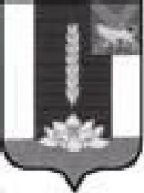 ДУМА ЧЕРНИГОВСКОГО РАЙОНА________________________________________________РЕШЕНИЕПринято Думой Черниговского района       от 23 декабря 2020 года Руководствуясь Бюджетным кодексом Российской Федерации, статьями 21, 62 Устава Черниговского муниципального района1. Внести в Решение Думы Черниговского района от 12.12.2019 года      № 201-НПА «О бюджете Черниговского района на 2020 год и плановый период 2021 и 2022 годов» следующие изменения и дополнения:1.1. Пункт 1 изложить в следующей редакции:«1. Утвердить основные характеристики бюджета Черниговского района на 2020 год:а) общий объем доходов районного бюджета в сумме 1 153 805,566 тыс. рублей, в том числе объем межбюджетных трансфертов, получаемых из других бюджетов бюджетной системы Российской Федерации, - в сумме   756 772,466 тыс. рублей;б) общий объем расходов районного бюджета в сумме 1 158 244,828 тыс. рублей;в) размер дефицита районного бюджета в сумме 4 439,262 тыс.
 рублей.».1.2. Приложение 1 к Решению изложить в редакции приложения 1 к настоящему Решению.1.3. Приложение 7 к Решению изложить в редакции приложения 2 к настоящему Решению.1.4. Приложение 8 к Решению изложить в редакции приложения 3 к настоящему Решению.1.5. Приложение 10 к Решению изложить в редакции приложения 4 к настоящему Решению. 1.6 Приложение 12 к Решению изложить в редакции приложения 5 к настоящему Решению.1.7. Приложение 16 к Решению изложить в редакции приложения 6 к настоящему Решению.2. Настоящее Решение вступает в силу с момента официального опубликования в «Вестнике нормативных правовых актов Черниговского района» приложении к газете «Новое время».        Глава Черниговского района	                                                             В.Н. Сёмкин24 декабря 2020№ 12-НПАО внесении изменений в бюджет Черниговского района на 2020 год и плановый период 2021 и 2022 годов Приложение 1к решению Думы Черниговского районаот 24.12.2020 № 12-НПАПриложение 1к решению Думы Черниговского районаот 12.12.2019 г. № 201-НПАПриложение 1к решению Думы Черниговского районаот 24.12.2020 № 12-НПАПриложение 1к решению Думы Черниговского районаот 12.12.2019 г. № 201-НПАПриложение 1к решению Думы Черниговского районаот 24.12.2020 № 12-НПАПриложение 1к решению Думы Черниговского районаот 12.12.2019 г. № 201-НПАИсточникивнутреннего финансирования дефицита бюджета Черниговского района на 2020 годИсточникивнутреннего финансирования дефицита бюджета Черниговского района на 2020 годИсточникивнутреннего финансирования дефицита бюджета Черниговского района на 2020 год(тыс. рублей)Код бюджетной классификации Российской ФедерацииНаименование источниковСумма на 2020 год12301 02 00 00 00 0000 000Кредиты кредитных организаций в валюте Российской Федерации10 985,70601 02 00 00 05 0000 710Получение кредитов от кредитных организаций бюджетами муниципальных районов Российской Федерации в валюте Российской Федерации11 685,70601 02 00 00 05 0000 810Погашение кредитов от кредитных организаций бюджетами муниципальных районов Российской Федерации в валюте Российской Федерации-700,00001 03 00 00 00 0000 000Бюджетные кредиты от других бюджетов бюджетной системы Российской Федерации-10 000,00001 03 01 00 05 0000 710Получение кредитов от других бюджетов бюджетной системы Российской Федерации бюджетами муниципальных районов в валюте Российской Федерации0,00001 03 01 00 05 0000 810Погашение бюджетами муниципальных районов Российской Федерации кредитов от других бюджетов бюджетной системы Российской Федерации в валюте Российской Федерации-10 000,000 01 05 00 00 00 0000 000Изменение остатков средств на счетах по учету средств бюджета3 453,556 01 05 02 01 05 0000 510Увеличение прочих остатков денежных средств бюджетов муниципальных районов РФ-1 165 491,272 01 05 02 01 05 0000 610Уменьшение прочих остатков денежных средств бюджетов муниципальных районов РФ1 168 944,82801 06 00 00 00 0000 000Иные источники внутреннего финансирования дефицитов бюджетов0,000 01 06 05 00 00 0000 000Бюджетные кредиты, предоставленные внутри страны в валюте Российской Федерации0,00001 06 05 00 00 0000 600Возврат бюджетных кредитов, предоставленных внутри страны в валюте Российской Федерации0,00001 06 05 01 05 0000 640Возврат бюджетных кредитов, предоставленных юридическим лицам из бюджетов муниципальных районов Российской Федерации в валюте РФ0,00001 06 05 02 02 0000 540Предоставление бюджетных кредитов другим бюджетам бюджетной системы Российской Федерации из бюджетов субъектов Российской Федерации в валюте Российской Федерации0,000Итого источников 4 439,262Приложение 2к решению Думы Черниговского районаот 24.12.2020 № 12-НПАПриложение 7к решению Думы Черниговского районаот 12.12.2019 г. № 201-НПАПриложение 2к решению Думы Черниговского районаот 24.12.2020 № 12-НПАПриложение 7к решению Думы Черниговского районаот 12.12.2019 г. № 201-НПАПриложение 2к решению Думы Черниговского районаот 24.12.2020 № 12-НПАПриложение 7к решению Думы Черниговского районаот 12.12.2019 г. № 201-НПАПриложение 2к решению Думы Черниговского районаот 24.12.2020 № 12-НПАПриложение 7к решению Думы Черниговского районаот 12.12.2019 г. № 201-НПАПриложение 2к решению Думы Черниговского районаот 24.12.2020 № 12-НПАПриложение 7к решению Думы Черниговского районаот 12.12.2019 г. № 201-НПАПриложение 2к решению Думы Черниговского районаот 24.12.2020 № 12-НПАПриложение 7к решению Думы Черниговского районаот 12.12.2019 г. № 201-НПАПриложение 2к решению Думы Черниговского районаот 24.12.2020 № 12-НПАПриложение 7к решению Думы Черниговского районаот 12.12.2019 г. № 201-НПАПриложение 2к решению Думы Черниговского районаот 24.12.2020 № 12-НПАПриложение 7к решению Думы Черниговского районаот 12.12.2019 г. № 201-НПАОбъемыдоходов районного бюджета в 2020 годуОбъемыдоходов районного бюджета в 2020 годуОбъемыдоходов районного бюджета в 2020 годуОбъемыдоходов районного бюджета в 2020 годуОбъемыдоходов районного бюджета в 2020 годуОбъемыдоходов районного бюджета в 2020 годуОбъемыдоходов районного бюджета в 2020 годуОбъемыдоходов районного бюджета в 2020 году                                                                                                                     (тыс.рублей)Распределение бюджетных ассигнований по разделам, подразделам, целевым статьям(муниципальным программам Черниговского района и непрограммным направлениям деятельности, группам (и подгруппам), видов расходов классификации расходов бюджетов на 2020 годРаспределение бюджетных ассигнований по разделам, подразделам, целевым статьям(муниципальным программам Черниговского района и непрограммным направлениям деятельности, группам (и подгруппам), видов расходов классификации расходов бюджетов на 2020 годРаспределение бюджетных ассигнований по разделам, подразделам, целевым статьям(муниципальным программам Черниговского района и непрограммным направлениям деятельности, группам (и подгруппам), видов расходов классификации расходов бюджетов на 2020 годРаспределение бюджетных ассигнований по разделам, подразделам, целевым статьям(муниципальным программам Черниговского района и непрограммным направлениям деятельности, группам (и подгруппам), видов расходов классификации расходов бюджетов на 2020 годРаспределение бюджетных ассигнований по разделам, подразделам, целевым статьям(муниципальным программам Черниговского района и непрограммным направлениям деятельности, группам (и подгруппам), видов расходов классификации расходов бюджетов на 2020 годРаспределение бюджетных ассигнований по разделам, подразделам, целевым статьям(муниципальным программам Черниговского района и непрограммным направлениям деятельности, группам (и подгруппам), видов расходов классификации расходов бюджетов на 2020 годРаспределение бюджетных ассигнований по разделам, подразделам, целевым статьям(муниципальным программам Черниговского района и непрограммным направлениям деятельности, группам (и подгруппам), видов расходов классификации расходов бюджетов на 2020 годРаспределение бюджетных ассигнований по разделам, подразделам, целевым статьям(муниципальным программам Черниговского района и непрограммным направлениям деятельности, группам (и подгруппам), видов расходов классификации расходов бюджетов на 2020 годРаспределение бюджетных ассигнований по разделам, подразделам, целевым статьям(муниципальным программам Черниговского района и непрограммным направлениям деятельности, группам (и подгруппам), видов расходов классификации расходов бюджетов на 2020 годРаспределение бюджетных ассигнований по разделам, подразделам, целевым статьям(муниципальным программам Черниговского района и непрограммным направлениям деятельности, группам (и подгруппам), видов расходов классификации расходов бюджетов на 2020 год(тыс. рублей)(тыс. рублей)(тыс. рублей)(тыс. рублей)(тыс. рублей)(тыс. рублей)(тыс. рублей)(тыс. рублей)(тыс. рублей)(тыс. рублей)НаименованиеНаименованиеНаименованиеРазд.Подр.Ц.ст.Ц.ст.Расх.Сумма на 2020 годСумма на 2020 годСумма на 2020 годОБЩЕГОСУДАРСТВЕННЫЕ ВОПРОСЫОБЩЕГОСУДАРСТВЕННЫЕ ВОПРОСЫОБЩЕГОСУДАРСТВЕННЫЕ ВОПРОСЫ010000000000000000000000000115 367,330115 367,330115 367,330Функционирование высшего должностного лица субъекта Российской Федерации и муниципального образованияФункционирование высшего должностного лица субъекта Российской Федерации и муниципального образованияФункционирование высшего должностного лица субъекта Российской Федерации и муниципального образования0102000000000000000000000002 328,5362 328,5362 328,536Непрограммные направления деятельности органов местного самоуправленияНепрограммные направления деятельности органов местного самоуправленияНепрограммные направления деятельности органов местного самоуправления0102990000000099000000000002 328,5362 328,5362 328,536Мероприятия непрограммных направлений деятельности органов местного самоуправленияМероприятия непрограммных направлений деятельности органов местного самоуправленияМероприятия непрограммных направлений деятельности органов местного самоуправления0102999990000099999000000002 328,5362 328,5362 328,536Глава Черниговского муниципального районаГлава Черниговского муниципального районаГлава Черниговского муниципального района0102999991001099999100100002 328,5362 328,5362 328,536Расходы на выплаты персоналу в целях обеспечения выполнения функций государственными (муниципальными) органами, казенными учреждениями, органами управления государственными внебюджетными фондамиРасходы на выплаты персоналу в целях обеспечения выполнения функций государственными (муниципальными) органами, казенными учреждениями, органами управления государственными внебюджетными фондамиРасходы на выплаты персоналу в целях обеспечения выполнения функций государственными (муниципальными) органами, казенными учреждениями, органами управления государственными внебюджетными фондами0102999991001099999100101002 328,5362 328,5362 328,536Расходы на выплаты персоналу государственных (муниципальных) органовРасходы на выплаты персоналу государственных (муниципальных) органовРасходы на выплаты персоналу государственных (муниципальных) органов0102999991001099999100101202 328,5362 328,5362 328,536Функционирование законодательных (представительных) органов государственной власти и представительных органов муниципальных образованийФункционирование законодательных (представительных) органов государственной власти и представительных органов муниципальных образованийФункционирование законодательных (представительных) органов государственной власти и представительных органов муниципальных образований0103000000000000000000000003 687,9993 687,9993 687,999Непрограммные направления деятельности органов местного самоуправленияНепрограммные направления деятельности органов местного самоуправленияНепрограммные направления деятельности органов местного самоуправления0103990000000099000000000003 687,9993 687,9993 687,999Мероприятия непрограммных направлений деятельности органов местного самоуправленияМероприятия непрограммных направлений деятельности органов местного самоуправленияМероприятия непрограммных направлений деятельности органов местного самоуправления0103999990000099999000000003 687,9993 687,9993 687,999Руководство и управление в сфере установленных функций органов местного самоуправления Черниговского муниципального районаРуководство и управление в сфере установленных функций органов местного самоуправления Черниговского муниципального районаРуководство и управление в сфере установленных функций органов местного самоуправления Черниговского муниципального района0103999991003099999100300001 639,2971 639,2971 639,297Расходы на выплаты персоналу в целях обеспечения выполнения функций государственными (муниципальными) органами, казенными учреждениями, органами управления государственными внебюджетными фондамиРасходы на выплаты персоналу в целях обеспечения выполнения функций государственными (муниципальными) органами, казенными учреждениями, органами управления государственными внебюджетными фондамиРасходы на выплаты персоналу в целях обеспечения выполнения функций государственными (муниципальными) органами, казенными учреждениями, органами управления государственными внебюджетными фондами0103999991003099999100301001 639,0571 639,0571 639,057Расходы на выплаты персоналу государственных (муниципальных) органовРасходы на выплаты персоналу государственных (муниципальных) органовРасходы на выплаты персоналу государственных (муниципальных) органов0103999991003099999100301201 639,0571 639,0571 639,057Иные бюджетные ассигнованияИные бюджетные ассигнованияИные бюджетные ассигнования0103999991003099999100308000,2400,2400,240Уплата налогов, сборов и иных платежейУплата налогов, сборов и иных платежейУплата налогов, сборов и иных платежей0103999991003099999100308500,2400,2400,240Председатель Думы Черниговского районаПредседатель Думы Черниговского районаПредседатель Думы Черниговского района0103999991004099999100400001 921,7021 921,7021 921,702Расходы на выплаты персоналу в целях обеспечения выполнения функций государственными (муниципальными) органами, казенными учреждениями, органами управления государственными внебюджетными фондамиРасходы на выплаты персоналу в целях обеспечения выполнения функций государственными (муниципальными) органами, казенными учреждениями, органами управления государственными внебюджетными фондамиРасходы на выплаты персоналу в целях обеспечения выполнения функций государственными (муниципальными) органами, казенными учреждениями, органами управления государственными внебюджетными фондами0103999991004099999100401001 921,7021 921,7021 921,702Расходы на выплаты персоналу государственных (муниципальных) органовРасходы на выплаты персоналу государственных (муниципальных) органовРасходы на выплаты персоналу государственных (муниципальных) органов0103999991004099999100401201 921,7021 921,7021 921,702Депутаты Думы Черниговского районаДепутаты Думы Черниговского районаДепутаты Думы Черниговского района010399999100509999910050000127,000127,000127,000Расходы на выплаты персоналу в целях обеспечения выполнения функций государственными (муниципальными) органами, казенными учреждениями, органами управления государственными внебюджетными фондамиРасходы на выплаты персоналу в целях обеспечения выполнения функций государственными (муниципальными) органами, казенными учреждениями, органами управления государственными внебюджетными фондамиРасходы на выплаты персоналу в целях обеспечения выполнения функций государственными (муниципальными) органами, казенными учреждениями, органами управления государственными внебюджетными фондами010399999100509999910050100127,000127,000127,000Расходы на выплаты персоналу государственных (муниципальных) органовРасходы на выплаты персоналу государственных (муниципальных) органовРасходы на выплаты персоналу государственных (муниципальных) органов010399999100509999910050120127,000127,000127,000Функционирование Правительства Российской Федерации, высших исполнительных органов государственной власти субъектов Российской Федерации, местных администрацийФункционирование Правительства Российской Федерации, высших исполнительных органов государственной власти субъектов Российской Федерации, местных администрацийФункционирование Правительства Российской Федерации, высших исполнительных органов государственной власти субъектов Российской Федерации, местных администраций01040000000000000000000000034 695,96734 695,96734 695,967Непрограммные направления деятельности органов местного самоуправленияНепрограммные направления деятельности органов местного самоуправленияНепрограммные направления деятельности органов местного самоуправления01049900000000990000000000034 695,96734 695,96734 695,967Мероприятия непрограммных направлений деятельности органов местного самоуправленияМероприятия непрограммных направлений деятельности органов местного самоуправленияМероприятия непрограммных направлений деятельности органов местного самоуправления01049999900000999990000000034 695,96734 695,96734 695,967Руководство и управление в сфере установленных функций органов местного самоуправления Черниговского муниципального районаРуководство и управление в сфере установленных функций органов местного самоуправления Черниговского муниципального районаРуководство и управление в сфере установленных функций органов местного самоуправления Черниговского муниципального района01049999910030999991003000032 739,60232 739,60232 739,602Расходы на выплаты персоналу в целях обеспечения выполнения функций государственными (муниципальными) органами, казенными учреждениями, органами управления государственными внебюджетными фондамиРасходы на выплаты персоналу в целях обеспечения выполнения функций государственными (муниципальными) органами, казенными учреждениями, органами управления государственными внебюджетными фондамиРасходы на выплаты персоналу в целях обеспечения выполнения функций государственными (муниципальными) органами, казенными учреждениями, органами управления государственными внебюджетными фондами01049999910030999991003010028 371,52328 371,52328 371,523Расходы на выплаты персоналу государственных (муниципальных) органовРасходы на выплаты персоналу государственных (муниципальных) органовРасходы на выплаты персоналу государственных (муниципальных) органов01049999910030999991003012028 371,52328 371,52328 371,523Закупка товаров, работ и услуг для государственных (муниципальных) нуждЗакупка товаров, работ и услуг для государственных (муниципальных) нуждЗакупка товаров, работ и услуг для государственных (муниципальных) нужд0104999991003099999100302002 597,9402 597,9402 597,940Иные закупки товаров, работ и услуг для обеспечения государственных (муниципальных) нуждИные закупки товаров, работ и услуг для обеспечения государственных (муниципальных) нуждИные закупки товаров, работ и услуг для обеспечения государственных (муниципальных) нужд0104999991003099999100302402 597,9402 597,9402 597,940Иные бюджетные ассигнованияИные бюджетные ассигнованияИные бюджетные ассигнования0104999991003099999100308001 770,1401 770,1401 770,140Уплата налогов, сборов и иных платежейУплата налогов, сборов и иных платежейУплата налогов, сборов и иных платежей0104999991003099999100308501 770,1401 770,1401 770,140Субвенции на создание и обеспечение деятельности комиссий по делам несовершеннолетних и защите их правСубвенции на создание и обеспечение деятельности комиссий по делам несовершеннолетних и защите их правСубвенции на создание и обеспечение деятельности комиссий по делам несовершеннолетних и защите их прав0104999999301099999930100001 181,3841 181,3841 181,384Расходы на выплаты персоналу в целях обеспечения выполнения функций государственными (муниципальными) органами, казенными учреждениями, органами управления государственными внебюджетными фондамиРасходы на выплаты персоналу в целях обеспечения выполнения функций государственными (муниципальными) органами, казенными учреждениями, органами управления государственными внебюджетными фондамиРасходы на выплаты персоналу в целях обеспечения выполнения функций государственными (муниципальными) органами, казенными учреждениями, органами управления государственными внебюджетными фондами0104999999301099999930101001 108,0381 108,0381 108,038Расходы на выплаты персоналу государственных (муниципальных) органовРасходы на выплаты персоналу государственных (муниципальных) органовРасходы на выплаты персоналу государственных (муниципальных) органов0104999999301099999930101201 108,0381 108,0381 108,038Закупка товаров, работ и услуг для государственных (муниципальных) нуждЗакупка товаров, работ и услуг для государственных (муниципальных) нуждЗакупка товаров, работ и услуг для государственных (муниципальных) нужд01049999993010999999301020073,34673,34673,346Иные закупки товаров, работ и услуг для обеспечения государственных (муниципальных) нуждИные закупки товаров, работ и услуг для обеспечения государственных (муниципальных) нуждИные закупки товаров, работ и услуг для обеспечения государственных (муниципальных) нужд01049999993010999999301024073,34673,34673,346Субвенции на выполнение органами местного самоуправления отдельных государственных полномочий по государственному управлению охраной трудаСубвенции на выполнение органами местного самоуправления отдельных государственных полномочий по государственному управлению охраной трудаСубвенции на выполнение органами местного самоуправления отдельных государственных полномочий по государственному управлению охраной труда010499999931009999993100000774,981774,981774,981Расходы на выплаты персоналу в целях обеспечения выполнения функций государственными (муниципальными) органами, казенными учреждениями, органами управления государственными внебюджетными фондамиРасходы на выплаты персоналу в целях обеспечения выполнения функций государственными (муниципальными) органами, казенными учреждениями, органами управления государственными внебюджетными фондамиРасходы на выплаты персоналу в целях обеспечения выполнения функций государственными (муниципальными) органами, казенными учреждениями, органами управления государственными внебюджетными фондами010499999931009999993100100580,207580,207580,207Расходы на выплаты персоналу государственных (муниципальных) органовРасходы на выплаты персоналу государственных (муниципальных) органовРасходы на выплаты персоналу государственных (муниципальных) органов010499999931009999993100120580,207580,207580,207Закупка товаров, работ и услуг для государственных (муниципальных) нуждЗакупка товаров, работ и услуг для государственных (муниципальных) нуждЗакупка товаров, работ и услуг для государственных (муниципальных) нужд010499999931009999993100200194,774194,774194,774Иные закупки товаров, работ и услуг для обеспечения государственных (муниципальных) нуждИные закупки товаров, работ и услуг для обеспечения государственных (муниципальных) нуждИные закупки товаров, работ и услуг для обеспечения государственных (муниципальных) нужд010499999931009999993100240194,774194,774194,774Судебная системаСудебная системаСудебная система01050000000000000000000000032,13332,13332,133Непрограммные направления деятельности органов местного самоуправленияНепрограммные направления деятельности органов местного самоуправленияНепрограммные направления деятельности органов местного самоуправления01059900000000990000000000032,13332,13332,133Мероприятия непрограммных направлений деятельности органов местного самоуправленияМероприятия непрограммных направлений деятельности органов местного самоуправленияМероприятия непрограммных направлений деятельности органов местного самоуправления01059999900000999990000000032,13332,13332,133Составление (изменение и дополнение) списков кандидатов в присяжные заседатели федеральных судов общей юрисдикцииСоставление (изменение и дополнение) списков кандидатов в присяжные заседатели федеральных судов общей юрисдикцииСоставление (изменение и дополнение) списков кандидатов в присяжные заседатели федеральных судов общей юрисдикции01059999951200999995120000032,13332,13332,133Закупка товаров, работ и услуг для государственных (муниципальных) нуждЗакупка товаров, работ и услуг для государственных (муниципальных) нуждЗакупка товаров, работ и услуг для государственных (муниципальных) нужд01059999951200999995120020032,13332,13332,133Иные закупки товаров, работ и услуг для обеспечения государственных (муниципальных) нуждИные закупки товаров, работ и услуг для обеспечения государственных (муниципальных) нуждИные закупки товаров, работ и услуг для обеспечения государственных (муниципальных) нужд01059999951200999995120024032,13332,13332,133Обеспечение деятельности финансовых, налоговых и таможенных органов и органов финансового (финансово-бюджетного) надзораОбеспечение деятельности финансовых, налоговых и таможенных органов и органов финансового (финансово-бюджетного) надзораОбеспечение деятельности финансовых, налоговых и таможенных органов и органов финансового (финансово-бюджетного) надзора01060000000000000000000000010 091,75710 091,75710 091,757Муниципальная программа "Долгосрочное финансовое планирование и организация бюджетного процесса, совершенствование межбюджетных отношений в Черниговском муниципальном районе" на 2017-2023 годыМуниципальная программа "Долгосрочное финансовое планирование и организация бюджетного процесса, совершенствование межбюджетных отношений в Черниговском муниципальном районе" на 2017-2023 годыМуниципальная программа "Долгосрочное финансовое планирование и организация бюджетного процесса, совершенствование межбюджетных отношений в Черниговском муниципальном районе" на 2017-2023 годы0106140000000014000000000008 614,9728 614,9728 614,972Основное мероприятие "Управление бюджетным процессом в Черниговском районе"Основное мероприятие "Управление бюджетным процессом в Черниговском районе"Основное мероприятие "Управление бюджетным процессом в Черниговском районе"0106140010000014001000000008 614,9728 614,9728 614,972Руководство и управление в сфере установленных функций органов местного самоуправления Черниговского муниципального районаРуководство и управление в сфере установленных функций органов местного самоуправления Черниговского муниципального районаРуководство и управление в сфере установленных функций органов местного самоуправления Черниговского муниципального района0106140011003014001100300008 614,9728 614,9728 614,972Расходы на выплаты персоналу в целях обеспечения выполнения функций государственными (муниципальными) органами, казенными учреждениями, органами управления государственными внебюджетными фондамиРасходы на выплаты персоналу в целях обеспечения выполнения функций государственными (муниципальными) органами, казенными учреждениями, органами управления государственными внебюджетными фондамиРасходы на выплаты персоналу в целях обеспечения выполнения функций государственными (муниципальными) органами, казенными учреждениями, органами управления государственными внебюджетными фондами0106140011003014001100301007 824,1937 824,1937 824,193Расходы на выплаты персоналу государственных (муниципальных) органовРасходы на выплаты персоналу государственных (муниципальных) органовРасходы на выплаты персоналу государственных (муниципальных) органов0106140011003014001100301207 824,1937 824,1937 824,193Закупка товаров, работ и услуг для государственных (муниципальных) нуждЗакупка товаров, работ и услуг для государственных (муниципальных) нуждЗакупка товаров, работ и услуг для государственных (муниципальных) нужд010614001100301400110030200790,500790,500790,500Иные закупки товаров, работ и услуг для обеспечения государственных (муниципальных) нуждИные закупки товаров, работ и услуг для обеспечения государственных (муниципальных) нуждИные закупки товаров, работ и услуг для обеспечения государственных (муниципальных) нужд010614001100301400110030240790,500790,500790,500Иные бюджетные ассигнованияИные бюджетные ассигнованияИные бюджетные ассигнования0106140011003014001100308000,2790,2790,279Уплата налогов, сборов и иных платежейУплата налогов, сборов и иных платежейУплата налогов, сборов и иных платежей0106140011003014001100308500,2790,2790,279Непрограммные направления деятельности органов местного самоуправленияНепрограммные направления деятельности органов местного самоуправленияНепрограммные направления деятельности органов местного самоуправления0106990000000099000000000001 476,7851 476,7851 476,785Мероприятия непрограммных направлений деятельности органов местного самоуправленияМероприятия непрограммных направлений деятельности органов местного самоуправленияМероприятия непрограммных направлений деятельности органов местного самоуправления0106999990000099999000000001 476,7851 476,7851 476,785Руководство и управление в сфере установленных функций органов местного самоуправления Черниговского муниципального районаРуководство и управление в сфере установленных функций органов местного самоуправления Черниговского муниципального районаРуководство и управление в сфере установленных функций органов местного самоуправления Черниговского муниципального района010699999100309999910030000186,012186,012186,012Закупка товаров, работ и услуг для государственных (муниципальных) нуждЗакупка товаров, работ и услуг для государственных (муниципальных) нуждЗакупка товаров, работ и услуг для государственных (муниципальных) нужд010699999100309999910030200186,000186,000186,000Иные закупки товаров, работ и услуг для обеспечения государственных (муниципальных) нуждИные закупки товаров, работ и услуг для обеспечения государственных (муниципальных) нуждИные закупки товаров, работ и услуг для обеспечения государственных (муниципальных) нужд010699999100309999910030240186,000186,000186,000Иные бюджетные ассигнованияИные бюджетные ассигнованияИные бюджетные ассигнования0106999991003099999100308000,0120,0120,012Уплата налогов, сборов и иных платежейУплата налогов, сборов и иных платежейУплата налогов, сборов и иных платежей0106999991003099999100308500,0120,0120,012Руководитель контрольно-счетной комиссии Черниговского районаРуководитель контрольно-счетной комиссии Черниговского районаРуководитель контрольно-счетной комиссии Черниговского района0106999991006099999100600001 290,7731 290,7731 290,773Расходы на выплаты персоналу в целях обеспечения выполнения функций государственными (муниципальными) органами, казенными учреждениями, органами управления государственными внебюджетными фондамиРасходы на выплаты персоналу в целях обеспечения выполнения функций государственными (муниципальными) органами, казенными учреждениями, органами управления государственными внебюджетными фондамиРасходы на выплаты персоналу в целях обеспечения выполнения функций государственными (муниципальными) органами, казенными учреждениями, органами управления государственными внебюджетными фондами0106999991006099999100601001 290,7731 290,7731 290,773Расходы на выплаты персоналу государственных (муниципальных) органовРасходы на выплаты персоналу государственных (муниципальных) органовРасходы на выплаты персоналу государственных (муниципальных) органов0106999991006099999100601201 290,7731 290,7731 290,773Обеспечение проведения выборов и референдумовОбеспечение проведения выборов и референдумовОбеспечение проведения выборов и референдумов0107000000000000000000000002 423,2272 423,2272 423,227Непрограммные направления деятельности органов местного самоуправленияНепрограммные направления деятельности органов местного самоуправленияНепрограммные направления деятельности органов местного самоуправления0107990000000099000000000002 423,2272 423,2272 423,227Мероприятия непрограммных направлений деятельности органов местного самоуправленияМероприятия непрограммных направлений деятельности органов местного самоуправленияМероприятия непрограммных направлений деятельности органов местного самоуправления0107999990000099999000000002 423,2272 423,2272 423,227Расходы на подготовку и проведение выборов депутатов представительного органа Черниговского районаРасходы на подготовку и проведение выборов депутатов представительного органа Черниговского районаРасходы на подготовку и проведение выборов депутатов представительного органа Черниговского района0107999991105099999110500002 423,2272 423,2272 423,227Иные бюджетные ассигнованияИные бюджетные ассигнованияИные бюджетные ассигнования0107999991105099999110508002 423,2272 423,2272 423,227Специальные расходыСпециальные расходыСпециальные расходы0107999991105099999110508802 423,2272 423,2272 423,227Резервные фондыРезервные фондыРезервные фонды0111000000000000000000000001 845,4041 845,4041 845,404Непрограммные направления деятельности органов местного самоуправленияНепрограммные направления деятельности органов местного самоуправленияНепрограммные направления деятельности органов местного самоуправления0111990000000099000000000001 845,4041 845,4041 845,404Мероприятия непрограммных направлений деятельности органов местного самоуправленияМероприятия непрограммных направлений деятельности органов местного самоуправленияМероприятия непрограммных направлений деятельности органов местного самоуправления0111999990000099999000000001 845,4041 845,4041 845,404Резервный фонд Администрации Черниговского муниципального районаРезервный фонд Администрации Черниговского муниципального районаРезервный фонд Администрации Черниговского муниципального района0111999992028099999202800001 845,4041 845,4041 845,404Иные бюджетные ассигнованияИные бюджетные ассигнованияИные бюджетные ассигнования0111999992028099999202808001 845,4041 845,4041 845,404Резервные средстваРезервные средстваРезервные средства0111999992028099999202808701 845,4041 845,4041 845,404Другие общегосударственные вопросыДругие общегосударственные вопросыДругие общегосударственные вопросы01130000000000000000000000060 262,30760 262,30760 262,307Муниципальная программа "Развитие образования в Черниговском муниципальном районе" на 2020-2027 годыМуниципальная программа "Развитие образования в Черниговском муниципальном районе" на 2020-2027 годыМуниципальная программа "Развитие образования в Черниговском муниципальном районе" на 2020-2027 годы01130100000000010000000000015 157,91315 157,91315 157,913Подпрограмма "Развитие системы общего образования Черниговского района на 2020-2027 годы"Подпрограмма "Развитие системы общего образования Черниговского района на 2020-2027 годы"Подпрограмма "Развитие системы общего образования Черниговского района на 2020-2027 годы"01130120000000012000000000015 157,91315 157,91315 157,913Основное мероприятие "Развитие инфраструктуры общеобразовательных организаций"Основное мероприятие "Развитие инфраструктуры общеобразовательных организаций"Основное мероприятие "Развитие инфраструктуры общеобразовательных организаций"01130120200000012020000000015 157,91315 157,91315 157,913Строительство школы в с. Черниговка Приморского края, в том числе разработка проектно-сметной документацииСтроительство школы в с. Черниговка Приморского края, в том числе разработка проектно-сметной документацииСтроительство школы в с. Черниговка Приморского края, в том числе разработка проектно-сметной документации01130120200010012020001000036,94536,94536,945Капитальные вложения в объекты недвижимого имущества государственной (муниципальной) собственностиКапитальные вложения в объекты недвижимого имущества государственной (муниципальной) собственностиКапитальные вложения в объекты недвижимого имущества государственной (муниципальной) собственности01130120200010012020001040036,94536,94536,945Бюджетные инвестицииБюджетные инвестицииБюджетные инвестиции01130120200010012020001041036,94536,94536,945Субсидии на строительство, реконструкцию и приобретение зданий муниципальных образовательных учрежденийСубсидии на строительство, реконструкцию и приобретение зданий муниципальных образовательных учрежденийСубсидии на строительство, реконструкцию и приобретение зданий муниципальных образовательных учреждений01130120292040012029204000015 000,00015 000,00015 000,000Капитальные вложения в объекты недвижимого имущества государственной (муниципальной) собственностиКапитальные вложения в объекты недвижимого имущества государственной (муниципальной) собственностиКапитальные вложения в объекты недвижимого имущества государственной (муниципальной) собственности01130120292040012029204040015 000,00015 000,00015 000,000Бюджетные инвестицииБюджетные инвестицииБюджетные инвестиции01130120292040012029204041015 000,00015 000,00015 000,000Расходы на строительство, реконструкцию и приобретение зданий муниципальных образовательных учреждений, в целях софинансирования которых из бюджета Приморского края предоставляются субсидииРасходы на строительство, реконструкцию и приобретение зданий муниципальных образовательных учреждений, в целях софинансирования которых из бюджета Приморского края предоставляются субсидииРасходы на строительство, реконструкцию и приобретение зданий муниципальных образовательных учреждений, в целях софинансирования которых из бюджета Приморского края предоставляются субсидии011301202S204001202S2040000120,968120,968120,968Капитальные вложения в объекты недвижимого имущества государственной (муниципальной) собственностиКапитальные вложения в объекты недвижимого имущества государственной (муниципальной) собственностиКапитальные вложения в объекты недвижимого имущества государственной (муниципальной) собственности011301202S204001202S2040400120,968120,968120,968Бюджетные инвестицииБюджетные инвестицииБюджетные инвестиции011301202S204001202S2040410120,968120,968120,968Муниципальная программа "Развитие физической культуры и спорта в Черниговском муниципальном районе" на 2017-2025 годыМуниципальная программа "Развитие физической культуры и спорта в Черниговском муниципальном районе" на 2017-2025 годыМуниципальная программа "Развитие физической культуры и спорта в Черниговском муниципальном районе" на 2017-2025 годы0113040000000004000000000008 064,5168 064,5168 064,516Основное мероприятие "Развитие спортивной инфраструктуры, находящейся в муниципальной собственности"Основное мероприятие "Развитие спортивной инфраструктуры, находящейся в муниципальной собственности"Основное мероприятие "Развитие спортивной инфраструктуры, находящейся в муниципальной собственности"0113040P500000040P5000000008 064,5168 064,5168 064,516Субсидии бюджетам муниципальных образований Приморского края на развитие спортивной инфраструктуры, находящейся в муниципальной собственностиСубсидии бюджетам муниципальных образований Приморского края на развитие спортивной инфраструктуры, находящейся в муниципальной собственностиСубсидии бюджетам муниципальных образований Приморского края на развитие спортивной инфраструктуры, находящейся в муниципальной собственности0113040P592190040P5921900008 000,0008 000,0008 000,000Капитальные вложения в объекты недвижимого имущества государственной (муниципальной) собственностиКапитальные вложения в объекты недвижимого имущества государственной (муниципальной) собственностиКапитальные вложения в объекты недвижимого имущества государственной (муниципальной) собственности0113040P592190040P5921904008 000,0008 000,0008 000,000Бюджетные инвестицииБюджетные инвестицииБюджетные инвестиции0113040P592190040P5921904108 000,0008 000,0008 000,000Расходы на развитие спортивной инфраструктуры, находящейся в муниципальной собственности, в целях софинансирования которых из бюджета Приморского края предоставляются субсидииРасходы на развитие спортивной инфраструктуры, находящейся в муниципальной собственности, в целях софинансирования которых из бюджета Приморского края предоставляются субсидииРасходы на развитие спортивной инфраструктуры, находящейся в муниципальной собственности, в целях софинансирования которых из бюджета Приморского края предоставляются субсидии0113040P5S2190040P5S219000064,51664,51664,516Капитальные вложения в объекты недвижимого имущества государственной (муниципальной) собственностиКапитальные вложения в объекты недвижимого имущества государственной (муниципальной) собственностиКапитальные вложения в объекты недвижимого имущества государственной (муниципальной) собственности0113040P5S2190040P5S219040064,51664,51664,516Бюджетные инвестицииБюджетные инвестицииБюджетные инвестиции0113040P5S2190040P5S219041064,51664,51664,516Муниципальная программа "Противодействие и профилактика терроризма на территории Черниговского муниципального района" на 2017-2024 годыМуниципальная программа "Противодействие и профилактика терроризма на территории Черниговского муниципального района" на 2017-2024 годыМуниципальная программа "Противодействие и профилактика терроризма на территории Черниговского муниципального района" на 2017-2024 годы01130800000000080000000000050,00050,00050,000Основное мероприятие "Формирование системы мер пресечения и профилактики различных видов терроризма"Основное мероприятие "Формирование системы мер пресечения и профилактики различных видов терроризма"Основное мероприятие "Формирование системы мер пресечения и профилактики различных видов терроризма"01130800100000080010000000050,00050,00050,000Мероприятия по профилактике экстремизма и терроризмаМероприятия по профилактике экстремизма и терроризмаМероприятия по профилактике экстремизма и терроризма01130800120220080012022000050,00050,00050,000Закупка товаров, работ и услуг для государственных (муниципальных) нуждЗакупка товаров, работ и услуг для государственных (муниципальных) нуждЗакупка товаров, работ и услуг для государственных (муниципальных) нужд01130800120220080012022020050,00050,00050,000Иные закупки товаров, работ и услуг для обеспечения государственных (муниципальных) нуждИные закупки товаров, работ и услуг для обеспечения государственных (муниципальных) нуждИные закупки товаров, работ и услуг для обеспечения государственных (муниципальных) нужд01130800120220080012022024050,00050,00050,000Муниципальная программа "Профилактика наркомании на территории Черниговского муниципального района" на 2017-2024 годыМуниципальная программа "Профилактика наркомании на территории Черниговского муниципального района" на 2017-2024 годыМуниципальная программа "Профилактика наркомании на территории Черниговского муниципального района" на 2017-2024 годы01131600000000160000000000010,00010,00010,000Основное мероприятие "Социальная профилактика, популяризация здорового образа жизни"Основное мероприятие "Социальная профилактика, популяризация здорового образа жизни"Основное мероприятие "Социальная профилактика, популяризация здорового образа жизни"01131600100000160010000000010,00010,00010,000Мероприятия по противодействию распространения наркотиковМероприятия по противодействию распространения наркотиковМероприятия по противодействию распространения наркотиков01131600120240160012024000010,00010,00010,000Закупка товаров, работ и услуг для государственных (муниципальных) нуждЗакупка товаров, работ и услуг для государственных (муниципальных) нуждЗакупка товаров, работ и услуг для государственных (муниципальных) нужд01131600120240160012024020010,00010,00010,000Иные закупки товаров, работ и услуг для обеспечения государственных (муниципальных) нуждИные закупки товаров, работ и услуг для обеспечения государственных (муниципальных) нуждИные закупки товаров, работ и услуг для обеспечения государственных (муниципальных) нужд01131600120240160012024024010,00010,00010,000Муниципальная программа "Патриотическое воспитание граждан Черниговского муниципального района" на 2017-2024 годыМуниципальная программа "Патриотическое воспитание граждан Черниговского муниципального района" на 2017-2024 годыМуниципальная программа "Патриотическое воспитание граждан Черниговского муниципального района" на 2017-2024 годы011317000000001700000000000525,000525,000525,000Основное мероприятие "Совершенствование и развитие системы патриотического воспитания граждан"Основное мероприятие "Совершенствование и развитие системы патриотического воспитания граждан"Основное мероприятие "Совершенствование и развитие системы патриотического воспитания граждан"011317001000001700100000000525,000525,000525,000Мероприятия по патриотическому воспитанию граждан Черниговского муниципального районаМероприятия по патриотическому воспитанию граждан Черниговского муниципального районаМероприятия по патриотическому воспитанию граждан Черниговского муниципального района011317001201601700120160000525,000525,000525,000Закупка товаров, работ и услуг для государственных (муниципальных) нуждЗакупка товаров, работ и услуг для государственных (муниципальных) нуждЗакупка товаров, работ и услуг для государственных (муниципальных) нужд011317001201601700120160200470,000470,000470,000Иные закупки товаров, работ и услуг для обеспечения государственных (муниципальных) нуждИные закупки товаров, работ и услуг для обеспечения государственных (муниципальных) нуждИные закупки товаров, работ и услуг для обеспечения государственных (муниципальных) нужд011317001201601700120160240470,000470,000470,000Социальное обеспечение и иные выплаты населениюСоциальное обеспечение и иные выплаты населениюСоциальное обеспечение и иные выплаты населению01131700120160170012016030055,00055,00055,000Иные выплаты населениюИные выплаты населениюИные выплаты населению01131700120160170012016036055,00055,00055,000Муниципальная программа "О противодействии коррупции в Администрации Черниговского района" на 2019-2024 годыМуниципальная программа "О противодействии коррупции в Администрации Черниговского района" на 2019-2024 годыМуниципальная программа "О противодействии коррупции в Администрации Черниговского района" на 2019-2024 годы0113240000000024000000000005,0005,0005,000Основное мероприятие "Совершенствование системы противодействия коррупции в Черниговском районе"Основное мероприятие "Совершенствование системы противодействия коррупции в Черниговском районе"Основное мероприятие "Совершенствование системы противодействия коррупции в Черниговском районе"0113240010000024001000000005,0005,0005,000Мероприятия по противодействию коррупцииМероприятия по противодействию коррупцииМероприятия по противодействию коррупции0113240012060024001206000005,0005,0005,000Закупка товаров, работ и услуг для государственных (муниципальных) нуждЗакупка товаров, работ и услуг для государственных (муниципальных) нуждЗакупка товаров, работ и услуг для государственных (муниципальных) нужд0113240012060024001206002005,0005,0005,000Иные закупки товаров, работ и услуг для обеспечения государственных (муниципальных) нуждИные закупки товаров, работ и услуг для обеспечения государственных (муниципальных) нуждИные закупки товаров, работ и услуг для обеспечения государственных (муниципальных) нужд0113240012060024001206002405,0005,0005,000Муниципальная программа Гармонизация межэтнических и межрелигиозных отношений, профилактика и противодействие экстремизма в Черниговском муниципальном районе на 2018-2024 годыМуниципальная программа Гармонизация межэтнических и межрелигиозных отношений, профилактика и противодействие экстремизма в Черниговском муниципальном районе на 2018-2024 годыМуниципальная программа Гармонизация межэтнических и межрелигиозных отношений, профилактика и противодействие экстремизма в Черниговском муниципальном районе на 2018-2024 годы01132500000000250000000000010,00010,00010,000Основное мероприятие Укрепление межэтнических связей и межрелигиозных отношений на территории Черниговского муниципального районаОсновное мероприятие Укрепление межэтнических связей и межрелигиозных отношений на территории Черниговского муниципального районаОсновное мероприятие Укрепление межэтнических связей и межрелигиозных отношений на территории Черниговского муниципального района01132500100000250010000000010,00010,00010,000Мероприятия по укреплению межэтнических связей и межрелигиозных отношенийМероприятия по укреплению межэтнических связей и межрелигиозных отношенийМероприятия по укреплению межэтнических связей и межрелигиозных отношений01132500120270250012027000010,00010,00010,000Закупка товаров, работ и услуг для государственных (муниципальных) нуждЗакупка товаров, работ и услуг для государственных (муниципальных) нуждЗакупка товаров, работ и услуг для государственных (муниципальных) нужд01132500120270250012027020010,00010,00010,000Иные закупки товаров, работ и услуг для обеспечения государственных (муниципальных) нуждИные закупки товаров, работ и услуг для обеспечения государственных (муниципальных) нуждИные закупки товаров, работ и услуг для обеспечения государственных (муниципальных) нужд01132500120270250012027024010,00010,00010,000Непрограммные направления деятельности органов местного самоуправленияНепрограммные направления деятельности органов местного самоуправленияНепрограммные направления деятельности органов местного самоуправления01139900000000990000000000036 439,87736 439,87736 439,877Мероприятия непрограммных направлений деятельности органов местного самоуправленияМероприятия непрограммных направлений деятельности органов местного самоуправленияМероприятия непрограммных направлений деятельности органов местного самоуправления01139999900000999990000000031 402,76531 402,76531 402,765Расходы на подготовку и проведение выборов депутатов представительного органа Черниговского районаРасходы на подготовку и проведение выборов депутатов представительного органа Черниговского районаРасходы на подготовку и проведение выборов депутатов представительного органа Черниговского района011399999110509999911050000169,532169,532169,532Закупка товаров, работ и услуг для государственных (муниципальных) нуждЗакупка товаров, работ и услуг для государственных (муниципальных) нуждЗакупка товаров, работ и услуг для государственных (муниципальных) нужд011399999110509999911050200169,532169,532169,532Иные закупки товаров, работ и услуг для обеспечения государственных (муниципальных) нуждИные закупки товаров, работ и услуг для обеспечения государственных (муниципальных) нуждИные закупки товаров, работ и услуг для обеспечения государственных (муниципальных) нужд011399999110509999911050240169,532169,532169,532Содержание и обслуживание казны Черниговского района (Реализация государственной политики в области приватизации и управления муниципальной собственностью)Содержание и обслуживание казны Черниговского района (Реализация государственной политики в области приватизации и управления муниципальной собственностью)Содержание и обслуживание казны Черниговского района (Реализация государственной политики в области приватизации и управления муниципальной собственностью)0113999992025099999202500001 365,4091 365,4091 365,409Закупка товаров, работ и услуг для государственных (муниципальных) нуждЗакупка товаров, работ и услуг для государственных (муниципальных) нуждЗакупка товаров, работ и услуг для государственных (муниципальных) нужд0113999992025099999202502001 362,5591 362,5591 362,559Иные закупки товаров, работ и услуг для обеспечения государственных (муниципальных) нуждИные закупки товаров, работ и услуг для обеспечения государственных (муниципальных) нуждИные закупки товаров, работ и услуг для обеспечения государственных (муниципальных) нужд0113999992025099999202502401 362,5591 362,5591 362,559Иные бюджетные ассигнованияИные бюджетные ассигнованияИные бюджетные ассигнования0113999992025099999202508002,8502,8502,850Уплата налогов, сборов и иных платежейУплата налогов, сборов и иных платежейУплата налогов, сборов и иных платежей0113999992025099999202508502,8502,8502,850Оценка недвижимости, признание прав и регулирование отношений по муниципальной собственности (Реализация государственной политики в области приватизации и управления муниципальной собственностью)Оценка недвижимости, признание прав и регулирование отношений по муниципальной собственности (Реализация государственной политики в области приватизации и управления муниципальной собственностью)Оценка недвижимости, признание прав и регулирование отношений по муниципальной собственности (Реализация государственной политики в области приватизации и управления муниципальной собственностью)011399999202609999920260000389,651389,651389,651Закупка товаров, работ и услуг для государственных (муниципальных) нуждЗакупка товаров, работ и услуг для государственных (муниципальных) нуждЗакупка товаров, работ и услуг для государственных (муниципальных) нужд011399999202609999920260200389,651389,651389,651Иные закупки товаров, работ и услуг для обеспечения государственных (муниципальных) нуждИные закупки товаров, работ и услуг для обеспечения государственных (муниципальных) нуждИные закупки товаров, работ и услуг для обеспечения государственных (муниципальных) нужд011399999202609999920260240389,651389,651389,651Резервный фонд Администрации Черниговского муниципального районаРезервный фонд Администрации Черниговского муниципального районаРезервный фонд Администрации Черниговского муниципального района011399999202809999920280000514,548514,548514,548Закупка товаров, работ и услуг для государственных (муниципальных) нуждЗакупка товаров, работ и услуг для государственных (муниципальных) нуждЗакупка товаров, работ и услуг для государственных (муниципальных) нужд011399999202809999920280200514,548514,548514,548Иные закупки товаров, работ и услуг для обеспечения государственных (муниципальных) нуждИные закупки товаров, работ и услуг для обеспечения государственных (муниципальных) нуждИные закупки товаров, работ и услуг для обеспечения государственных (муниципальных) нужд011399999202809999920280240514,548514,548514,548Расходы, связанные с исполнением судебных актов и решений налоговых органовРасходы, связанные с исполнением судебных актов и решений налоговых органовРасходы, связанные с исполнением судебных актов и решений налоговых органов01139999920290999992029000065,80065,80065,800Иные бюджетные ассигнованияИные бюджетные ассигнованияИные бюджетные ассигнования01139999920290999992029080065,80065,80065,800Исполнение судебных актовИсполнение судебных актовИсполнение судебных актов01139999920290999992029083065,80065,80065,800Иные межбюджетные трансферты бюджетам поселений на расходы, связанные с исполнением судебных актовИные межбюджетные трансферты бюджетам поселений на расходы, связанные с исполнением судебных актовИные межбюджетные трансферты бюджетам поселений на расходы, связанные с исполнением судебных актов011399999400509999940050000459,242459,242459,242Межбюджетные трансфертыМежбюджетные трансфертыМежбюджетные трансферты011399999400509999940050500459,242459,242459,242Иные межбюджетные трансфертыИные межбюджетные трансфертыИные межбюджетные трансферты011399999400509999940050540459,242459,242459,242Осуществление переданных органам государственной власти субъектов Российской Федерации в соответствии с пунктом 1 статьи 4 Федерального закона "Об актах гражданского состояния" полномочий Российской Федерации по государственной регистрации актов гражданского состоянияОсуществление переданных органам государственной власти субъектов Российской Федерации в соответствии с пунктом 1 статьи 4 Федерального закона "Об актах гражданского состояния" полномочий Российской Федерации по государственной регистрации актов гражданского состоянияОсуществление переданных органам государственной власти субъектов Российской Федерации в соответствии с пунктом 1 статьи 4 Федерального закона "Об актах гражданского состояния" полномочий Российской Федерации по государственной регистрации актов гражданского состояния0113999995930099999593000003 391,5603 391,5603 391,560Расходы на выплаты персоналу в целях обеспечения выполнения функций государственными (муниципальными) органами, казенными учреждениями, органами управления государственными внебюджетными фондамиРасходы на выплаты персоналу в целях обеспечения выполнения функций государственными (муниципальными) органами, казенными учреждениями, органами управления государственными внебюджетными фондамиРасходы на выплаты персоналу в целях обеспечения выполнения функций государственными (муниципальными) органами, казенными учреждениями, органами управления государственными внебюджетными фондами0113999995930099999593001002 962,2102 962,2102 962,210Расходы на выплаты персоналу государственных (муниципальных) органовРасходы на выплаты персоналу государственных (муниципальных) органовРасходы на выплаты персоналу государственных (муниципальных) органов0113999995930099999593001202 962,2102 962,2102 962,210Закупка товаров, работ и услуг для государственных (муниципальных) нуждЗакупка товаров, работ и услуг для государственных (муниципальных) нуждЗакупка товаров, работ и услуг для государственных (муниципальных) нужд011399999593009999959300200429,350429,350429,350Иные закупки товаров, работ и услуг для обеспечения государственных (муниципальных) нуждИные закупки товаров, работ и услуг для обеспечения государственных (муниципальных) нуждИные закупки товаров, работ и услуг для обеспечения государственных (муниципальных) нужд011399999593009999959300240429,350429,350429,350Субвенции на осуществление полномочий на государственную регистрацию актов гражданского состояния за счет средств резервного фонда Правительства Российской ФедерацииСубвенции на осуществление полномочий на государственную регистрацию актов гражданского состояния за счет средств резервного фонда Правительства Российской ФедерацииСубвенции на осуществление полномочий на государственную регистрацию актов гражданского состояния за счет средств резервного фонда Правительства Российской Федерации0113999995930F999995930F000407,162407,162407,162Расходы на выплаты персоналу в целях обеспечения выполнения функций государственными (муниципальными) органами, казенными учреждениями, органами управления государственными внебюджетными фондамиРасходы на выплаты персоналу в целях обеспечения выполнения функций государственными (муниципальными) органами, казенными учреждениями, органами управления государственными внебюджетными фондамиРасходы на выплаты персоналу в целях обеспечения выполнения функций государственными (муниципальными) органами, казенными учреждениями, органами управления государственными внебюджетными фондами0113999995930F999995930F100407,162407,162407,162Расходы на выплаты персоналу государственных (муниципальных) органовРасходы на выплаты персоналу государственных (муниципальных) органовРасходы на выплаты персоналу государственных (муниципальных) органов0113999995930F999995930F120407,162407,162407,162Расходы на обеспечение деятельности (оказание услуг, выполнение работ) муниципальных учреждений Черниговского районаРасходы на обеспечение деятельности (оказание услуг, выполнение работ) муниципальных учреждений Черниговского районаРасходы на обеспечение деятельности (оказание услуг, выполнение работ) муниципальных учреждений Черниговского района01139999970010999997001000019 993,64219 993,64219 993,642Расходы на выплаты персоналу в целях обеспечения выполнения функций государственными (муниципальными) органами, казенными учреждениями, органами управления государственными внебюджетными фондамиРасходы на выплаты персоналу в целях обеспечения выполнения функций государственными (муниципальными) органами, казенными учреждениями, органами управления государственными внебюджетными фондамиРасходы на выплаты персоналу в целях обеспечения выполнения функций государственными (муниципальными) органами, казенными учреждениями, органами управления государственными внебюджетными фондами01139999970010999997001010011 266,82711 266,82711 266,827Расходы на выплаты персоналу казенных учрежденийРасходы на выплаты персоналу казенных учрежденийРасходы на выплаты персоналу казенных учреждений01139999970010999997001011011 266,82711 266,82711 266,827Закупка товаров, работ и услуг для государственных (муниципальных) нуждЗакупка товаров, работ и услуг для государственных (муниципальных) нуждЗакупка товаров, работ и услуг для государственных (муниципальных) нужд0113999997001099999700102008 090,5828 090,5828 090,582Иные закупки товаров, работ и услуг для обеспечения государственных (муниципальных) нуждИные закупки товаров, работ и услуг для обеспечения государственных (муниципальных) нуждИные закупки товаров, работ и услуг для обеспечения государственных (муниципальных) нужд0113999997001099999700102408 090,5828 090,5828 090,582Иные бюджетные ассигнованияИные бюджетные ассигнованияИные бюджетные ассигнования011399999700109999970010800636,233636,233636,233Уплата налогов, сборов и иных платежейУплата налогов, сборов и иных платежейУплата налогов, сборов и иных платежей011399999700109999970010850636,233636,233636,233Расходы на обеспечение информационной безопасностиРасходы на обеспечение информационной безопасностиРасходы на обеспечение информационной безопасности011399999700909999970090000189,803189,803189,803Закупка товаров, работ и услуг для государственных (муниципальных) нуждЗакупка товаров, работ и услуг для государственных (муниципальных) нуждЗакупка товаров, работ и услуг для государственных (муниципальных) нужд011399999700909999970090200189,803189,803189,803Иные закупки товаров, работ и услуг для обеспечения государственных (муниципальных) нуждИные закупки товаров, работ и услуг для обеспечения государственных (муниципальных) нуждИные закупки товаров, работ и услуг для обеспечения государственных (муниципальных) нужд011399999700909999970090240189,803189,803189,803Субвенции на реализацию отдельных государственных полномочий по созданию административных комиссийСубвенции на реализацию отдельных государственных полномочий по созданию административных комиссийСубвенции на реализацию отдельных государственных полномочий по созданию административных комиссий011399999930309999993030000765,954765,954765,954Расходы на выплаты персоналу в целях обеспечения выполнения функций государственными (муниципальными) органами, казенными учреждениями, органами управления государственными внебюджетными фондамиРасходы на выплаты персоналу в целях обеспечения выполнения функций государственными (муниципальными) органами, казенными учреждениями, органами управления государственными внебюджетными фондамиРасходы на выплаты персоналу в целях обеспечения выполнения функций государственными (муниципальными) органами, казенными учреждениями, органами управления государственными внебюджетными фондами011399999930309999993030100679,217679,217679,217Расходы на выплаты персоналу государственных (муниципальных) органовРасходы на выплаты персоналу государственных (муниципальных) органовРасходы на выплаты персоналу государственных (муниципальных) органов011399999930309999993030120679,217679,217679,217Закупка товаров, работ и услуг для государственных (муниципальных) нуждЗакупка товаров, работ и услуг для государственных (муниципальных) нуждЗакупка товаров, работ и услуг для государственных (муниципальных) нужд01139999993030999999303020086,73786,73786,737Иные закупки товаров, работ и услуг для обеспечения государственных (муниципальных) нуждИные закупки товаров, работ и услуг для обеспечения государственных (муниципальных) нуждИные закупки товаров, работ и услуг для обеспечения государственных (муниципальных) нужд01139999993030999999303024086,73786,73786,737Субвенции на реализацию государственных полномочий органов опеки и попечительства в отношении несовершеннолетнихСубвенции на реализацию государственных полномочий органов опеки и попечительства в отношении несовершеннолетнихСубвенции на реализацию государственных полномочий органов опеки и попечительства в отношении несовершеннолетних0113999999316099999931600002 728,9782 728,9782 728,978Расходы на выплаты персоналу в целях обеспечения выполнения функций государственными (муниципальными) органами, казенными учреждениями, органами управления государственными внебюджетными фондамиРасходы на выплаты персоналу в целях обеспечения выполнения функций государственными (муниципальными) органами, казенными учреждениями, органами управления государственными внебюджетными фондамиРасходы на выплаты персоналу в целях обеспечения выполнения функций государственными (муниципальными) органами, казенными учреждениями, органами управления государственными внебюджетными фондами0113999999316099999931601002 310,4602 310,4602 310,460Расходы на выплаты персоналу государственных (муниципальных) органовРасходы на выплаты персоналу государственных (муниципальных) органовРасходы на выплаты персоналу государственных (муниципальных) органов0113999999316099999931601202 310,4602 310,4602 310,460Закупка товаров, работ и услуг для государственных (муниципальных) нуждЗакупка товаров, работ и услуг для государственных (муниципальных) нуждЗакупка товаров, работ и услуг для государственных (муниципальных) нужд011399999931609999993160200418,518418,518418,518Иные закупки товаров, работ и услуг для обеспечения государственных (муниципальных) нуждИные закупки товаров, работ и услуг для обеспечения государственных (муниципальных) нуждИные закупки товаров, работ и услуг для обеспечения государственных (муниципальных) нужд011399999931609999993160240418,518418,518418,518Субвенции на обеспечение детей-сирот и детей, оставшихся без попечения родителей, лиц из числа детей-сирот и детей, оставшихся без попечения родителей, жилыми помещениямиСубвенции на обеспечение детей-сирот и детей, оставшихся без попечения родителей, лиц из числа детей-сирот и детей, оставшихся без попечения родителей, жилыми помещениямиСубвенции на обеспечение детей-сирот и детей, оставшихся без попечения родителей, лиц из числа детей-сирот и детей, оставшихся без попечения родителей, жилыми помещениями011399999М082099999М0820000961,484961,484961,484Расходы на выплаты персоналу в целях обеспечения выполнения функций государственными (муниципальными) органами, казенными учреждениями, органами управления государственными внебюджетными фондамиРасходы на выплаты персоналу в целях обеспечения выполнения функций государственными (муниципальными) органами, казенными учреждениями, органами управления государственными внебюджетными фондамиРасходы на выплаты персоналу в целях обеспечения выполнения функций государственными (муниципальными) органами, казенными учреждениями, органами управления государственными внебюджетными фондами011399999М082099999М0820100106,527106,527106,527Расходы на выплаты персоналу государственных (муниципальных) органовРасходы на выплаты персоналу государственных (муниципальных) органовРасходы на выплаты персоналу государственных (муниципальных) органов011399999М082099999М0820120106,527106,527106,527Закупка товаров, работ и услуг для государственных (муниципальных) нуждЗакупка товаров, работ и услуг для государственных (муниципальных) нуждЗакупка товаров, работ и услуг для государственных (муниципальных) нужд011399999М082099999М0820200854,957854,957854,957Иные закупки товаров, работ и услуг для обеспечения государственных (муниципальных) нуждИные закупки товаров, работ и услуг для обеспечения государственных (муниципальных) нуждИные закупки товаров, работ и услуг для обеспечения государственных (муниципальных) нужд011399999М082099999М0820240854,957854,957854,957Расходы на оказание содействия в подготовке проведения общероссийского голосования, а также в информировании граждан Российской Федерации о такой подготовке в 2020 годуРасходы на оказание содействия в подготовке проведения общероссийского голосования, а также в информировании граждан Российской Федерации о такой подготовке в 2020 годуРасходы на оказание содействия в подготовке проведения общероссийского голосования, а также в информировании граждан Российской Федерации о такой подготовке в 2020 году0113999W900000999W9000000005 037,1135 037,1135 037,113Расходы на оказание содействия в подготовке проведения общероссийского голосования, а также в информировании граждан Российской Федерации о такой подготовке в 2020 году, финансируемые из бюджета Черниговского муниципального районаРасходы на оказание содействия в подготовке проведения общероссийского голосования, а также в информировании граждан Российской Федерации о такой подготовке в 2020 году, финансируемые из бюджета Черниговского муниципального районаРасходы на оказание содействия в подготовке проведения общероссийского голосования, а также в информировании граждан Российской Федерации о такой подготовке в 2020 году, финансируемые из бюджета Черниговского муниципального района0113999W920910999W92091000046,06846,06846,068Расходы на выплаты персоналу в целях обеспечения выполнения функций государственными (муниципальными) органами, казенными учреждениями, органами управления государственными внебюджетными фондамиРасходы на выплаты персоналу в целях обеспечения выполнения функций государственными (муниципальными) органами, казенными учреждениями, органами управления государственными внебюджетными фондамиРасходы на выплаты персоналу в целях обеспечения выполнения функций государственными (муниципальными) органами, казенными учреждениями, органами управления государственными внебюджетными фондами0113999W920910999W92091010046,06846,06846,068Расходы на выплаты персоналу государственных (муниципальных) органовРасходы на выплаты персоналу государственных (муниципальных) органовРасходы на выплаты персоналу государственных (муниципальных) органов0113999W920910999W92091012046,06846,06846,068Реализация мероприятий. связанных с обеспечением санитарно-эпидемиологической безопасности при подготовке к проведению общероссийского голосования по вопросу одобрения изменений в Конституцию Российской Федерации в 2020 годуРеализация мероприятий. связанных с обеспечением санитарно-эпидемиологической безопасности при подготовке к проведению общероссийского голосования по вопросу одобрения изменений в Конституцию Российской Федерации в 2020 годуРеализация мероприятий. связанных с обеспечением санитарно-эпидемиологической безопасности при подготовке к проведению общероссийского голосования по вопросу одобрения изменений в Конституцию Российской Федерации в 2020 году0113999W958530999W9585300001 065,7251 065,7251 065,725Закупка товаров, работ и услуг для государственных (муниципальных) нуждЗакупка товаров, работ и услуг для государственных (муниципальных) нуждЗакупка товаров, работ и услуг для государственных (муниципальных) нужд0113999W958530999W9585302001 065,7251 065,7251 065,725Иные закупки товаров, работ и услуг для обеспечения государственных (муниципальных) нуждИные закупки товаров, работ и услуг для обеспечения государственных (муниципальных) нуждИные закупки товаров, работ и услуг для обеспечения государственных (муниципальных) нужд0113999W958530999W9585302401 065,7251 065,7251 065,725Расходы на оказание содействия в подготовке проведения общероссийского голосования, а также в информировании граждан Российской Федерации о такой подготовке в 2020 годуРасходы на оказание содействия в подготовке проведения общероссийского голосования, а также в информировании граждан Российской Федерации о такой подготовке в 2020 годуРасходы на оказание содействия в подготовке проведения общероссийского голосования, а также в информировании граждан Российской Федерации о такой подготовке в 2020 году0113999W994020999W9940200003 925,3203 925,3203 925,320Расходы на выплаты персоналу в целях обеспечения выполнения функций государственными (муниципальными) органами, казенными учреждениями, органами управления государственными внебюджетными фондамиРасходы на выплаты персоналу в целях обеспечения выполнения функций государственными (муниципальными) органами, казенными учреждениями, органами управления государственными внебюджетными фондамиРасходы на выплаты персоналу в целях обеспечения выполнения функций государственными (муниципальными) органами, казенными учреждениями, органами управления государственными внебюджетными фондами0113999W994020999W9940201002 712,1962 712,1962 712,196Расходы на выплаты персоналу государственных (муниципальных) органовРасходы на выплаты персоналу государственных (муниципальных) органовРасходы на выплаты персоналу государственных (муниципальных) органов0113999W994020999W9940201202 712,1962 712,1962 712,196Закупка товаров, работ и услуг для государственных (муниципальных) нуждЗакупка товаров, работ и услуг для государственных (муниципальных) нуждЗакупка товаров, работ и услуг для государственных (муниципальных) нужд0113999W994020999W9940202001 213,1241 213,1241 213,124Иные закупки товаров, работ и услуг для обеспечения государственных (муниципальных) нуждИные закупки товаров, работ и услуг для обеспечения государственных (муниципальных) нуждИные закупки товаров, работ и услуг для обеспечения государственных (муниципальных) нужд0113999W994020999W9940202401 213,1241 213,1241 213,124НАЦИОНАЛЬНАЯ ЭКОНОМИКАНАЦИОНАЛЬНАЯ ЭКОНОМИКАНАЦИОНАЛЬНАЯ ЭКОНОМИКА04000000000000000000000000044 392,71544 392,71544 392,715Сельское хозяйство и рыболовствоСельское хозяйство и рыболовствоСельское хозяйство и рыболовство040500000000000000000000000476,945476,945476,945Непрограммные направления деятельности органов местного самоуправленияНепрограммные направления деятельности органов местного самоуправленияНепрограммные направления деятельности органов местного самоуправления040599000000009900000000000476,945476,945476,945Мероприятия непрограммных направлений деятельности органов местного самоуправленияМероприятия непрограммных направлений деятельности органов местного самоуправленияМероприятия непрограммных направлений деятельности органов местного самоуправления040599999000009999900000000476,945476,945476,945Субвенции на организацию проведения мероприятий по предупреждению и ликвидации болезней животных, их лечению, защите населения от болезней, общих для человека и животныхСубвенции на организацию проведения мероприятий по предупреждению и ликвидации болезней животных, их лечению, защите населения от болезней, общих для человека и животныхСубвенции на организацию проведения мероприятий по предупреждению и ликвидации болезней животных, их лечению, защите населения от болезней, общих для человека и животных040599999930409999993040000476,945476,945476,945Закупка товаров, работ и услуг для государственных (муниципальных) нуждЗакупка товаров, работ и услуг для государственных (муниципальных) нуждЗакупка товаров, работ и услуг для государственных (муниципальных) нужд040599999930409999993040200476,945476,945476,945Иные закупки товаров, работ и услуг для обеспечения государственных (муниципальных) нуждИные закупки товаров, работ и услуг для обеспечения государственных (муниципальных) нуждИные закупки товаров, работ и услуг для обеспечения государственных (муниципальных) нужд040599999930409999993040240476,945476,945476,945Водное хозяйствоВодное хозяйствоВодное хозяйство04060000000000000000000000052,79552,79552,795Непрограммные направления деятельности органов местного самоуправленияНепрограммные направления деятельности органов местного самоуправленияНепрограммные направления деятельности органов местного самоуправления04069900000000990000000000052,79552,79552,795Мероприятия непрограммных направлений деятельности органов местного самоуправленияМероприятия непрограммных направлений деятельности органов местного самоуправленияМероприятия непрограммных направлений деятельности органов местного самоуправления04069999900000999990000000052,79552,79552,795Резервный фонд Администрации Черниговского муниципального районаРезервный фонд Администрации Черниговского муниципального районаРезервный фонд Администрации Черниговского муниципального района04069999920280999992028000052,79552,79552,795Иные бюджетные ассигнованияИные бюджетные ассигнованияИные бюджетные ассигнования04069999920280999992028080052,79552,79552,795Субсидии юридическим лицам (кроме некоммерческих организаций), индивидуальным предпринимателям, физическим лицам -производителям товаров, работ, услугСубсидии юридическим лицам (кроме некоммерческих организаций), индивидуальным предпринимателям, физическим лицам -производителям товаров, работ, услугСубсидии юридическим лицам (кроме некоммерческих организаций), индивидуальным предпринимателям, физическим лицам -производителям товаров, работ, услуг04069999920280999992028081052,79552,79552,795ТранспортТранспортТранспорт0408000000000000000000000008 960,2238 960,2238 960,223Муниципальная программа "Развитие дорожного хозяйства и транспорта в Черниговском районе" на 2018-2024 годыМуниципальная программа "Развитие дорожного хозяйства и транспорта в Черниговском районе" на 2018-2024 годыМуниципальная программа "Развитие дорожного хозяйства и транспорта в Черниговском районе" на 2018-2024 годы0408110000000011000000000008 960,2238 960,2238 960,223Подпрограмма "Развитие транспортного хозяйства Черниговского района"Подпрограмма "Развитие транспортного хозяйства Черниговского района"Подпрограмма "Развитие транспортного хозяйства Черниговского района"0408112000000011200000000008 960,2238 960,2238 960,223Основное мероприятие "Организация транспортного обслуживания населения автомобильным транспортом"Основное мероприятие "Организация транспортного обслуживания населения автомобильным транспортом"Основное мероприятие "Организация транспортного обслуживания населения автомобильным транспортом"0408112010000011201000000008 960,2238 960,2238 960,223Мероприятия по организации транспортного обслуживания населения автомобильным транспортомМероприятия по организации транспортного обслуживания населения автомобильным транспортомМероприятия по организации транспортного обслуживания населения автомобильным транспортом0408112012047011201204700005 757,0005 757,0005 757,000Закупка товаров, работ и услуг для государственных (муниципальных) нуждЗакупка товаров, работ и услуг для государственных (муниципальных) нуждЗакупка товаров, работ и услуг для государственных (муниципальных) нужд0408112012047011201204702005 757,0005 757,0005 757,000Иные закупки товаров, работ и услуг для обеспечения государственных (муниципальных) нуждИные закупки товаров, работ и услуг для обеспечения государственных (муниципальных) нуждИные закупки товаров, работ и услуг для обеспечения государственных (муниципальных) нужд0408112012047011201204702405 757,0005 757,0005 757,000Субсидии организациям, оказывающим на территории Черниговского района услуги по транспортному обслуживанию населения в межпоселенческом сообщении в границах муниципального районаСубсидии организациям, оказывающим на территории Черниговского района услуги по транспортному обслуживанию населения в межпоселенческом сообщении в границах муниципального районаСубсидии организациям, оказывающим на территории Черниговского района услуги по транспортному обслуживанию населения в межпоселенческом сообщении в границах муниципального района0408112016001011201600100003 200,0003 200,0003 200,000Иные бюджетные ассигнованияИные бюджетные ассигнованияИные бюджетные ассигнования0408112016001011201600108003 200,0003 200,0003 200,000Субсидии юридическим лицам (кроме некоммерческих организаций), индивидуальным предпринимателям, физическим лицам -производителям товаров, работ, услугСубсидии юридическим лицам (кроме некоммерческих организаций), индивидуальным предпринимателям, физическим лицам -производителям товаров, работ, услугСубсидии юридическим лицам (кроме некоммерческих организаций), индивидуальным предпринимателям, физическим лицам -производителям товаров, работ, услуг0408112016001011201600108103 200,0003 200,0003 200,000Субвенции на реализацию государственного полномочия по установлению регулируемых тарифов на регулярные перевозки пассажиров и багажа автомобильным и наземным электрическим общественным транспортом по муниципальным маршрутам в границах муниципального образованияСубвенции на реализацию государственного полномочия по установлению регулируемых тарифов на регулярные перевозки пассажиров и багажа автомобильным и наземным электрическим общественным транспортом по муниципальным маршрутам в границах муниципального образованияСубвенции на реализацию государственного полномочия по установлению регулируемых тарифов на регулярные перевозки пассажиров и багажа автомобильным и наземным электрическим общественным транспортом по муниципальным маршрутам в границах муниципального образования0408112019313011201931300003,2233,2233,223Расходы на выплаты персоналу в целях обеспечения выполнения функций государственными (муниципальными) органами, казенными учреждениями, органами управления государственными внебюджетными фондамиРасходы на выплаты персоналу в целях обеспечения выполнения функций государственными (муниципальными) органами, казенными учреждениями, органами управления государственными внебюджетными фондамиРасходы на выплаты персоналу в целях обеспечения выполнения функций государственными (муниципальными) органами, казенными учреждениями, органами управления государственными внебюджетными фондами0408112019313011201931301003,2233,2233,223Расходы на выплаты персоналу государственных (муниципальных) органовРасходы на выплаты персоналу государственных (муниципальных) органовРасходы на выплаты персоналу государственных (муниципальных) органов0408112019313011201931301203,2233,2233,223Закупка товаров, работ и услуг для государственных (муниципальных) нуждЗакупка товаров, работ и услуг для государственных (муниципальных) нуждЗакупка товаров, работ и услуг для государственных (муниципальных) нужд0408112019313011201931302000,0000,0000,000Иные закупки товаров, работ и услуг для обеспечения государственных (муниципальных) нуждИные закупки товаров, работ и услуг для обеспечения государственных (муниципальных) нуждИные закупки товаров, работ и услуг для обеспечения государственных (муниципальных) нужд0408112019313011201931302400,0000,0000,000Дорожное хозяйство (дорожные фонды)Дорожное хозяйство (дорожные фонды)Дорожное хозяйство (дорожные фонды)04090000000000000000000000032 158,82432 158,82432 158,824Муниципальная программа "Развитие дорожного хозяйства и транспорта в Черниговском районе" на 2018-2024 годыМуниципальная программа "Развитие дорожного хозяйства и транспорта в Черниговском районе" на 2018-2024 годыМуниципальная программа "Развитие дорожного хозяйства и транспорта в Черниговском районе" на 2018-2024 годы04091100000000110000000000032 158,82432 158,82432 158,824Подпрограмма "Ремонт и содержание дорог местного значения Черниговского муниципального района Приморского края"Подпрограмма "Ремонт и содержание дорог местного значения Черниговского муниципального района Приморского края"Подпрограмма "Ремонт и содержание дорог местного значения Черниговского муниципального района Приморского края"04091110000000111000000000030 658,82430 658,82430 658,824Основное мероприятие "Восстановление и поддержание до нормативных требований транспортно-эксплуатационного состояния автомобильных дорог общего пользования"Основное мероприятие "Восстановление и поддержание до нормативных требований транспортно-эксплуатационного состояния автомобильных дорог общего пользования"Основное мероприятие "Восстановление и поддержание до нормативных требований транспортно-эксплуатационного состояния автомобильных дорог общего пользования"04091110100000111010000000030 658,82430 658,82430 658,824Содержание действующей сети автомобильных дорог общего пользования местного значенияСодержание действующей сети автомобильных дорог общего пользования местного значенияСодержание действующей сети автомобильных дорог общего пользования местного значения04091110120320111012032000016 843,28416 843,28416 843,284Закупка товаров, работ и услуг для государственных (муниципальных) нуждЗакупка товаров, работ и услуг для государственных (муниципальных) нуждЗакупка товаров, работ и услуг для государственных (муниципальных) нужд04091110120320111012032020016 843,28416 843,28416 843,284Иные закупки товаров, работ и услуг для обеспечения государственных (муниципальных) нуждИные закупки товаров, работ и услуг для обеспечения государственных (муниципальных) нуждИные закупки товаров, работ и услуг для обеспечения государственных (муниципальных) нужд04091110120320111012032024016 843,28416 843,28416 843,284Капитальный ремонт и ремонт автомобильных дорог общего пользования местного значенияКапитальный ремонт и ремонт автомобильных дорог общего пользования местного значенияКапитальный ремонт и ремонт автомобильных дорог общего пользования местного значения0409111012033011101203300004 537,1904 537,1904 537,190Закупка товаров, работ и услуг для государственных (муниципальных) нуждЗакупка товаров, работ и услуг для государственных (муниципальных) нуждЗакупка товаров, работ и услуг для государственных (муниципальных) нужд0409111012033011101203302004 537,1904 537,1904 537,190Иные закупки товаров, работ и услуг для обеспечения государственных (муниципальных) нуждИные закупки товаров, работ и услуг для обеспечения государственных (муниципальных) нуждИные закупки товаров, работ и услуг для обеспечения государственных (муниципальных) нужд0409111012033011101203302404 537,1904 537,1904 537,190Субсидии бюджетам муниципальных образований Приморского края на капитальный ремонт и ремонт автомобильных дорог общего пользования населенных пунктов за счет дорожного фонда Приморского краяСубсидии бюджетам муниципальных образований Приморского края на капитальный ремонт и ремонт автомобильных дорог общего пользования населенных пунктов за счет дорожного фонда Приморского краяСубсидии бюджетам муниципальных образований Приморского края на капитальный ремонт и ремонт автомобильных дорог общего пользования населенных пунктов за счет дорожного фонда Приморского края0409111019239011101923900009 000,0009 000,0009 000,000Закупка товаров, работ и услуг для государственных (муниципальных) нуждЗакупка товаров, работ и услуг для государственных (муниципальных) нуждЗакупка товаров, работ и услуг для государственных (муниципальных) нужд0409111019239011101923902009 000,0009 000,0009 000,000Иные закупки товаров, работ и услуг для обеспечения государственных (муниципальных) нуждИные закупки товаров, работ и услуг для обеспечения государственных (муниципальных) нуждИные закупки товаров, работ и услуг для обеспечения государственных (муниципальных) нужд0409111019239011101923902409 000,0009 000,0009 000,000Расходы на капитальный ремонт и ремонт автомобильных дорог общего пользования местного значения, в целях софинансирования которых из бюджета Приморского края предоставляются субсидииРасходы на капитальный ремонт и ремонт автомобильных дорог общего пользования местного значения, в целях софинансирования которых из бюджета Приморского края предоставляются субсидииРасходы на капитальный ремонт и ремонт автомобильных дорог общего пользования местного значения, в целях софинансирования которых из бюджета Приморского края предоставляются субсидии040911101S239011101S2390000278,351278,351278,351Закупка товаров, работ и услуг для государственных (муниципальных) нуждЗакупка товаров, работ и услуг для государственных (муниципальных) нуждЗакупка товаров, работ и услуг для государственных (муниципальных) нужд040911101S239011101S2390200278,351278,351278,351Иные закупки товаров, работ и услуг для обеспечения государственных (муниципальных) нуждИные закупки товаров, работ и услуг для обеспечения государственных (муниципальных) нуждИные закупки товаров, работ и услуг для обеспечения государственных (муниципальных) нужд040911101S239011101S2390240278,351278,351278,351Подпрограмма "Повышение безопасности дорожного движения на территории Черниговского района"Подпрограмма "Повышение безопасности дорожного движения на территории Черниговского района"Подпрограмма "Повышение безопасности дорожного движения на территории Черниговского района"0409113000000011300000000001 500,0001 500,0001 500,000Основное мероприятие "Обеспечение безопасных условий движения"Основное мероприятие "Обеспечение безопасных условий движения"Основное мероприятие "Обеспечение безопасных условий движения"0409113010000011301000000001 500,0001 500,0001 500,000Обеспечение мероприятий по развитию дорожно-транспортной инфраструктурыОбеспечение мероприятий по развитию дорожно-транспортной инфраструктурыОбеспечение мероприятий по развитию дорожно-транспортной инфраструктуры0409113012034011301203400001 500,0001 500,0001 500,000Закупка товаров, работ и услуг для государственных (муниципальных) нуждЗакупка товаров, работ и услуг для государственных (муниципальных) нуждЗакупка товаров, работ и услуг для государственных (муниципальных) нужд0409113012034011301203402001 500,0001 500,0001 500,000Иные закупки товаров, работ и услуг для обеспечения государственных (муниципальных) нуждИные закупки товаров, работ и услуг для обеспечения государственных (муниципальных) нуждИные закупки товаров, работ и услуг для обеспечения государственных (муниципальных) нужд0409113012034011301203402401 500,0001 500,0001 500,000Связь и информатикаСвязь и информатикаСвязь и информатика0410000000000000000000000001 400,0001 400,0001 400,000Муниципальная программа "Формирование информационного общества в Черниговском районе" на 2020-2024 годыМуниципальная программа "Формирование информационного общества в Черниговском районе" на 2020-2024 годыМуниципальная программа "Формирование информационного общества в Черниговском районе" на 2020-2024 годы0410070000000007000000000001 400,0001 400,0001 400,000Основное мероприятие "Развитие телекоммуникационной инфраструктуры органов местного самоуправления"Основное мероприятие "Развитие телекоммуникационной инфраструктуры органов местного самоуправления"Основное мероприятие "Развитие телекоммуникационной инфраструктуры органов местного самоуправления"0410070010000007001000000001 400,0001 400,0001 400,000Реализация мероприятий по использованию информационно-коммуникационных технологий в целях совершенствования системы муниципального управления, предоставления услуг, создания и развития информационно-аналитических, учетных и функциональных систем Черниговского районаРеализация мероприятий по использованию информационно-коммуникационных технологий в целях совершенствования системы муниципального управления, предоставления услуг, создания и развития информационно-аналитических, учетных и функциональных систем Черниговского районаРеализация мероприятий по использованию информационно-коммуникационных технологий в целях совершенствования системы муниципального управления, предоставления услуг, создания и развития информационно-аналитических, учетных и функциональных систем Черниговского района0410070012021007001202100001 400,0001 400,0001 400,000Закупка товаров, работ и услуг для государственных (муниципальных) нуждЗакупка товаров, работ и услуг для государственных (муниципальных) нуждЗакупка товаров, работ и услуг для государственных (муниципальных) нужд0410070012021007001202102001 400,0001 400,0001 400,000Иные закупки товаров, работ и услуг для обеспечения государственных (муниципальных) нуждИные закупки товаров, работ и услуг для обеспечения государственных (муниципальных) нуждИные закупки товаров, работ и услуг для обеспечения государственных (муниципальных) нужд0410070012021007001202102401 400,0001 400,0001 400,000Другие вопросы в области национальной экономикиДругие вопросы в области национальной экономикиДругие вопросы в области национальной экономики0412000000000000000000000001 343,9281 343,9281 343,928Муниципальная программа "Развитие субъектов малого и среднего предпринимательства в Черниговском муниципальном районе" на 2017-2024 годыМуниципальная программа "Развитие субъектов малого и среднего предпринимательства в Черниговском муниципальном районе" на 2017-2024 годыМуниципальная программа "Развитие субъектов малого и среднего предпринимательства в Черниговском муниципальном районе" на 2017-2024 годы0412150000000015000000000001 269,9281 269,9281 269,928Основное мероприятие "Формирование положительного образа предпринимателя, популяризация роли предпринимательства"Основное мероприятие "Формирование положительного образа предпринимателя, популяризация роли предпринимательства"Основное мероприятие "Формирование положительного образа предпринимателя, популяризация роли предпринимательства"0412150010000015001000000001 269,9281 269,9281 269,928Организация и проведение мероприятий по празднованию Дня российского предпринимательства; Дня торговли и общественного питания, Дня работников сельского хозяйства, а также конкурса Лучший предпринимательский проект в Черниговском районеОрганизация и проведение мероприятий по празднованию Дня российского предпринимательства; Дня торговли и общественного питания, Дня работников сельского хозяйства, а также конкурса Лучший предпринимательский проект в Черниговском районеОрганизация и проведение мероприятий по празднованию Дня российского предпринимательства; Дня торговли и общественного питания, Дня работников сельского хозяйства, а также конкурса Лучший предпринимательский проект в Черниговском районе041215001201201500120120000120,000120,000120,000Закупка товаров, работ и услуг для государственных (муниципальных) нуждЗакупка товаров, работ и услуг для государственных (муниципальных) нуждЗакупка товаров, работ и услуг для государственных (муниципальных) нужд04121500120120150012012020020,00020,00020,000Иные закупки товаров, работ и услуг для обеспечения государственных (муниципальных) нуждИные закупки товаров, работ и услуг для обеспечения государственных (муниципальных) нуждИные закупки товаров, работ и услуг для обеспечения государственных (муниципальных) нужд04121500120120150012012024020,00020,00020,000Предоставление субсидий бюджетным, автономным учреждениям и иным некоммерческим организациямПредоставление субсидий бюджетным, автономным учреждениям и иным некоммерческим организациямПредоставление субсидий бюджетным, автономным учреждениям и иным некоммерческим организациям041215001201201500120120600100,000100,000100,000Субсидии бюджетным учреждениямСубсидии бюджетным учреждениямСубсидии бюджетным учреждениям041215001201201500120120610100,000100,000100,000Организация мест для торговли сельскохозяйственной продукциейОрганизация мест для торговли сельскохозяйственной продукциейОрганизация мест для торговли сельскохозяйственной продукцией0412150012014015001201400001 149,9281 149,9281 149,928Закупка товаров, работ и услуг для государственных (муниципальных) нуждЗакупка товаров, работ и услуг для государственных (муниципальных) нуждЗакупка товаров, работ и услуг для государственных (муниципальных) нужд0412150012014015001201402001 149,9281 149,9281 149,928Иные закупки товаров, работ и услуг для обеспечения государственных (муниципальных) нуждИные закупки товаров, работ и услуг для обеспечения государственных (муниципальных) нуждИные закупки товаров, работ и услуг для обеспечения государственных (муниципальных) нужд0412150012014015001201402401 149,9281 149,9281 149,928Непрограммные направления деятельности органов местного самоуправленияНепрограммные направления деятельности органов местного самоуправленияНепрограммные направления деятельности органов местного самоуправления04129900000000990000000000074,00074,00074,000Мероприятия непрограммных направлений деятельности органов местного самоуправленияМероприятия непрограммных направлений деятельности органов местного самоуправленияМероприятия непрограммных направлений деятельности органов местного самоуправления04129999900000999990000000074,00074,00074,000Мероприятия по землеустройству и землепользованиюМероприятия по землеустройству и землепользованиюМероприятия по землеустройству и землепользованию04129999920020999992002000074,00074,00074,000Закупка товаров, работ и услуг для государственных (муниципальных) нуждЗакупка товаров, работ и услуг для государственных (муниципальных) нуждЗакупка товаров, работ и услуг для государственных (муниципальных) нужд04129999920020999992002020074,00074,00074,000Иные закупки товаров, работ и услуг для обеспечения государственных (муниципальных) нуждИные закупки товаров, работ и услуг для обеспечения государственных (муниципальных) нуждИные закупки товаров, работ и услуг для обеспечения государственных (муниципальных) нужд04129999920020999992002024074,00074,00074,000ЖИЛИЩНО-КОММУНАЛЬНОЕ ХОЗЯЙСТВОЖИЛИЩНО-КОММУНАЛЬНОЕ ХОЗЯЙСТВОЖИЛИЩНО-КОММУНАЛЬНОЕ ХОЗЯЙСТВО0500000000000000000000000009 159,9109 159,9109 159,910Жилищное хозяйствоЖилищное хозяйствоЖилищное хозяйство0501000000000000000000000002 286,3652 286,3652 286,365Муниципальная программа "Капитальный ремонт муниципального жилого фонда Черниговского муниципального района Приморского края" на 2018-2023 годыМуниципальная программа "Капитальный ремонт муниципального жилого фонда Черниговского муниципального района Приморского края" на 2018-2023 годыМуниципальная программа "Капитальный ремонт муниципального жилого фонда Черниговского муниципального района Приморского края" на 2018-2023 годы0501100000000010000000000002 012,9152 012,9152 012,915Основное мероприятие "Капитальный ремонт муниципального жилого фонда"Основное мероприятие "Капитальный ремонт муниципального жилого фонда"Основное мероприятие "Капитальный ремонт муниципального жилого фонда"0501100010000010001000000002 012,9152 012,9152 012,915Расходы в области жилищного хозяйстваРасходы в области жилищного хозяйстваРасходы в области жилищного хозяйства05011000120350100012035000018,13818,13818,138Закупка товаров, работ и услуг для государственных (муниципальных) нуждЗакупка товаров, работ и услуг для государственных (муниципальных) нуждЗакупка товаров, работ и услуг для государственных (муниципальных) нужд05011000120350100012035020018,13818,13818,138Иные закупки товаров, работ и услуг для обеспечения государственных (муниципальных) нуждИные закупки товаров, работ и услуг для обеспечения государственных (муниципальных) нуждИные закупки товаров, работ и услуг для обеспечения государственных (муниципальных) нужд05011000120350100012035024018,13818,13818,138Взносы на капитальный ремонт общего имущества в многоквартирных домах за муниципальные помещенияВзносы на капитальный ремонт общего имущества в многоквартирных домах за муниципальные помещенияВзносы на капитальный ремонт общего имущества в многоквартирных домах за муниципальные помещения050110001203601000120360000995,040995,040995,040Закупка товаров, работ и услуг для государственных (муниципальных) нуждЗакупка товаров, работ и услуг для государственных (муниципальных) нуждЗакупка товаров, работ и услуг для государственных (муниципальных) нужд050110001203601000120360200995,040995,040995,040Иные закупки товаров, работ и услуг для обеспечения государственных (муниципальных) нуждИные закупки товаров, работ и услуг для обеспечения государственных (муниципальных) нуждИные закупки товаров, работ и услуг для обеспечения государственных (муниципальных) нужд050110001203601000120360240995,040995,040995,040Капитальный ремонт муниципального жилищного фондаКапитальный ремонт муниципального жилищного фондаКапитальный ремонт муниципального жилищного фонда050110001203701000120370000999,737999,737999,737Закупка товаров, работ и услуг для государственных (муниципальных) нуждЗакупка товаров, работ и услуг для государственных (муниципальных) нуждЗакупка товаров, работ и услуг для государственных (муниципальных) нужд050110001203701000120370200999,737999,737999,737Иные закупки товаров, работ и услуг для обеспечения государственных (муниципальных) нуждИные закупки товаров, работ и услуг для обеспечения государственных (муниципальных) нуждИные закупки товаров, работ и услуг для обеспечения государственных (муниципальных) нужд050110001203701000120370240999,737999,737999,737Непрограммные направления деятельности органов местного самоуправленияНепрограммные направления деятельности органов местного самоуправленияНепрограммные направления деятельности органов местного самоуправления050199000000009900000000000273,450273,450273,450Мероприятия непрограммных направлений деятельности органов местного самоуправленияМероприятия непрограммных направлений деятельности органов местного самоуправленияМероприятия непрограммных направлений деятельности органов местного самоуправления050199999000009999900000000273,450273,450273,450Резервный фонд Администрации Черниговского муниципального районаРезервный фонд Администрации Черниговского муниципального районаРезервный фонд Администрации Черниговского муниципального района050199999202809999920280000267,453267,453267,453Закупка товаров, работ и услуг для государственных (муниципальных) нуждЗакупка товаров, работ и услуг для государственных (муниципальных) нуждЗакупка товаров, работ и услуг для государственных (муниципальных) нужд050199999202809999920280200117,453117,453117,453Иные закупки товаров, работ и услуг для обеспечения государственных (муниципальных) нуждИные закупки товаров, работ и услуг для обеспечения государственных (муниципальных) нуждИные закупки товаров, работ и услуг для обеспечения государственных (муниципальных) нужд050199999202809999920280240117,453117,453117,453Иные бюджетные ассигнованияИные бюджетные ассигнованияИные бюджетные ассигнования050199999202809999920280800150,000150,000150,000Субсидии юридическим лицам (кроме некоммерческих организаций), индивидуальным предпринимателям, физическим лицам -производителям товаров, работ, услугСубсидии юридическим лицам (кроме некоммерческих организаций), индивидуальным предпринимателям, физическим лицам -производителям товаров, работ, услугСубсидии юридическим лицам (кроме некоммерческих организаций), индивидуальным предпринимателям, физическим лицам -производителям товаров, работ, услуг050199999202809999920280810150,000150,000150,000Взносы на капитальный ремонт общего имущества в многоквартирных домах за муниципальные помещенияВзносы на капитальный ремонт общего имущества в многоквартирных домах за муниципальные помещенияВзносы на капитальный ремонт общего имущества в многоквартирных домах за муниципальные помещения0501999992036099999203600005,9975,9975,997Закупка товаров, работ и услуг для государственных (муниципальных) нуждЗакупка товаров, работ и услуг для государственных (муниципальных) нуждЗакупка товаров, работ и услуг для государственных (муниципальных) нужд0501999992036099999203602005,9975,9975,997Иные закупки товаров, работ и услуг для обеспечения государственных (муниципальных) нуждИные закупки товаров, работ и услуг для обеспечения государственных (муниципальных) нуждИные закупки товаров, работ и услуг для обеспечения государственных (муниципальных) нужд0501999992036099999203602405,9975,9975,997Коммунальное хозяйствоКоммунальное хозяйствоКоммунальное хозяйство0502000000000000000000000005 153,3265 153,3265 153,326Муниципальная программа "Комплексное развитие систем коммунальной инфраструктуры Черниговского района" на 2017-2024 годыМуниципальная программа "Комплексное развитие систем коммунальной инфраструктуры Черниговского района" на 2017-2024 годыМуниципальная программа "Комплексное развитие систем коммунальной инфраструктуры Черниговского района" на 2017-2024 годы0502130000000013000000000005 153,3265 153,3265 153,326Подпрограмма "Чистая вода" на 2017-2024 годыПодпрограмма "Чистая вода" на 2017-2024 годыПодпрограмма "Чистая вода" на 2017-2024 годы05021310000000131000000000057,96057,96057,960Основное мероприятие "Обеспечение водоснабжения и водоотведения населенных пунктов Черниговского района"Основное мероприятие "Обеспечение водоснабжения и водоотведения населенных пунктов Черниговского района"Основное мероприятие "Обеспечение водоснабжения и водоотведения населенных пунктов Черниговского района"05021310100000131010000000057,96057,96057,960Расходы по оплате договоров на выполнение работ, связанных с проектированием и строительством сетей водоснабжения и системы очистки водыРасходы по оплате договоров на выполнение работ, связанных с проектированием и строительством сетей водоснабжения и системы очистки водыРасходы по оплате договоров на выполнение работ, связанных с проектированием и строительством сетей водоснабжения и системы очистки воды05021310100070131010007000057,96057,96057,960Капитальные вложения в объекты недвижимого имущества государственной (муниципальной) собственностиКапитальные вложения в объекты недвижимого имущества государственной (муниципальной) собственностиКапитальные вложения в объекты недвижимого имущества государственной (муниципальной) собственности05021310100070131010007040057,96057,96057,960Бюджетные инвестицииБюджетные инвестицииБюджетные инвестиции05021310100070131010007041057,96057,96057,960Подпрограмма "Развитие, ремонт (капитальный ремонт) и содержание объектов коммунальной инфраструктуры"Подпрограмма "Развитие, ремонт (капитальный ремонт) и содержание объектов коммунальной инфраструктуры"Подпрограмма "Развитие, ремонт (капитальный ремонт) и содержание объектов коммунальной инфраструктуры"0502132000000013200000000002 518,0472 518,0472 518,047Основное мероприятие "Повышение эффективности функционирования жилищно-коммунальных систем"Основное мероприятие "Повышение эффективности функционирования жилищно-коммунальных систем"Основное мероприятие "Повышение эффективности функционирования жилищно-коммунальных систем"0502132010000013201000000002 518,0472 518,0472 518,047Ремонт (капитальный ремонт) объектов коммунального хозяйстваРемонт (капитальный ремонт) объектов коммунального хозяйстваРемонт (капитальный ремонт) объектов коммунального хозяйства0502132012041013201204100001 986,0471 986,0471 986,047Закупка товаров, работ и услуг для государственных (муниципальных) нуждЗакупка товаров, работ и услуг для государственных (муниципальных) нуждЗакупка товаров, работ и услуг для государственных (муниципальных) нужд0502132012041013201204102001 986,0471 986,0471 986,047Иные закупки товаров, работ и услуг для обеспечения государственных (муниципальных) нуждИные закупки товаров, работ и услуг для обеспечения государственных (муниципальных) нуждИные закупки товаров, работ и услуг для обеспечения государственных (муниципальных) нужд0502132012041013201204102401 986,0471 986,0471 986,047Развитие объектов коммунального хозяйстваРазвитие объектов коммунального хозяйстваРазвитие объектов коммунального хозяйства050213201204301320120430000532,000532,000532,000Закупка товаров, работ и услуг для государственных (муниципальных) нуждЗакупка товаров, работ и услуг для государственных (муниципальных) нуждЗакупка товаров, работ и услуг для государственных (муниципальных) нужд050213201204301320120430200532,000532,000532,000Иные закупки товаров, работ и услуг для обеспечения государственных (муниципальных) нуждИные закупки товаров, работ и услуг для обеспечения государственных (муниципальных) нуждИные закупки товаров, работ и услуг для обеспечения государственных (муниципальных) нужд050213201204301320120430240532,000532,000532,000Подпрограмма "Организация снабжения населения твердым топливом (дровами)"Подпрограмма "Организация снабжения населения твердым топливом (дровами)"Подпрограмма "Организация снабжения населения твердым топливом (дровами)"0502133000000013300000000002 577,3202 577,3202 577,320Основное мероприятие "Обеспечение граждан твердым топливом (дровами)"Основное мероприятие "Обеспечение граждан твердым топливом (дровами)"Основное мероприятие "Обеспечение граждан твердым топливом (дровами)"0502133030000013303000000002 577,3202 577,3202 577,320Субсидии бюджетам муниципальных образований Приморского края на обеспечение граждан твердым топливомСубсидии бюджетам муниципальных образований Приморского края на обеспечение граждан твердым топливомСубсидии бюджетам муниципальных образований Приморского края на обеспечение граждан твердым топливом0502133039262013303926200002 500,0002 500,0002 500,000Иные бюджетные ассигнованияИные бюджетные ассигнованияИные бюджетные ассигнования0502133039262013303926208002 500,0002 500,0002 500,000Субсидии юридическим лицам (кроме некоммерческих организаций), индивидуальным предпринимателям, физическим лицам -производителям товаров, работ, услугСубсидии юридическим лицам (кроме некоммерческих организаций), индивидуальным предпринимателям, физическим лицам -производителям товаров, работ, услугСубсидии юридическим лицам (кроме некоммерческих организаций), индивидуальным предпринимателям, физическим лицам -производителям товаров, работ, услуг0502133039262013303926208102 500,0002 500,0002 500,000Расходы на обеспечение граждан твердым топливом (дровами) в целях софинасирования которых из бюджета Приморского края предоставляются субсидииРасходы на обеспечение граждан твердым топливом (дровами) в целях софинасирования которых из бюджета Приморского края предоставляются субсидииРасходы на обеспечение граждан твердым топливом (дровами) в целях софинасирования которых из бюджета Приморского края предоставляются субсидии050213303S262013303S262000077,32077,32077,320Иные бюджетные ассигнованияИные бюджетные ассигнованияИные бюджетные ассигнования050213303S262013303S262080077,32077,32077,320Субсидии юридическим лицам (кроме некоммерческих организаций), индивидуальным предпринимателям, физическим лицам -производителям товаров, работ, услугСубсидии юридическим лицам (кроме некоммерческих организаций), индивидуальным предпринимателям, физическим лицам -производителям товаров, работ, услугСубсидии юридическим лицам (кроме некоммерческих организаций), индивидуальным предпринимателям, физическим лицам -производителям товаров, работ, услуг050213303S262013303S262081077,32077,32077,320БлагоустройствоБлагоустройствоБлагоустройство0503000000000000000000000001 718,4411 718,4411 718,441Муниципальная программа "Комплексное развитие систем коммунальной инфраструктуры Черниговского района" на 2017-2024 годыМуниципальная программа "Комплексное развитие систем коммунальной инфраструктуры Черниговского района" на 2017-2024 годыМуниципальная программа "Комплексное развитие систем коммунальной инфраструктуры Черниговского района" на 2017-2024 годы050313000000001300000000000866,847866,847866,847Подпрограмма "Развитие, ремонт (капитальный ремонт) и содержание объектов коммунальной инфраструктуры"Подпрограмма "Развитие, ремонт (капитальный ремонт) и содержание объектов коммунальной инфраструктуры"Подпрограмма "Развитие, ремонт (капитальный ремонт) и содержание объектов коммунальной инфраструктуры"050313200000001320000000000866,847866,847866,847Основное мероприятие "Улучшение условий и обеспечение комфортного проживания в Черниговском районе"Основное мероприятие "Улучшение условий и обеспечение комфортного проживания в Черниговском районе"Основное мероприятие "Улучшение условий и обеспечение комфортного проживания в Черниговском районе"050313202000001320200000000866,847866,847866,847Мероприятия по благоустройству и содержанию территории Черниговского районаМероприятия по благоустройству и содержанию территории Черниговского районаМероприятия по благоустройству и содержанию территории Черниговского района050313202204201320220420000866,847866,847866,847Закупка товаров, работ и услуг для государственных (муниципальных) нуждЗакупка товаров, работ и услуг для государственных (муниципальных) нуждЗакупка товаров, работ и услуг для государственных (муниципальных) нужд050313202204201320220420200866,847866,847866,847Иные закупки товаров, работ и услуг для обеспечения государственных (муниципальных) нуждИные закупки товаров, работ и услуг для обеспечения государственных (муниципальных) нуждИные закупки товаров, работ и услуг для обеспечения государственных (муниципальных) нужд050313202204201320220420240866,847866,847866,847Непрограммные направления деятельности органов местного самоуправленияНепрограммные направления деятельности органов местного самоуправленияНепрограммные направления деятельности органов местного самоуправления050399000000009900000000000851,594851,594851,594Мероприятия непрограммных направлений деятельности органов местного самоуправленияМероприятия непрограммных направлений деятельности органов местного самоуправленияМероприятия непрограммных направлений деятельности органов местного самоуправления050399999000009999900000000851,594851,594851,594Резервный фонд Администрации Черниговского муниципального районаРезервный фонд Администрации Черниговского муниципального районаРезервный фонд Администрации Черниговского муниципального района05039999920280999992028000053,00053,00053,000Закупка товаров, работ и услуг для государственных (муниципальных) нуждЗакупка товаров, работ и услуг для государственных (муниципальных) нуждЗакупка товаров, работ и услуг для государственных (муниципальных) нужд05039999920280999992028020053,00053,00053,000Иные закупки товаров, работ и услуг для обеспечения государственных (муниципальных) нуждИные закупки товаров, работ и услуг для обеспечения государственных (муниципальных) нуждИные закупки товаров, работ и услуг для обеспечения государственных (муниципальных) нужд05039999920280999992028024053,00053,00053,000Содержание мест захороненияСодержание мест захороненияСодержание мест захоронения050399999204509999920450000748,846748,846748,846Расходы на выплаты персоналу в целях обеспечения выполнения функций государственными (муниципальными) органами, казенными учреждениями, органами управления государственными внебюджетными фондамиРасходы на выплаты персоналу в целях обеспечения выполнения функций государственными (муниципальными) органами, казенными учреждениями, органами управления государственными внебюджетными фондамиРасходы на выплаты персоналу в целях обеспечения выполнения функций государственными (муниципальными) органами, казенными учреждениями, органами управления государственными внебюджетными фондами050399999204509999920450100348,972348,972348,972Расходы на выплаты персоналу казенных учрежденийРасходы на выплаты персоналу казенных учрежденийРасходы на выплаты персоналу казенных учреждений050399999204509999920450110348,972348,972348,972Закупка товаров, работ и услуг для государственных (муниципальных) нуждЗакупка товаров, работ и услуг для государственных (муниципальных) нуждЗакупка товаров, работ и услуг для государственных (муниципальных) нужд050399999204509999920450200399,874399,874399,874Иные закупки товаров, работ и услуг для обеспечения государственных (муниципальных) нуждИные закупки товаров, работ и услуг для обеспечения государственных (муниципальных) нуждИные закупки товаров, работ и услуг для обеспечения государственных (муниципальных) нужд050399999204509999920450240399,874399,874399,874Организация ритуальных услуг по погребению умерших, не имеющих близких родственников, либо законного представителяОрганизация ритуальных услуг по погребению умерших, не имеющих близких родственников, либо законного представителяОрганизация ритуальных услуг по погребению умерших, не имеющих близких родственников, либо законного представителя05039999920460999992046000049,74849,74849,748Закупка товаров, работ и услуг для государственных (муниципальных) нуждЗакупка товаров, работ и услуг для государственных (муниципальных) нуждЗакупка товаров, работ и услуг для государственных (муниципальных) нужд05039999920460999992046020049,74849,74849,748Иные закупки товаров, работ и услуг для обеспечения государственных (муниципальных) нуждИные закупки товаров, работ и услуг для обеспечения государственных (муниципальных) нуждИные закупки товаров, работ и услуг для обеспечения государственных (муниципальных) нужд05039999920460999992046024049,74849,74849,748Другие вопросы в области жилищно-коммунального хозяйстваДругие вопросы в области жилищно-коммунального хозяйстваДругие вопросы в области жилищно-коммунального хозяйства0505000000000000000000000001,7781,7781,778Непрограммные направления деятельности органов местного самоуправленияНепрограммные направления деятельности органов местного самоуправленияНепрограммные направления деятельности органов местного самоуправления0505990000000099000000000001,7781,7781,778Мероприятия непрограммных направлений деятельности органов местного самоуправленияМероприятия непрограммных направлений деятельности органов местного самоуправленияМероприятия непрограммных направлений деятельности органов местного самоуправления0505999990000099999000000001,7781,7781,778Субвенции на регистрацию и учет граждан, имеющих право на получение жилищных субсидий в связи с переселением из районов Крайнего Севера и приравненных к ним местностямСубвенции на регистрацию и учет граждан, имеющих право на получение жилищных субсидий в связи с переселением из районов Крайнего Севера и приравненных к ним местностямСубвенции на регистрацию и учет граждан, имеющих право на получение жилищных субсидий в связи с переселением из районов Крайнего Севера и приравненных к ним местностям0505999999312099999931200001,7781,7781,778Расходы на выплаты персоналу в целях обеспечения выполнения функций государственными (муниципальными) органами, казенными учреждениями, органами управления государственными внебюджетными фондамиРасходы на выплаты персоналу в целях обеспечения выполнения функций государственными (муниципальными) органами, казенными учреждениями, органами управления государственными внебюджетными фондамиРасходы на выплаты персоналу в целях обеспечения выполнения функций государственными (муниципальными) органами, казенными учреждениями, органами управления государственными внебюджетными фондами0505999999312099999931201001,5411,5411,541Расходы на выплаты персоналу государственных (муниципальных) органовРасходы на выплаты персоналу государственных (муниципальных) органовРасходы на выплаты персоналу государственных (муниципальных) органов0505999999312099999931201201,5411,5411,541Закупка товаров, работ и услуг для государственных (муниципальных) нуждЗакупка товаров, работ и услуг для государственных (муниципальных) нуждЗакупка товаров, работ и услуг для государственных (муниципальных) нужд0505999999312099999931202000,2370,2370,237Иные закупки товаров, работ и услуг для обеспечения государственных (муниципальных) нуждИные закупки товаров, работ и услуг для обеспечения государственных (муниципальных) нуждИные закупки товаров, работ и услуг для обеспечения государственных (муниципальных) нужд0505999999312099999931202400,2370,2370,237ОБРАЗОВАНИЕОБРАЗОВАНИЕОБРАЗОВАНИЕ070000000000000000000000000837 632,754837 632,754837 632,754Дошкольное образованиеДошкольное образованиеДошкольное образование070100000000000000000000000250 514,146250 514,146250 514,146Муниципальная программа "Развитие образования в Черниговском муниципальном районе" на 2020-2027 годыМуниципальная программа "Развитие образования в Черниговском муниципальном районе" на 2020-2027 годыМуниципальная программа "Развитие образования в Черниговском муниципальном районе" на 2020-2027 годы070101000000000100000000000250 048,846250 048,846250 048,846Подпрограмма "Развитие системы дошкольного образования Черниговского района на 2020-2027 годы"Подпрограмма "Развитие системы дошкольного образования Черниговского района на 2020-2027 годы"Подпрограмма "Развитие системы дошкольного образования Черниговского района на 2020-2027 годы"070101100000000110000000000250 048,846250 048,846250 048,846Основное мероприятие "Реализация образовательных программ дошкольного образования"Основное мероприятие "Реализация образовательных программ дошкольного образования"Основное мероприятие "Реализация образовательных программ дошкольного образования"070101101000000110100000000250 048,846250 048,846250 048,846Расходы на обеспечение деятельности (оказание услуг, выполнение работ) муниципальных учреждений Черниговского районаРасходы на обеспечение деятельности (оказание услуг, выполнение работ) муниципальных учреждений Черниговского районаРасходы на обеспечение деятельности (оказание услуг, выполнение работ) муниципальных учреждений Черниговского района07010110170010011017001000089 804,50489 804,50489 804,504Предоставление субсидий бюджетным, автономным учреждениям и иным некоммерческим организациямПредоставление субсидий бюджетным, автономным учреждениям и иным некоммерческим организациямПредоставление субсидий бюджетным, автономным учреждениям и иным некоммерческим организациям07010110170010011017001060089 804,50489 804,50489 804,504Субсидии бюджетным учреждениямСубсидии бюджетным учреждениямСубсидии бюджетным учреждениям07010110170010011017001061089 804,50489 804,50489 804,504Субсидии на капитальный ремонт зданий и благоустройство территорий муниципальных образовательных организаций, оказывающих услуги дошкольного образованияСубсидии на капитальный ремонт зданий и благоустройство территорий муниципальных образовательных организаций, оказывающих услуги дошкольного образованияСубсидии на капитальный ремонт зданий и благоустройство территорий муниципальных образовательных организаций, оказывающих услуги дошкольного образования0701011019202001101920200002 738,1502 738,1502 738,150Предоставление субсидий бюджетным, автономным учреждениям и иным некоммерческим организациямПредоставление субсидий бюджетным, автономным учреждениям и иным некоммерческим организациямПредоставление субсидий бюджетным, автономным учреждениям и иным некоммерческим организациям0701011019202001101920206002 738,1502 738,1502 738,150Субсидии бюджетным учреждениямСубсидии бюджетным учреждениямСубсидии бюджетным учреждениям0701011019202001101920206102 738,1502 738,1502 738,150Субвенции на обеспечение государственных гарантий реализации прав на получение общедоступного и бесплатного дошкольного образования в муниципальных дошкольных образовательных организацияхСубвенции на обеспечение государственных гарантий реализации прав на получение общедоступного и бесплатного дошкольного образования в муниципальных дошкольных образовательных организацияхСубвенции на обеспечение государственных гарантий реализации прав на получение общедоступного и бесплатного дошкольного образования в муниципальных дошкольных образовательных организациях070101101930700110193070000157 421,507157 421,507157 421,507Предоставление субсидий бюджетным, автономным учреждениям и иным некоммерческим организациямПредоставление субсидий бюджетным, автономным учреждениям и иным некоммерческим организациямПредоставление субсидий бюджетным, автономным учреждениям и иным некоммерческим организациям070101101930700110193070600157 421,507157 421,507157 421,507Субсидии бюджетным учреждениямСубсидии бюджетным учреждениямСубсидии бюджетным учреждениям070101101930700110193070610157 421,507157 421,507157 421,507Расходы на капитальный ремонт зданий и благоустройство территорий муниципальных образовательных организаций, оказывающих услуги дошкольного образования, в целях софинансирования которых из бюджета Приморского края предоставляются субсидииРасходы на капитальный ремонт зданий и благоустройство территорий муниципальных образовательных организаций, оказывающих услуги дошкольного образования, в целях софинансирования которых из бюджета Приморского края предоставляются субсидииРасходы на капитальный ремонт зданий и благоустройство территорий муниципальных образовательных организаций, оказывающих услуги дошкольного образования, в целях софинансирования которых из бюджета Приморского края предоставляются субсидии070101101S202001101S202000084,68584,68584,685Предоставление субсидий бюджетным, автономным учреждениям и иным некоммерческим организациямПредоставление субсидий бюджетным, автономным учреждениям и иным некоммерческим организациямПредоставление субсидий бюджетным, автономным учреждениям и иным некоммерческим организациям070101101S202001101S202060084,68584,68584,685Субсидии бюджетным учреждениямСубсидии бюджетным учреждениямСубсидии бюджетным учреждениям070101101S202001101S202061084,68584,68584,685Муниципальная программа "Энергоресурсосбережение и повышение энергетической эффективности на территории Черниговского муниципального района" на 2017-2024 годыМуниципальная программа "Энергоресурсосбережение и повышение энергетической эффективности на территории Черниговского муниципального района" на 2017-2024 годыМуниципальная программа "Энергоресурсосбережение и повышение энергетической эффективности на территории Черниговского муниципального района" на 2017-2024 годы070106000000000600000000000463,243463,243463,243Основное мероприятие "Энергосбережение и повышение энергетической эффективности в системах коммунальной инфраструктуры"Основное мероприятие "Энергосбережение и повышение энергетической эффективности в системах коммунальной инфраструктуры"Основное мероприятие "Энергосбережение и повышение энергетической эффективности в системах коммунальной инфраструктуры"070106001000000600100000000463,243463,243463,243Организационные, технические и технологические мероприятия по энергосбережению и повышению энергетической эффективности учреждений, финансируемых из бюджета Черниговского районаОрганизационные, технические и технологические мероприятия по энергосбережению и повышению энергетической эффективности учреждений, финансируемых из бюджета Черниговского районаОрганизационные, технические и технологические мероприятия по энергосбережению и повышению энергетической эффективности учреждений, финансируемых из бюджета Черниговского района070106001700500600170050000463,243463,243463,243Предоставление субсидий бюджетным, автономным учреждениям и иным некоммерческим организациямПредоставление субсидий бюджетным, автономным учреждениям и иным некоммерческим организациямПредоставление субсидий бюджетным, автономным учреждениям и иным некоммерческим организациям070106001700500600170050600463,243463,243463,243Субсидии бюджетным учреждениямСубсидии бюджетным учреждениямСубсидии бюджетным учреждениям070106001700500600170050610463,243463,243463,243Непрограммные направления деятельности органов местного самоуправленияНепрограммные направления деятельности органов местного самоуправленияНепрограммные направления деятельности органов местного самоуправления0701990000000099000000000002,0562,0562,056Мероприятия непрограммных направлений деятельности органов местного самоуправленияМероприятия непрограммных направлений деятельности органов местного самоуправленияМероприятия непрограммных направлений деятельности органов местного самоуправления0701999990000099999000000002,0562,0562,056Расходы, связанные с исполнением судебных актов и решений налоговых органовРасходы, связанные с исполнением судебных актов и решений налоговых органовРасходы, связанные с исполнением судебных актов и решений налоговых органов0701999992029099999202900002,0562,0562,056Предоставление субсидий бюджетным, автономным учреждениям и иным некоммерческим организациямПредоставление субсидий бюджетным, автономным учреждениям и иным некоммерческим организациямПредоставление субсидий бюджетным, автономным учреждениям и иным некоммерческим организациям0701999992029099999202906002,0562,0562,056Субсидии бюджетным учреждениямСубсидии бюджетным учреждениямСубсидии бюджетным учреждениям0701999992029099999202906102,0562,0562,056Общее образованиеОбщее образованиеОбщее образование070200000000000000000000000505 200,826505 200,826505 200,826Муниципальная программа "Развитие образования в Черниговском муниципальном районе" на 2020-2027 годыМуниципальная программа "Развитие образования в Черниговском муниципальном районе" на 2020-2027 годыМуниципальная программа "Развитие образования в Черниговском муниципальном районе" на 2020-2027 годы070201000000000100000000000486 150,631486 150,631486 150,631Подпрограмма "Развитие системы общего образования Черниговского района на 2020-2027 годы"Подпрограмма "Развитие системы общего образования Черниговского района на 2020-2027 годы"Подпрограмма "Развитие системы общего образования Черниговского района на 2020-2027 годы"070201200000000120000000000486 150,631486 150,631486 150,631Основное мероприятие "Реализация образовательных программ начального общего, основного общего и среднего общего образования"Основное мероприятие "Реализация образовательных программ начального общего, основного общего и среднего общего образования"Основное мероприятие "Реализация образовательных программ начального общего, основного общего и среднего общего образования"070201201000000120100000000466 651,572466 651,572466 651,572Организация и проведение единого государственного экзаменаОрганизация и проведение единого государственного экзаменаОрганизация и проведение единого государственного экзамена07020120120040012012004000013,67613,67613,676Закупка товаров, работ и услуг для государственных (муниципальных) нуждЗакупка товаров, работ и услуг для государственных (муниципальных) нуждЗакупка товаров, работ и услуг для государственных (муниципальных) нужд07020120120040012012004020013,67613,67613,676Иные закупки товаров, работ и услуг для обеспечения государственных (муниципальных) нуждИные закупки товаров, работ и услуг для обеспечения государственных (муниципальных) нуждИные закупки товаров, работ и услуг для обеспечения государственных (муниципальных) нужд07020120120040012012004024013,67613,67613,676Ежемесячное денежное вознаграждение за классное руководство педагогическим работникам муниципальных общеобразовательных организацийЕжемесячное денежное вознаграждение за классное руководство педагогическим работникам муниципальных общеобразовательных организацийЕжемесячное денежное вознаграждение за классное руководство педагогическим работникам муниципальных общеобразовательных организаций0702012015303001201530300008 944,7408 944,7408 944,740Предоставление субсидий бюджетным, автономным учреждениям и иным некоммерческим организациямПредоставление субсидий бюджетным, автономным учреждениям и иным некоммерческим организациямПредоставление субсидий бюджетным, автономным учреждениям и иным некоммерческим организациям0702012015303001201530306008 944,7408 944,7408 944,740Субсидии бюджетным учреждениямСубсидии бюджетным учреждениямСубсидии бюджетным учреждениям0702012015303001201530306108 944,7408 944,7408 944,740Расходы на обеспечение деятельности (оказание услуг, выполнение работ) муниципальных учреждений Черниговского районаРасходы на обеспечение деятельности (оказание услуг, выполнение работ) муниципальных учреждений Черниговского районаРасходы на обеспечение деятельности (оказание услуг, выполнение работ) муниципальных учреждений Черниговского района070201201700100120170010000137 985,632137 985,632137 985,632Предоставление субсидий бюджетным, автономным учреждениям и иным некоммерческим организациямПредоставление субсидий бюджетным, автономным учреждениям и иным некоммерческим организациямПредоставление субсидий бюджетным, автономным учреждениям и иным некоммерческим организациям070201201700100120170010600137 985,632137 985,632137 985,632Субсидии бюджетным учреждениямСубсидии бюджетным учреждениямСубсидии бюджетным учреждениям070201201700100120170010610137 985,632137 985,632137 985,632Субвенции на обеспечение государственных гарантий реализации прав на получение общедоступного и бесплатного дошкольного, начального общего, основного общего, среднего общего, дополнительного образования детей в муниципальных общеобразовательных организацияхСубвенции на обеспечение государственных гарантий реализации прав на получение общедоступного и бесплатного дошкольного, начального общего, основного общего, среднего общего, дополнительного образования детей в муниципальных общеобразовательных организацияхСубвенции на обеспечение государственных гарантий реализации прав на получение общедоступного и бесплатного дошкольного, начального общего, основного общего, среднего общего, дополнительного образования детей в муниципальных общеобразовательных организациях070201201930600120193060000296 855,589296 855,589296 855,589Предоставление субсидий бюджетным, автономным учреждениям и иным некоммерческим организациямПредоставление субсидий бюджетным, автономным учреждениям и иным некоммерческим организациямПредоставление субсидий бюджетным, автономным учреждениям и иным некоммерческим организациям070201201930600120193060600296 855,589296 855,589296 855,589Субсидии бюджетным учреждениямСубсидии бюджетным учреждениямСубсидии бюджетным учреждениям070201201930600120193060610296 855,589296 855,589296 855,589Субвенции на осуществление отдельных государственных полномочий по обеспечению бесплатным питанием детей, обучающихся в муниципальных общеобразовательных организацияхСубвенции на осуществление отдельных государственных полномочий по обеспечению бесплатным питанием детей, обучающихся в муниципальных общеобразовательных организацияхСубвенции на осуществление отдельных государственных полномочий по обеспечению бесплатным питанием детей, обучающихся в муниципальных общеобразовательных организациях07020120193150012019315000013 914,33513 914,33513 914,335Предоставление субсидий бюджетным, автономным учреждениям и иным некоммерческим организациямПредоставление субсидий бюджетным, автономным учреждениям и иным некоммерческим организациямПредоставление субсидий бюджетным, автономным учреждениям и иным некоммерческим организациям07020120193150012019315060013 914,33513 914,33513 914,335Субсидии бюджетным учреждениямСубсидии бюджетным учреждениямСубсидии бюджетным учреждениям07020120193150012019315061013 914,33513 914,33513 914,335Субвенции на осуществление отдельных государственных полномочий по обеспечению горячим питанием обучающихся, получающих начальное общее образование в муниципальных общеобразовательных организациях Приморского края, софинансируемые за счет средств федерального бюджетаСубвенции на осуществление отдельных государственных полномочий по обеспечению горячим питанием обучающихся, получающих начальное общее образование в муниципальных общеобразовательных организациях Приморского края, софинансируемые за счет средств федерального бюджетаСубвенции на осуществление отдельных государственных полномочий по обеспечению горячим питанием обучающихся, получающих начальное общее образование в муниципальных общеобразовательных организациях Приморского края, софинансируемые за счет средств федерального бюджета070201201R304101201R30410008 937,6008 937,6008 937,600Предоставление субсидий бюджетным, автономным учреждениям и иным некоммерческим организациямПредоставление субсидий бюджетным, автономным учреждениям и иным некоммерческим организациямПредоставление субсидий бюджетным, автономным учреждениям и иным некоммерческим организациям070201201R304101201R30416008 937,6008 937,6008 937,600Субсидии бюджетным учреждениямСубсидии бюджетным учреждениямСубсидии бюджетным учреждениям070201201R304101201R30416108 937,6008 937,6008 937,600Основное мероприятие "Развитие инфраструктуры общеобразовательных организаций"Основное мероприятие "Развитие инфраструктуры общеобразовательных организаций"Основное мероприятие "Развитие инфраструктуры общеобразовательных организаций"07020120200000012020000000017 358,78017 358,78017 358,780Субсидии из краевого бюджета бюджетам муниципальных образований Приморского края на капитальный ремонт зданий муниципальных общеобразовательных учрежденийСубсидии из краевого бюджета бюджетам муниципальных образований Приморского края на капитальный ремонт зданий муниципальных общеобразовательных учрежденийСубсидии из краевого бюджета бюджетам муниципальных образований Приморского края на капитальный ремонт зданий муниципальных общеобразовательных учреждений07020120292340012029234000016 838,01616 838,01616 838,016Предоставление субсидий бюджетным, автономным учреждениям и иным некоммерческим организациямПредоставление субсидий бюджетным, автономным учреждениям и иным некоммерческим организациямПредоставление субсидий бюджетным, автономным учреждениям и иным некоммерческим организациям07020120292340012029234060016 838,01616 838,01616 838,016Субсидии бюджетным учреждениямСубсидии бюджетным учреждениямСубсидии бюджетным учреждениям07020120292340012029234061016 838,01616 838,01616 838,016Расходы на капитальный ремонт зданий муниципальных общеобразовательных учреждений, в целях софинансирования которых из бюджета Приморского края предоставляются субсидииРасходы на капитальный ремонт зданий муниципальных общеобразовательных учреждений, в целях софинансирования которых из бюджета Приморского края предоставляются субсидииРасходы на капитальный ремонт зданий муниципальных общеобразовательных учреждений, в целях софинансирования которых из бюджета Приморского края предоставляются субсидии070201202S234001202S2340000520,763520,763520,763Предоставление субсидий бюджетным, автономным учреждениям и иным некоммерческим организациямПредоставление субсидий бюджетным, автономным учреждениям и иным некоммерческим организациямПредоставление субсидий бюджетным, автономным учреждениям и иным некоммерческим организациям070201202S234001202S2340600520,763520,763520,763Субсидии бюджетным учреждениямСубсидии бюджетным учреждениямСубсидии бюджетным учреждениям070201202S234001202S2340610520,763520,763520,763Создание в общеобразовательных организациях, расположенных в сельской местности, условий для занятий физической культурой и спортом. Создание новых мест в образовательных организациях различных типов для реализации дополнительных общеразвивающих программ всех направленностейСоздание в общеобразовательных организациях, расположенных в сельской местности, условий для занятий физической культурой и спортом. Создание новых мест в образовательных организациях различных типов для реализации дополнительных общеразвивающих программ всех направленностейСоздание в общеобразовательных организациях, расположенных в сельской местности, условий для занятий физической культурой и спортом. Создание новых мест в образовательных организациях различных типов для реализации дополнительных общеразвивающих программ всех направленностей0702012E200000012E2000000002 140,2792 140,2792 140,279Субсидии бюджетам муниципальных районов на создание в общеобразовательных организациях, расположенных в сельской местности, условий для занятий физической культурой и спортомСубсидии бюджетам муниципальных районов на создание в общеобразовательных организациях, расположенных в сельской местности, условий для занятий физической культурой и спортомСубсидии бюджетам муниципальных районов на создание в общеобразовательных организациях, расположенных в сельской местности, условий для занятий физической культурой и спортом0702012E250970012E250970000382,676382,676382,676Предоставление субсидий бюджетным, автономным учреждениям и иным некоммерческим организациямПредоставление субсидий бюджетным, автономным учреждениям и иным некоммерческим организациямПредоставление субсидий бюджетным, автономным учреждениям и иным некоммерческим организациям0702012E250970012E250970600382,676382,676382,676Субсидии бюджетным учреждениямСубсидии бюджетным учреждениямСубсидии бюджетным учреждениям0702012E250970012E250970610382,676382,676382,676Субсидии бюджетам муниципальных районов на создание новых мест в образовательных организациях различных типов для реализации дополнительных общеразвивающих программ всех направленностейСубсидии бюджетам муниципальных районов на создание новых мест в образовательных организациях различных типов для реализации дополнительных общеразвивающих программ всех направленностейСубсидии бюджетам муниципальных районов на создание новых мест в образовательных организациях различных типов для реализации дополнительных общеразвивающих программ всех направленностей0702012E254910012E2549100001 757,6031 757,6031 757,603Предоставление субсидий бюджетным, автономным учреждениям и иным некоммерческим организациямПредоставление субсидий бюджетным, автономным учреждениям и иным некоммерческим организациямПредоставление субсидий бюджетным, автономным учреждениям и иным некоммерческим организациям0702012E254910012E2549106001 757,6031 757,6031 757,603Субсидии бюджетным учреждениямСубсидии бюджетным учреждениямСубсидии бюджетным учреждениям0702012E254910012E2549106101 757,6031 757,6031 757,603Муниципальная программа "Развитие физической культуры и спорта в Черниговском муниципальном районе" на 2017-2025 годыМуниципальная программа "Развитие физической культуры и спорта в Черниговском муниципальном районе" на 2017-2025 годыМуниципальная программа "Развитие физической культуры и спорта в Черниговском муниципальном районе" на 2017-2025 годы07020400000000040000000000016 466,87116 466,87116 466,871Основное мероприятие "Развитие спортивной инфраструктуры, находящейся в муниципальной собственности"Основное мероприятие "Развитие спортивной инфраструктуры, находящейся в муниципальной собственности"Основное мероприятие "Развитие спортивной инфраструктуры, находящейся в муниципальной собственности"0702040P500000040P50000000016 466,87116 466,87116 466,871Субсидии бюджетам муниципальных образований Приморского края на развитие спортивной инфраструктуры, находящейся в муниципальной собственностиСубсидии бюджетам муниципальных образований Приморского края на развитие спортивной инфраструктуры, находящейся в муниципальной собственностиСубсидии бюджетам муниципальных образований Приморского края на развитие спортивной инфраструктуры, находящейся в муниципальной собственности0702040P592190040P59219000015 972,86515 972,86515 972,865Предоставление субсидий бюджетным, автономным учреждениям и иным некоммерческим организациямПредоставление субсидий бюджетным, автономным учреждениям и иным некоммерческим организациямПредоставление субсидий бюджетным, автономным учреждениям и иным некоммерческим организациям0702040P592190040P59219060015 972,86515 972,86515 972,865Субсидии бюджетным учреждениямСубсидии бюджетным учреждениямСубсидии бюджетным учреждениям0702040P592190040P59219061015 972,86515 972,86515 972,865Расходы на развитие спортивной инфраструктуры, находящейся в муниципальной собственности, в целях софинансирования которых из бюджета Приморского края предоставляются субсидииРасходы на развитие спортивной инфраструктуры, находящейся в муниципальной собственности, в целях софинансирования которых из бюджета Приморского края предоставляются субсидииРасходы на развитие спортивной инфраструктуры, находящейся в муниципальной собственности, в целях софинансирования которых из бюджета Приморского края предоставляются субсидии0702040P5S2190040P5S2190000494,006494,006494,006Предоставление субсидий бюджетным, автономным учреждениям и иным некоммерческим организациямПредоставление субсидий бюджетным, автономным учреждениям и иным некоммерческим организациямПредоставление субсидий бюджетным, автономным учреждениям и иным некоммерческим организациям0702040P5S2190040P5S2190600494,006494,006494,006Субсидии бюджетным учреждениямСубсидии бюджетным учреждениямСубсидии бюджетным учреждениям0702040P5S2190040P5S2190610494,006494,006494,006Муниципальная программа "Энергоресурсосбережение и повышение энергетической эффективности на территории Черниговского муниципального района" на 2017-2024 годыМуниципальная программа "Энергоресурсосбережение и повышение энергетической эффективности на территории Черниговского муниципального района" на 2017-2024 годыМуниципальная программа "Энергоресурсосбережение и повышение энергетической эффективности на территории Черниговского муниципального района" на 2017-2024 годы070206000000000600000000000433,325433,325433,325Основное мероприятие "Энергосбережение и повышение энергетической эффективности в системах коммунальной инфраструктуры"Основное мероприятие "Энергосбережение и повышение энергетической эффективности в системах коммунальной инфраструктуры"Основное мероприятие "Энергосбережение и повышение энергетической эффективности в системах коммунальной инфраструктуры"070206001000000600100000000433,325433,325433,325Организационные, технические и технологические мероприятия по энергосбережению и повышению энергетической эффективности учреждений, финансируемых из бюджета Черниговского районаОрганизационные, технические и технологические мероприятия по энергосбережению и повышению энергетической эффективности учреждений, финансируемых из бюджета Черниговского районаОрганизационные, технические и технологические мероприятия по энергосбережению и повышению энергетической эффективности учреждений, финансируемых из бюджета Черниговского района070206001700500600170050000433,325433,325433,325Предоставление субсидий бюджетным, автономным учреждениям и иным некоммерческим организациямПредоставление субсидий бюджетным, автономным учреждениям и иным некоммерческим организациямПредоставление субсидий бюджетным, автономным учреждениям и иным некоммерческим организациям070206001700500600170050600433,325433,325433,325Субсидии бюджетным учреждениямСубсидии бюджетным учреждениямСубсидии бюджетным учреждениям070206001700500600170050610433,325433,325433,325Непрограммные направления деятельности органов местного самоуправленияНепрограммные направления деятельности органов местного самоуправленияНепрограммные направления деятельности органов местного самоуправления0702990000000099000000000002 150,0002 150,0002 150,000Мероприятия непрограммных направлений деятельности органов местного самоуправленияМероприятия непрограммных направлений деятельности органов местного самоуправленияМероприятия непрограммных направлений деятельности органов местного самоуправления0702999990000099999000000002 150,0002 150,0002 150,000Расходы за счет резервного фонда Правительства Приморского края по ликвидации чрезвычайных ситуаций природного и техногенного характераРасходы за счет резервного фонда Правительства Приморского края по ликвидации чрезвычайных ситуаций природного и техногенного характераРасходы за счет резервного фонда Правительства Приморского края по ликвидации чрезвычайных ситуаций природного и техногенного характера0702999992380099999238000002 150,0002 150,0002 150,000Предоставление субсидий бюджетным, автономным учреждениям и иным некоммерческим организациямПредоставление субсидий бюджетным, автономным учреждениям и иным некоммерческим организациямПредоставление субсидий бюджетным, автономным учреждениям и иным некоммерческим организациям0702999992380099999238006002 150,0002 150,0002 150,000Субсидии бюджетным учреждениямСубсидии бюджетным учреждениямСубсидии бюджетным учреждениям0702999992380099999238006102 150,0002 150,0002 150,000Дополнительное образование детейДополнительное образование детейДополнительное образование детей07030000000000000000000000059 328,04359 328,04359 328,043Муниципальная программа "Развитие образования в Черниговском муниципальном районе" на 2020-2027 годыМуниципальная программа "Развитие образования в Черниговском муниципальном районе" на 2020-2027 годыМуниципальная программа "Развитие образования в Черниговском муниципальном районе" на 2020-2027 годы07030100000000010000000000024 705,01324 705,01324 705,013Подпрограмма "Развитие системы дополнительного образования, отдыха, оздоровления и занятости детей и подростков Черниговского района"Подпрограмма "Развитие системы дополнительного образования, отдыха, оздоровления и занятости детей и подростков Черниговского района"Подпрограмма "Развитие системы дополнительного образования, отдыха, оздоровления и занятости детей и подростков Черниговского района"07030130000000013000000000024 705,01324 705,01324 705,013Основное мероприятие "Реализация дополнительных общеобразовательных программ и обеспечение условий их предоставления"Основное мероприятие "Реализация дополнительных общеобразовательных программ и обеспечение условий их предоставления"Основное мероприятие "Реализация дополнительных общеобразовательных программ и обеспечение условий их предоставления"07030130100000013010000000024 705,01324 705,01324 705,013Расходы на обеспечение деятельности (оказание услуг, выполнение работ) муниципальных учреждений Черниговского районаРасходы на обеспечение деятельности (оказание услуг, выполнение работ) муниципальных учреждений Черниговского районаРасходы на обеспечение деятельности (оказание услуг, выполнение работ) муниципальных учреждений Черниговского района07030130170010013017001000024 705,01324 705,01324 705,013Предоставление субсидий бюджетным, автономным учреждениям и иным некоммерческим организациямПредоставление субсидий бюджетным, автономным учреждениям и иным некоммерческим организациямПредоставление субсидий бюджетным, автономным учреждениям и иным некоммерческим организациям07030130170010013017001060024 705,01324 705,01324 705,013Субсидии бюджетным учреждениямСубсидии бюджетным учреждениямСубсидии бюджетным учреждениям07030130170010013017001061024 705,01324 705,01324 705,013Муниципальная программа "Развитие культуры в Черниговском районе" на 2017-2024 годыМуниципальная программа "Развитие культуры в Черниговском районе" на 2017-2024 годыМуниципальная программа "Развитие культуры в Черниговском районе" на 2017-2024 годы07030300000000030000000000026 913,15626 913,15626 913,156Основное мероприятие "Обеспечение деятельности образовательных учреждений в сфере культуры"Основное мероприятие "Обеспечение деятельности образовательных учреждений в сфере культуры"Основное мероприятие "Обеспечение деятельности образовательных учреждений в сфере культуры"07030300200000030020000000026 913,15626 913,15626 913,156Расходы на обеспечение деятельности (оказание услуг, выполнение работ) муниципальных учреждений Черниговского районаРасходы на обеспечение деятельности (оказание услуг, выполнение работ) муниципальных учреждений Черниговского районаРасходы на обеспечение деятельности (оказание услуг, выполнение работ) муниципальных учреждений Черниговского района07030300270010030027001000025 870,15625 870,15625 870,156Предоставление субсидий бюджетным, автономным учреждениям и иным некоммерческим организациямПредоставление субсидий бюджетным, автономным учреждениям и иным некоммерческим организациямПредоставление субсидий бюджетным, автономным учреждениям и иным некоммерческим организациям07030300270010030027001060025 870,15625 870,15625 870,156Субсидии бюджетным учреждениямСубсидии бюджетным учреждениямСубсидии бюджетным учреждениям07030300270010030027001061025 870,15625 870,15625 870,156Расходы по оплате договоров на выполнение работ, оказание услуг, связанных с капитальным ремонтом нефинансовых активов, полученных в аренду или безвозмездное пользование, закрепленных за муниципальными учреждениями Черниговского района на праве оперативного управленияРасходы по оплате договоров на выполнение работ, оказание услуг, связанных с капитальным ремонтом нефинансовых активов, полученных в аренду или безвозмездное пользование, закрепленных за муниципальными учреждениями Черниговского района на праве оперативного управленияРасходы по оплате договоров на выполнение работ, оказание услуг, связанных с капитальным ремонтом нефинансовых активов, полученных в аренду или безвозмездное пользование, закрепленных за муниципальными учреждениями Черниговского района на праве оперативного управления0703030027002003002700200001 043,0001 043,0001 043,000Предоставление субсидий бюджетным, автономным учреждениям и иным некоммерческим организациямПредоставление субсидий бюджетным, автономным учреждениям и иным некоммерческим организациямПредоставление субсидий бюджетным, автономным учреждениям и иным некоммерческим организациям0703030027002003002700206001 043,0001 043,0001 043,000Субсидии бюджетным учреждениямСубсидии бюджетным учреждениямСубсидии бюджетным учреждениям0703030027002003002700206101 043,0001 043,0001 043,000Муниципальная программа "Развитие физической культуры и спорта в Черниговском муниципальном районе" на 2017-2025 годыМуниципальная программа "Развитие физической культуры и спорта в Черниговском муниципальном районе" на 2017-2025 годыМуниципальная программа "Развитие физической культуры и спорта в Черниговском муниципальном районе" на 2017-2025 годы0703040000000004000000000007 563,7027 563,7027 563,702Основное мероприятие "Создание условий для привлечения населения к занятиям спортом"Основное мероприятие "Создание условий для привлечения населения к занятиям спортом"Основное мероприятие "Создание условий для привлечения населения к занятиям спортом"0703040010000004001000000002 000,0002 000,0002 000,000Расходы на развитие спортивной инфраструктуры, находящейся в муниципальной собственности Черниговского районаРасходы на развитие спортивной инфраструктуры, находящейся в муниципальной собственности Черниговского районаРасходы на развитие спортивной инфраструктуры, находящейся в муниципальной собственности Черниговского района0703040017002104001700210002 000,0002 000,0002 000,000Предоставление субсидий бюджетным, автономным учреждениям и иным некоммерческим организациямПредоставление субсидий бюджетным, автономным учреждениям и иным некоммерческим организациямПредоставление субсидий бюджетным, автономным учреждениям и иным некоммерческим организациям0703040017002104001700216002 000,0002 000,0002 000,000Субсидии бюджетным учреждениямСубсидии бюджетным учреждениямСубсидии бюджетным учреждениям0703040017002104001700216102 000,0002 000,0002 000,000Основное мероприятие "Развитие спортивной инфраструктуры, находящейся в муниципальной собственности"Основное мероприятие "Развитие спортивной инфраструктуры, находящейся в муниципальной собственности"Основное мероприятие "Развитие спортивной инфраструктуры, находящейся в муниципальной собственности"0703040P500000040P5000000005 563,7025 563,7025 563,702Субсидии бюджетам муниципальных образований Приморского края на приобретение и поставку спортивного инвентаря, спортивного оборудования и иного имущества для развития лыжного спортаСубсидии бюджетам муниципальных образований Приморского края на приобретение и поставку спортивного инвентаря, спортивного оборудования и иного имущества для развития лыжного спортаСубсидии бюджетам муниципальных образований Приморского края на приобретение и поставку спортивного инвентаря, спортивного оборудования и иного имущества для развития лыжного спорта0703040P592180040P592180000950,000950,000950,000Предоставление субсидий бюджетным, автономным учреждениям и иным некоммерческим организациямПредоставление субсидий бюджетным, автономным учреждениям и иным некоммерческим организациямПредоставление субсидий бюджетным, автономным учреждениям и иным некоммерческим организациям0703040P592180040P592180600950,000950,000950,000Субсидии бюджетным учреждениямСубсидии бюджетным учреждениямСубсидии бюджетным учреждениям0703040P592180040P592180610950,000950,000950,000Субсидии бюджетам муниципальных образований Приморского края на развитие спортивной инфраструктуры, находящейся в муниципальной собственностиСубсидии бюджетам муниципальных образований Приморского края на развитие спортивной инфраструктуры, находящейся в муниципальной собственностиСубсидии бюджетам муниципальных образований Приморского края на развитие спортивной инфраструктуры, находящейся в муниципальной собственности0703040P592190040P5921900004 446,7914 446,7914 446,791Предоставление субсидий бюджетным, автономным учреждениям и иным некоммерческим организациямПредоставление субсидий бюджетным, автономным учреждениям и иным некоммерческим организациямПредоставление субсидий бюджетным, автономным учреждениям и иным некоммерческим организациям0703040P592190040P5921906004 446,7914 446,7914 446,791Субсидии бюджетным учреждениямСубсидии бюджетным учреждениямСубсидии бюджетным учреждениям0703040P592190040P5921906104 446,7914 446,7914 446,791Расходы на приобретение и поставку спортивного инвентаря, спортивного оборудования и иного имущества для развития лыжного спорта, в целях софинансирования которых из бюджета Приморского края предоставляются субсидииРасходы на приобретение и поставку спортивного инвентаря, спортивного оборудования и иного имущества для развития лыжного спорта, в целях софинансирования которых из бюджета Приморского края предоставляются субсидииРасходы на приобретение и поставку спортивного инвентаря, спортивного оборудования и иного имущества для развития лыжного спорта, в целях софинансирования которых из бюджета Приморского края предоставляются субсидии0703040P5S2180040P5S218000029,38129,38129,381Предоставление субсидий бюджетным, автономным учреждениям и иным некоммерческим организациямПредоставление субсидий бюджетным, автономным учреждениям и иным некоммерческим организациямПредоставление субсидий бюджетным, автономным учреждениям и иным некоммерческим организациям0703040P5S2180040P5S218060029,38129,38129,381Субсидии бюджетным учреждениямСубсидии бюджетным учреждениямСубсидии бюджетным учреждениям0703040P5S2180040P5S218061029,38129,38129,381Расходы на развитие спортивной инфраструктуры, находящейся в муниципальной собственности, в целях софинансирования которых из бюджета Приморского края предоставляются субсидииРасходы на развитие спортивной инфраструктуры, находящейся в муниципальной собственности, в целях софинансирования которых из бюджета Приморского края предоставляются субсидииРасходы на развитие спортивной инфраструктуры, находящейся в муниципальной собственности, в целях софинансирования которых из бюджета Приморского края предоставляются субсидии0703040P5S2190040P5S2190000137,530137,530137,530Предоставление субсидий бюджетным, автономным учреждениям и иным некоммерческим организациямПредоставление субсидий бюджетным, автономным учреждениям и иным некоммерческим организациямПредоставление субсидий бюджетным, автономным учреждениям и иным некоммерческим организациям0703040P5S2190040P5S2190600137,530137,530137,530Субсидии бюджетным учреждениямСубсидии бюджетным учреждениямСубсидии бюджетным учреждениям0703040P5S2190040P5S2190610137,530137,530137,530Муниципальная программа "Энергоресурсосбережение и повышение энергетической эффективности на территории Черниговского муниципального района" на 2017-2024 годыМуниципальная программа "Энергоресурсосбережение и повышение энергетической эффективности на территории Черниговского муниципального района" на 2017-2024 годыМуниципальная программа "Энергоресурсосбережение и повышение энергетической эффективности на территории Черниговского муниципального района" на 2017-2024 годы07030600000000060000000000046,17246,17246,172Основное мероприятие "Энергосбережение и повышение энергетической эффективности в системах коммунальной инфраструктуры"Основное мероприятие "Энергосбережение и повышение энергетической эффективности в системах коммунальной инфраструктуры"Основное мероприятие "Энергосбережение и повышение энергетической эффективности в системах коммунальной инфраструктуры"07030600100000060010000000046,17246,17246,172Организационные, технические и технологические мероприятия по энергосбережению и повышению энергетической эффективности учреждений, финансируемых из бюджета Черниговского районаОрганизационные, технические и технологические мероприятия по энергосбережению и повышению энергетической эффективности учреждений, финансируемых из бюджета Черниговского районаОрганизационные, технические и технологические мероприятия по энергосбережению и повышению энергетической эффективности учреждений, финансируемых из бюджета Черниговского района07030600170050060017005000046,17246,17246,172Предоставление субсидий бюджетным, автономным учреждениям и иным некоммерческим организациямПредоставление субсидий бюджетным, автономным учреждениям и иным некоммерческим организациямПредоставление субсидий бюджетным, автономным учреждениям и иным некоммерческим организациям07030600170050060017005060046,17246,17246,172Субсидии бюджетным учреждениямСубсидии бюджетным учреждениямСубсидии бюджетным учреждениям07030600170050060017005061046,17246,17246,172Непрограммные направления деятельности органов местного самоуправленияНепрограммные направления деятельности органов местного самоуправленияНепрограммные направления деятельности органов местного самоуправления070399000000009900000000000100,000100,000100,000Мероприятия непрограммных направлений деятельности органов местного самоуправленияМероприятия непрограммных направлений деятельности органов местного самоуправленияМероприятия непрограммных направлений деятельности органов местного самоуправления070399999000009999900000000100,000100,000100,000Расходы за счет резервного фонда Правительства Приморского края по ликвидации чрезвычайных ситуаций природного и техногенного характераРасходы за счет резервного фонда Правительства Приморского края по ликвидации чрезвычайных ситуаций природного и техногенного характераРасходы за счет резервного фонда Правительства Приморского края по ликвидации чрезвычайных ситуаций природного и техногенного характера070399999238009999923800000100,000100,000100,000Предоставление субсидий бюджетным, автономным учреждениям и иным некоммерческим организациямПредоставление субсидий бюджетным, автономным учреждениям и иным некоммерческим организациямПредоставление субсидий бюджетным, автономным учреждениям и иным некоммерческим организациям070399999238009999923800600100,000100,000100,000Субсидии бюджетным учреждениямСубсидии бюджетным учреждениямСубсидии бюджетным учреждениям070399999238009999923800610100,000100,000100,000Профессиональная подготовка, переподготовка и повышение квалификацииПрофессиональная подготовка, переподготовка и повышение квалификацииПрофессиональная подготовка, переподготовка и повышение квалификации07050000000000000000000000055,90755,90755,907Муниципальная программа "Развитие образования в Черниговском муниципальном районе" на 2020-2027 годыМуниципальная программа "Развитие образования в Черниговском муниципальном районе" на 2020-2027 годыМуниципальная программа "Развитие образования в Черниговском муниципальном районе" на 2020-2027 годы07050100000000010000000000055,90755,90755,907Подпрограмма "Обеспечение деятельности учреждений и органов управления системы образования Черниговского района" на 2020-2027 годыПодпрограмма "Обеспечение деятельности учреждений и органов управления системы образования Черниговского района" на 2020-2027 годыПодпрограмма "Обеспечение деятельности учреждений и органов управления системы образования Черниговского района" на 2020-2027 годы07050140000000014000000000055,90755,90755,907Основное мероприятие "Развитие кадрового потенциала системы образования"Основное мероприятие "Развитие кадрового потенциала системы образования"Основное мероприятие "Развитие кадрового потенциала системы образования"07050140200000014020000000055,90755,90755,907Повышение квалификации педагогических кадровПовышение квалификации педагогических кадровПовышение квалификации педагогических кадров07050140220100014022010000055,90755,90755,907Расходы на выплаты персоналу в целях обеспечения выполнения функций государственными (муниципальными) органами, казенными учреждениями, органами управления государственными внебюджетными фондамиРасходы на выплаты персоналу в целях обеспечения выполнения функций государственными (муниципальными) органами, казенными учреждениями, органами управления государственными внебюджетными фондамиРасходы на выплаты персоналу в целях обеспечения выполнения функций государственными (муниципальными) органами, казенными учреждениями, органами управления государственными внебюджетными фондами07050140220100014022010010055,90755,90755,907Расходы на выплаты персоналу казенных учрежденийРасходы на выплаты персоналу казенных учрежденийРасходы на выплаты персоналу казенных учреждений07050140220100014022010011055,90755,90755,907Молодежная политика и оздоровление детейМолодежная политика и оздоровление детейМолодежная политика и оздоровление детей0707000000000000000000000003 876,5103 876,5103 876,510Муниципальная программа "Развитие образования в Черниговском муниципальном районе" на 2020-2027 годыМуниципальная программа "Развитие образования в Черниговском муниципальном районе" на 2020-2027 годыМуниципальная программа "Развитие образования в Черниговском муниципальном районе" на 2020-2027 годы0707010000000001000000000003 826,5103 826,5103 826,510Подпрограмма "Развитие системы дополнительного образования, отдыха, оздоровления и занятости детей и подростков Черниговского района"Подпрограмма "Развитие системы дополнительного образования, отдыха, оздоровления и занятости детей и подростков Черниговского района"Подпрограмма "Развитие системы дополнительного образования, отдыха, оздоровления и занятости детей и подростков Черниговского района"0707013000000001300000000003 826,5103 826,5103 826,510Основное мероприятие "Организация и обеспечение отдыха и оздоровления детей"Основное мероприятие "Организация и обеспечение отдыха и оздоровления детей"Основное мероприятие "Организация и обеспечение отдыха и оздоровления детей"0707013020000001302000000002 502,8832 502,8832 502,883Информационно-методическое и материальное обеспечение отдыха и занятости детей и подростковИнформационно-методическое и материальное обеспечение отдыха и занятости детей и подростковИнформационно-методическое и материальное обеспечение отдыха и занятости детей и подростков07070130220080013022008000024,00024,00024,000Предоставление субсидий бюджетным, автономным учреждениям и иным некоммерческим организациямПредоставление субсидий бюджетным, автономным учреждениям и иным некоммерческим организациямПредоставление субсидий бюджетным, автономным учреждениям и иным некоммерческим организациям07070130220080013022008060024,00024,00024,000Субсидии бюджетным учреждениямСубсидии бюджетным учреждениямСубсидии бюджетным учреждениям07070130220080013022008061024,00024,00024,000Субвенции на осуществление отдельных государственных полномочий по организации и обеспечению оздоровления и отдыха детей Приморского края (за исключением организации отдыха детей в каникулярное время)Субвенции на осуществление отдельных государственных полномочий по организации и обеспечению оздоровления и отдыха детей Приморского края (за исключением организации отдыха детей в каникулярное время)Субвенции на осуществление отдельных государственных полномочий по организации и обеспечению оздоровления и отдыха детей Приморского края (за исключением организации отдыха детей в каникулярное время)0707013029308001302930800002 478,8832 478,8832 478,883Социальное обеспечение и иные выплаты населениюСоциальное обеспечение и иные выплаты населениюСоциальное обеспечение и иные выплаты населению070701302930800130293080300184,000184,000184,000Социальные выплаты гражданам, кроме публичных нормативных социальных выплатСоциальные выплаты гражданам, кроме публичных нормативных социальных выплатСоциальные выплаты гражданам, кроме публичных нормативных социальных выплат070701302930800130293080320184,000184,000184,000Предоставление субсидий бюджетным, автономным учреждениям и иным некоммерческим организациямПредоставление субсидий бюджетным, автономным учреждениям и иным некоммерческим организациямПредоставление субсидий бюджетным, автономным учреждениям и иным некоммерческим организациям0707013029308001302930806002 294,8832 294,8832 294,883Субсидии бюджетным учреждениямСубсидии бюджетным учреждениямСубсидии бюджетным учреждениям0707013029308001302930806102 294,8832 294,8832 294,883Развитие инфраструктуры оздоровительных лагерей, находящихся в собственности муниципального образованияРазвитие инфраструктуры оздоровительных лагерей, находящихся в собственности муниципального образованияРазвитие инфраструктуры оздоровительных лагерей, находящихся в собственности муниципального образования0707013030000001303000000001 323,6271 323,6271 323,627Расходы на капитальный ремонт оздоровительных лагерей, находящихся в собственности муниципальных образований за счет средств бюджета Черниговского района (в том числе составление проектно-сметной документации)Расходы на капитальный ремонт оздоровительных лагерей, находящихся в собственности муниципальных образований за счет средств бюджета Черниговского района (в том числе составление проектно-сметной документации)Расходы на капитальный ремонт оздоровительных лагерей, находящихся в собственности муниципальных образований за счет средств бюджета Черниговского района (в том числе составление проектно-сметной документации)07070130302030013030203000060,56960,56960,569Закупка товаров, работ и услуг для государственных (муниципальных) нуждЗакупка товаров, работ и услуг для государственных (муниципальных) нуждЗакупка товаров, работ и услуг для государственных (муниципальных) нужд07070130302030013030203020060,56960,56960,569Иные закупки товаров, работ и услуг для обеспечения государственных (муниципальных) нуждИные закупки товаров, работ и услуг для обеспечения государственных (муниципальных) нуждИные закупки товаров, работ и услуг для обеспечения государственных (муниципальных) нужд07070130302030013030203024060,56960,56960,569Субсидии на капитальный ремонт оздоровительных лагерей, находящихся в собственности муниципальных образованийСубсидии на капитальный ремонт оздоровительных лагерей, находящихся в собственности муниципальных образованийСубсидии на капитальный ремонт оздоровительных лагерей, находящихся в собственности муниципальных образований0707013039203001303920300001 225,1661 225,1661 225,166Закупка товаров, работ и услуг для государственных (муниципальных) нуждЗакупка товаров, работ и услуг для государственных (муниципальных) нуждЗакупка товаров, работ и услуг для государственных (муниципальных) нужд0707013039203001303920302001 225,1661 225,1661 225,166Иные закупки товаров, работ и услуг для обеспечения государственных (муниципальных) нуждИные закупки товаров, работ и услуг для обеспечения государственных (муниципальных) нуждИные закупки товаров, работ и услуг для обеспечения государственных (муниципальных) нужд0707013039203001303920302401 225,1661 225,1661 225,166Расходы на капитальный ремонт оздоровительных лагерей, находящихся в собственности муниципальных образований, в целях софинансирования которых из бюджета Приморского края предоставляются субсидииРасходы на капитальный ремонт оздоровительных лагерей, находящихся в собственности муниципальных образований, в целях софинансирования которых из бюджета Приморского края предоставляются субсидииРасходы на капитальный ремонт оздоровительных лагерей, находящихся в собственности муниципальных образований, в целях софинансирования которых из бюджета Приморского края предоставляются субсидии070701303S203001303S203000037,89237,89237,892Закупка товаров, работ и услуг для государственных (муниципальных) нуждЗакупка товаров, работ и услуг для государственных (муниципальных) нуждЗакупка товаров, работ и услуг для государственных (муниципальных) нужд070701303S203001303S203020037,89237,89237,892Иные закупки товаров, работ и услуг для обеспечения государственных (муниципальных) нуждИные закупки товаров, работ и услуг для обеспечения государственных (муниципальных) нуждИные закупки товаров, работ и услуг для обеспечения государственных (муниципальных) нужд070701303S203001303S203024037,89237,89237,892Муниципальная программа "Молодежь района" на 2017-2025 годыМуниципальная программа "Молодежь района" на 2017-2025 годыМуниципальная программа "Молодежь района" на 2017-2025 годы07072000000000200000000000050,00050,00050,000Основное мероприятие "Привлечение молодежи к общественной жизни села"Основное мероприятие "Привлечение молодежи к общественной жизни села"Основное мероприятие "Привлечение молодежи к общественной жизни села"07072000100000200010000000050,00050,00050,000Проведение мероприятий для детей и молодежиПроведение мероприятий для детей и молодежиПроведение мероприятий для детей и молодежи07072000120030200012003000050,00050,00050,000Закупка товаров, работ и услуг для государственных (муниципальных) нуждЗакупка товаров, работ и услуг для государственных (муниципальных) нуждЗакупка товаров, работ и услуг для государственных (муниципальных) нужд07072000120030200012003020050,00050,00050,000Иные закупки товаров, работ и услуг для обеспечения государственных (муниципальных) нуждИные закупки товаров, работ и услуг для обеспечения государственных (муниципальных) нуждИные закупки товаров, работ и услуг для обеспечения государственных (муниципальных) нужд07072000120030200012003024050,00050,00050,000Другие вопросы в области образованияДругие вопросы в области образованияДругие вопросы в области образования07090000000000000000000000018 657,32218 657,32218 657,322Муниципальная программа "Развитие образования в Черниговском муниципальном районе" на 2020-2027 годыМуниципальная программа "Развитие образования в Черниговском муниципальном районе" на 2020-2027 годыМуниципальная программа "Развитие образования в Черниговском муниципальном районе" на 2020-2027 годы07090100000000010000000000018 311,52218 311,52218 311,522Подпрограмма "Развитие системы дополнительного образования, отдыха, оздоровления и занятости детей и подростков Черниговского района"Подпрограмма "Развитие системы дополнительного образования, отдыха, оздоровления и занятости детей и подростков Черниговского района"Подпрограмма "Развитие системы дополнительного образования, отдыха, оздоровления и занятости детей и подростков Черниговского района"070901300000000130000000000300,000300,000300,000Основное мероприятие "Реализация дополнительных общеобразовательных программ и обеспечение условий их предоставления"Основное мероприятие "Реализация дополнительных общеобразовательных программ и обеспечение условий их предоставления"Основное мероприятие "Реализация дополнительных общеобразовательных программ и обеспечение условий их предоставления"070901301000000130100000000300,000300,000300,000Проведение мероприятий для детей и молодежиПроведение мероприятий для детей и молодежиПроведение мероприятий для детей и молодежи070901301200300130120030000300,000300,000300,000Предоставление субсидий бюджетным, автономным учреждениям и иным некоммерческим организациямПредоставление субсидий бюджетным, автономным учреждениям и иным некоммерческим организациямПредоставление субсидий бюджетным, автономным учреждениям и иным некоммерческим организациям070901301200300130120030600300,000300,000300,000Субсидии бюджетным учреждениямСубсидии бюджетным учреждениямСубсидии бюджетным учреждениям070901301200300130120030610300,000300,000300,000Подпрограмма "Обеспечение деятельности учреждений и органов управления системы образования Черниговского района" на 2020-2027 годыПодпрограмма "Обеспечение деятельности учреждений и органов управления системы образования Черниговского района" на 2020-2027 годыПодпрограмма "Обеспечение деятельности учреждений и органов управления системы образования Черниговского района" на 2020-2027 годы07090140000000014000000000018 011,52218 011,52218 011,522Основное мероприятие "Обеспечение деятельности учреждений и функций органов местного самоуправления"Основное мероприятие "Обеспечение деятельности учреждений и функций органов местного самоуправления"Основное мероприятие "Обеспечение деятельности учреждений и функций органов местного самоуправления"07090140100000014010000000017 841,02217 841,02217 841,022Руководство и управление в сфере установленных функций органов местного самоуправления Черниговского муниципального районаРуководство и управление в сфере установленных функций органов местного самоуправления Черниговского муниципального районаРуководство и управление в сфере установленных функций органов местного самоуправления Черниговского муниципального района0709014011003001401100300005 209,1885 209,1885 209,188Расходы на выплаты персоналу в целях обеспечения выполнения функций государственными (муниципальными) органами, казенными учреждениями, органами управления государственными внебюджетными фондамиРасходы на выплаты персоналу в целях обеспечения выполнения функций государственными (муниципальными) органами, казенными учреждениями, органами управления государственными внебюджетными фондамиРасходы на выплаты персоналу в целях обеспечения выполнения функций государственными (муниципальными) органами, казенными учреждениями, органами управления государственными внебюджетными фондами0709014011003001401100301004 538,7744 538,7744 538,774Расходы на выплаты персоналу государственных (муниципальных) органовРасходы на выплаты персоналу государственных (муниципальных) органовРасходы на выплаты персоналу государственных (муниципальных) органов0709014011003001401100301204 538,7744 538,7744 538,774Закупка товаров, работ и услуг для государственных (муниципальных) нуждЗакупка товаров, работ и услуг для государственных (муниципальных) нуждЗакупка товаров, работ и услуг для государственных (муниципальных) нужд070901401100300140110030200670,000670,000670,000Иные закупки товаров, работ и услуг для обеспечения государственных (муниципальных) нуждИные закупки товаров, работ и услуг для обеспечения государственных (муниципальных) нуждИные закупки товаров, работ и услуг для обеспечения государственных (муниципальных) нужд070901401100300140110030240670,000670,000670,000Иные бюджетные ассигнованияИные бюджетные ассигнованияИные бюджетные ассигнования0709014011003001401100308000,4140,4140,414Уплата налогов, сборов и иных платежейУплата налогов, сборов и иных платежейУплата налогов, сборов и иных платежей0709014011003001401100308500,4140,4140,414Расходы на обеспечение деятельности (оказание услуг, выполнение работ) муниципальных учреждений Черниговского районаРасходы на обеспечение деятельности (оказание услуг, выполнение работ) муниципальных учреждений Черниговского районаРасходы на обеспечение деятельности (оказание услуг, выполнение работ) муниципальных учреждений Черниговского района07090140170010014017001000012 631,83412 631,83412 631,834Расходы на выплаты персоналу в целях обеспечения выполнения функций государственными (муниципальными) органами, казенными учреждениями, органами управления государственными внебюджетными фондамиРасходы на выплаты персоналу в целях обеспечения выполнения функций государственными (муниципальными) органами, казенными учреждениями, органами управления государственными внебюджетными фондамиРасходы на выплаты персоналу в целях обеспечения выполнения функций государственными (муниципальными) органами, казенными учреждениями, органами управления государственными внебюджетными фондами07090140170010014017001010010 283,67710 283,67710 283,677Расходы на выплаты персоналу казенных учрежденийРасходы на выплаты персоналу казенных учрежденийРасходы на выплаты персоналу казенных учреждений07090140170010014017001011010 283,67710 283,67710 283,677Закупка товаров, работ и услуг для государственных (муниципальных) нуждЗакупка товаров, работ и услуг для государственных (муниципальных) нуждЗакупка товаров, работ и услуг для государственных (муниципальных) нужд0709014017001001401700102002 343,7702 343,7702 343,770Иные закупки товаров, работ и услуг для обеспечения государственных (муниципальных) нуждИные закупки товаров, работ и услуг для обеспечения государственных (муниципальных) нуждИные закупки товаров, работ и услуг для обеспечения государственных (муниципальных) нужд0709014017001001401700102402 343,7702 343,7702 343,770Иные бюджетные ассигнованияИные бюджетные ассигнованияИные бюджетные ассигнования0709014017001001401700108004,3874,3874,387Уплата налогов, сборов и иных платежейУплата налогов, сборов и иных платежейУплата налогов, сборов и иных платежей0709014017001001401700108504,3874,3874,387Основное мероприятие "Развитие кадрового потенциала системы образования"Основное мероприятие "Развитие кадрового потенциала системы образования"Основное мероприятие "Развитие кадрового потенциала системы образования"070901402000000140200000000100,000100,000100,000Поощрение учителейПоощрение учителейПоощрение учителей070901402211000140221100000100,000100,000100,000Закупка товаров, работ и услуг для государственных (муниципальных) нуждЗакупка товаров, работ и услуг для государственных (муниципальных) нуждЗакупка товаров, работ и услуг для государственных (муниципальных) нужд07090140221100014022110020019,54219,54219,542Иные закупки товаров, работ и услуг для обеспечения государственных (муниципальных) нуждИные закупки товаров, работ и услуг для обеспечения государственных (муниципальных) нуждИные закупки товаров, работ и услуг для обеспечения государственных (муниципальных) нужд07090140221100014022110024019,54219,54219,542Социальное обеспечение и иные выплаты населениюСоциальное обеспечение и иные выплаты населениюСоциальное обеспечение и иные выплаты населению07090140221100014022110030080,45880,45880,458Премии и грантыПремии и грантыПремии и гранты07090140221100014022110035080,45880,45880,458Основное мероприятие "Поддержка талантливой молодежи"Основное мероприятие "Поддержка талантливой молодежи"Основное мероприятие "Поддержка талантливой молодежи"07090140300000014030000000070,50070,50070,500Поддержка талантливой молодежи Черниговского районаПоддержка талантливой молодежи Черниговского районаПоддержка талантливой молодежи Черниговского района07090140320090014032009000070,50070,50070,500Социальное обеспечение и иные выплаты населениюСоциальное обеспечение и иные выплаты населениюСоциальное обеспечение и иные выплаты населению07090140320090014032009030070,50070,50070,500Премии и грантыПремии и грантыПремии и гранты07090140320090014032009035070,50070,50070,500Муниципальная программа "Патриотическое воспитание граждан Черниговского муниципального района" на 2017-2024 годыМуниципальная программа "Патриотическое воспитание граждан Черниговского муниципального района" на 2017-2024 годыМуниципальная программа "Патриотическое воспитание граждан Черниговского муниципального района" на 2017-2024 годы070917000000001700000000000275,000275,000275,000Основное мероприятие "Совершенствование и развитие системы патриотического воспитания граждан"Основное мероприятие "Совершенствование и развитие системы патриотического воспитания граждан"Основное мероприятие "Совершенствование и развитие системы патриотического воспитания граждан"070917001000001700100000000275,000275,000275,000Мероприятия по патриотическому воспитанию граждан Черниговского муниципального районаМероприятия по патриотическому воспитанию граждан Черниговского муниципального районаМероприятия по патриотическому воспитанию граждан Черниговского муниципального района070917001201601700120160000275,000275,000275,000Предоставление субсидий бюджетным, автономным учреждениям и иным некоммерческим организациямПредоставление субсидий бюджетным, автономным учреждениям и иным некоммерческим организациямПредоставление субсидий бюджетным, автономным учреждениям и иным некоммерческим организациям070917001201601700120160600275,000275,000275,000Субсидии бюджетным учреждениямСубсидии бюджетным учреждениямСубсидии бюджетным учреждениям070917001201601700120160610275,000275,000275,000Муниципальная программа "Профилактика правонарушений на территории Черниговского муниципального района" на 2017-2024 годыМуниципальная программа "Профилактика правонарушений на территории Черниговского муниципального района" на 2017-2024 годыМуниципальная программа "Профилактика правонарушений на территории Черниговского муниципального района" на 2017-2024 годы07091900000000190000000000054,00054,00054,000Основное мероприятие "Совершенствование системы охраны общественного порядка и профилактики правонарушений"Основное мероприятие "Совершенствование системы охраны общественного порядка и профилактики правонарушений"Основное мероприятие "Совершенствование системы охраны общественного порядка и профилактики правонарушений"07091900100000190010000000054,00054,00054,000Мероприятия по профилактике правонарушений и борьбе с преступностьюМероприятия по профилактике правонарушений и борьбе с преступностьюМероприятия по профилактике правонарушений и борьбе с преступностью07091900120230190012023000054,00054,00054,000Предоставление субсидий бюджетным, автономным учреждениям и иным некоммерческим организациямПредоставление субсидий бюджетным, автономным учреждениям и иным некоммерческим организациямПредоставление субсидий бюджетным, автономным учреждениям и иным некоммерческим организациям07091900120230190012023060054,00054,00054,000Субсидии бюджетным учреждениямСубсидии бюджетным учреждениямСубсидии бюджетным учреждениям07091900120230190012023061054,00054,00054,000Непрограммные направления деятельности органов местного самоуправленияНепрограммные направления деятельности органов местного самоуправленияНепрограммные направления деятельности органов местного самоуправления07099900000000990000000000016,80016,80016,800Мероприятия непрограммных направлений деятельности органов местного самоуправленияМероприятия непрограммных направлений деятельности органов местного самоуправленияМероприятия непрограммных направлений деятельности органов местного самоуправления07099999900000999990000000016,80016,80016,800Резервный фонд Администрации Черниговского муниципального районаРезервный фонд Администрации Черниговского муниципального районаРезервный фонд Администрации Черниговского муниципального района07099999920280999992028000016,80016,80016,800Предоставление субсидий бюджетным, автономным учреждениям и иным некоммерческим организациямПредоставление субсидий бюджетным, автономным учреждениям и иным некоммерческим организациямПредоставление субсидий бюджетным, автономным учреждениям и иным некоммерческим организациям07099999920280999992028060016,80016,80016,800Субсидии бюджетным учреждениямСубсидии бюджетным учреждениямСубсидии бюджетным учреждениям07099999920280999992028061016,80016,80016,800КУЛЬТУРА И КИНЕМАТОГРАФИЯКУЛЬТУРА И КИНЕМАТОГРАФИЯКУЛЬТУРА И КИНЕМАТОГРАФИЯ08000000000000000000000000061 024,99061 024,99061 024,990КультураКультураКультура08010000000000000000000000061 024,99061 024,99061 024,990Муниципальная программа "Развитие культуры в Черниговском районе" на 2017-2024 годыМуниципальная программа "Развитие культуры в Черниговском районе" на 2017-2024 годыМуниципальная программа "Развитие культуры в Черниговском районе" на 2017-2024 годы08010300000000030000000000057 919,59057 919,59057 919,590Основное мероприятие "Обеспечение деятельности и поддержка учреждений культуры Черниговского района"Основное мероприятие "Обеспечение деятельности и поддержка учреждений культуры Черниговского района"Основное мероприятие "Обеспечение деятельности и поддержка учреждений культуры Черниговского района"08010300100000030010000000054 959,02054 959,02054 959,020Иные межбюджетные трансферты бюджетам поселений Черниговского района на исполнение Указа Президента Российской Федерации от 7 мая 2012 года №597 в части мероприятий, направленных на повышение средней заработной платы работников муниципальных учреждений культурыИные межбюджетные трансферты бюджетам поселений Черниговского района на исполнение Указа Президента Российской Федерации от 7 мая 2012 года №597 в части мероприятий, направленных на повышение средней заработной платы работников муниципальных учреждений культурыИные межбюджетные трансферты бюджетам поселений Черниговского района на исполнение Указа Президента Российской Федерации от 7 мая 2012 года №597 в части мероприятий, направленных на повышение средней заработной платы работников муниципальных учреждений культуры0801030014003003001400300002 910,0002 910,0002 910,000Межбюджетные трансфертыМежбюджетные трансфертыМежбюджетные трансферты0801030014003003001400305002 910,0002 910,0002 910,000Иные межбюджетные трансфертыИные межбюджетные трансфертыИные межбюджетные трансферты0801030014003003001400305402 910,0002 910,0002 910,000Иные межбюджетные трансферты бюджетам поселений Черниговского района в целях компенсации расходов в связи с увеличением ставки налога на имущество организаций в отношении объектов социально-культурной сферы, используемых для нужд культуры и искусства, образования, физической культуры и спорта, здравоохранения и социального обеспеченияИные межбюджетные трансферты бюджетам поселений Черниговского района в целях компенсации расходов в связи с увеличением ставки налога на имущество организаций в отношении объектов социально-культурной сферы, используемых для нужд культуры и искусства, образования, физической культуры и спорта, здравоохранения и социального обеспеченияИные межбюджетные трансферты бюджетам поселений Черниговского района в целях компенсации расходов в связи с увеличением ставки налога на имущество организаций в отношении объектов социально-культурной сферы, используемых для нужд культуры и искусства, образования, физической культуры и спорта, здравоохранения и социального обеспечения080103001400400300140040000123,056123,056123,056Межбюджетные трансфертыМежбюджетные трансфертыМежбюджетные трансферты080103001400400300140040500123,056123,056123,056Иные межбюджетные трансфертыИные межбюджетные трансфертыИные межбюджетные трансферты080103001400400300140040540123,056123,056123,056Расходы на обеспечение деятельности (оказание услуг, выполнение работ) муниципальных учреждений Черниговского районаРасходы на обеспечение деятельности (оказание услуг, выполнение работ) муниципальных учреждений Черниговского районаРасходы на обеспечение деятельности (оказание услуг, выполнение работ) муниципальных учреждений Черниговского района08010300170010030017001000017 611,96817 611,96817 611,968Предоставление субсидий бюджетным, автономным учреждениям и иным некоммерческим организациямПредоставление субсидий бюджетным, автономным учреждениям и иным некоммерческим организациямПредоставление субсидий бюджетным, автономным учреждениям и иным некоммерческим организациям08010300170010030017001060017 611,96817 611,96817 611,968Субсидии бюджетным учреждениямСубсидии бюджетным учреждениямСубсидии бюджетным учреждениям08010300170010030017001061017 611,96817 611,96817 611,968Расходы по оплате договоров на выполнение работ, оказание услуг, связанных с капитальным ремонтом нефинансовых активов, полученных в аренду или безвозмездное пользование, закрепленных за муниципальными учреждениями Черниговского района на праве оперативного управленияРасходы по оплате договоров на выполнение работ, оказание услуг, связанных с капитальным ремонтом нефинансовых активов, полученных в аренду или безвозмездное пользование, закрепленных за муниципальными учреждениями Черниговского района на праве оперативного управленияРасходы по оплате договоров на выполнение работ, оказание услуг, связанных с капитальным ремонтом нефинансовых активов, полученных в аренду или безвозмездное пользование, закрепленных за муниципальными учреждениями Черниговского района на праве оперативного управления0801030017002003001700200001 261,2511 261,2511 261,251Предоставление субсидий бюджетным, автономным учреждениям и иным некоммерческим организациямПредоставление субсидий бюджетным, автономным учреждениям и иным некоммерческим организациямПредоставление субсидий бюджетным, автономным учреждениям и иным некоммерческим организациям0801030017002003001700206001 261,2511 261,2511 261,251Субсидии бюджетным учреждениямСубсидии бюджетным учреждениямСубсидии бюджетным учреждениям0801030017002003001700206101 261,2511 261,2511 261,251Расходы на обеспечение деятельности (оказание услуг, выполнение работ) муниципальных учреждений библиотечного обслуживания Черниговского районаРасходы на обеспечение деятельности (оказание услуг, выполнение работ) муниципальных учреждений библиотечного обслуживания Черниговского районаРасходы на обеспечение деятельности (оказание услуг, выполнение работ) муниципальных учреждений библиотечного обслуживания Черниговского района08010300171010030017101000012 181,19112 181,19112 181,191Предоставление субсидий бюджетным, автономным учреждениям и иным некоммерческим организациямПредоставление субсидий бюджетным, автономным учреждениям и иным некоммерческим организациямПредоставление субсидий бюджетным, автономным учреждениям и иным некоммерческим организациям08010300171010030017101060012 181,19112 181,19112 181,191Субсидии бюджетным учреждениямСубсидии бюджетным учреждениямСубсидии бюджетным учреждениям08010300171010030017101061012 181,19112 181,19112 181,191Расходы по оплате договоров на выполнение работ, оказание услуг, связанных с капитальным ремонтом нефинансовых активов, полученных в аренду или безвозмездное пользование, закрепленных за муниципальными учреждениями Черниговского района на праве оперативного управленияРасходы по оплате договоров на выполнение работ, оказание услуг, связанных с капитальным ремонтом нефинансовых активов, полученных в аренду или безвозмездное пользование, закрепленных за муниципальными учреждениями Черниговского района на праве оперативного управленияРасходы по оплате договоров на выполнение работ, оказание услуг, связанных с капитальным ремонтом нефинансовых активов, полученных в аренду или безвозмездное пользование, закрепленных за муниципальными учреждениями Черниговского района на праве оперативного управления080103001710200300171020000336,000336,000336,000Предоставление субсидий бюджетным, автономным учреждениям и иным некоммерческим организациямПредоставление субсидий бюджетным, автономным учреждениям и иным некоммерческим организациямПредоставление субсидий бюджетным, автономным учреждениям и иным некоммерческим организациям080103001710200300171020600336,000336,000336,000Субсидии бюджетным учреждениямСубсидии бюджетным учреждениямСубсидии бюджетным учреждениям080103001710200300171020610336,000336,000336,000Субсидии на строительство, реконструкцию, ремонт объектов культуры (в том числе проектно-изыскательские работы), находящихся в муниципальной собственности, и приобретение объектов культуры для муниципальных нуждСубсидии на строительство, реконструкцию, ремонт объектов культуры (в том числе проектно-изыскательские работы), находящихся в муниципальной собственности, и приобретение объектов культуры для муниципальных нуждСубсидии на строительство, реконструкцию, ремонт объектов культуры (в том числе проектно-изыскательские работы), находящихся в муниципальной собственности, и приобретение объектов культуры для муниципальных нужд08010300192050030019205000016 656,81716 656,81716 656,817Предоставление субсидий бюджетным, автономным учреждениям и иным некоммерческим организациямПредоставление субсидий бюджетным, автономным учреждениям и иным некоммерческим организациямПредоставление субсидий бюджетным, автономным учреждениям и иным некоммерческим организациям08010300192050030019205060016 656,81716 656,81716 656,817Субсидии бюджетным учреждениямСубсидии бюджетным учреждениямСубсидии бюджетным учреждениям08010300192050030019205061016 656,81716 656,81716 656,817Субсидии на комплектование книжных фондов и обеспечение информационно-техническим оборудованием библиотекСубсидии на комплектование книжных фондов и обеспечение информационно-техническим оборудованием библиотекСубсидии на комплектование книжных фондов и обеспечение информационно-техническим оборудованием библиотек080103001925400300192540000149,247149,247149,247Предоставление субсидий бюджетным, автономным учреждениям и иным некоммерческим организациямПредоставление субсидий бюджетным, автономным учреждениям и иным некоммерческим организациямПредоставление субсидий бюджетным, автономным учреждениям и иным некоммерческим организациям080103001925400300192540600149,247149,247149,247Субсидии бюджетным учреждениямСубсидии бюджетным учреждениямСубсидии бюджетным учреждениям080103001925400300192540610149,247149,247149,247Обеспечение развития и укрепления материально-технической базы домов культуры в населенных пунктах с числом жителей до 50 тысяч человекОбеспечение развития и укрепления материально-технической базы домов культуры в населенных пунктах с числом жителей до 50 тысяч человекОбеспечение развития и укрепления материально-технической базы домов культуры в населенных пунктах с числом жителей до 50 тысяч человек080103001L467003001L46700003 209,7153 209,7153 209,715Предоставление субсидий бюджетным, автономным учреждениям и иным некоммерческим организациямПредоставление субсидий бюджетным, автономным учреждениям и иным некоммерческим организациямПредоставление субсидий бюджетным, автономным учреждениям и иным некоммерческим организациям080103001L467003001L46706003 209,7153 209,7153 209,715Субсидии бюджетным учреждениямСубсидии бюджетным учреждениямСубсидии бюджетным учреждениям080103001L467003001L46706103 209,7153 209,7153 209,715Расходы на строительство, реконструкцию, ремонт объектов культуры (в том числе проектно-изыскательские работы), находящихся в муниципальной собственности, и приобретение объектов культуры для муниципальных нужд, в целях софинансирования которых из бюджета Приморского края предоставляются субсидииРасходы на строительство, реконструкцию, ремонт объектов культуры (в том числе проектно-изыскательские работы), находящихся в муниципальной собственности, и приобретение объектов культуры для муниципальных нужд, в целях софинансирования которых из бюджета Приморского края предоставляются субсидииРасходы на строительство, реконструкцию, ремонт объектов культуры (в том числе проектно-изыскательские работы), находящихся в муниципальной собственности, и приобретение объектов культуры для муниципальных нужд, в целях софинансирования которых из бюджета Приморского края предоставляются субсидии080103001S205003001S2050000515,159515,159515,159Предоставление субсидий бюджетным, автономным учреждениям и иным некоммерческим организациямПредоставление субсидий бюджетным, автономным учреждениям и иным некоммерческим организациямПредоставление субсидий бюджетным, автономным учреждениям и иным некоммерческим организациям080103001S205003001S2050600515,159515,159515,159Субсидии бюджетным учреждениямСубсидии бюджетным учреждениямСубсидии бюджетным учреждениям080103001S205003001S2050610515,159515,159515,159Расходы на комплектование книжных фондов и обеспечение информационно-техническим оборудованием библиотек, в целях софинансирования которых из бюджета Приморского края предоставляются субсидииРасходы на комплектование книжных фондов и обеспечение информационно-техническим оборудованием библиотек, в целях софинансирования которых из бюджета Приморского края предоставляются субсидииРасходы на комплектование книжных фондов и обеспечение информационно-техническим оборудованием библиотек, в целях софинансирования которых из бюджета Приморского края предоставляются субсидии080103001S254003001S25400004,6164,6164,616Предоставление субсидий бюджетным, автономным учреждениям и иным некоммерческим организациямПредоставление субсидий бюджетным, автономным учреждениям и иным некоммерческим организациямПредоставление субсидий бюджетным, автономным учреждениям и иным некоммерческим организациям080103001S254003001S25406004,6164,6164,616Субсидии бюджетным учреждениямСубсидии бюджетным учреждениямСубсидии бюджетным учреждениям080103001S254003001S25406104,6164,6164,616Основное мероприятие "Организация проведения социально значимых культурных мероприятий"Основное мероприятие "Организация проведения социально значимых культурных мероприятий"Основное мероприятие "Организация проведения социально значимых культурных мероприятий"0801030040000003004000000002 960,5702 960,5702 960,570Организация проведения социально-значимых культурно-массовых мероприятий, направленных на сохранение, создание, популяризацию культурных ценностей, в том числе мероприятий, приуроченных к празднованию государственных праздниковОрганизация проведения социально-значимых культурно-массовых мероприятий, направленных на сохранение, создание, популяризацию культурных ценностей, в том числе мероприятий, приуроченных к празднованию государственных праздниковОрганизация проведения социально-значимых культурно-массовых мероприятий, направленных на сохранение, создание, популяризацию культурных ценностей, в том числе мероприятий, приуроченных к празднованию государственных праздников080103004201700300420170000398,000398,000398,000Предоставление субсидий бюджетным, автономным учреждениям и иным некоммерческим организациямПредоставление субсидий бюджетным, автономным учреждениям и иным некоммерческим организациямПредоставление субсидий бюджетным, автономным учреждениям и иным некоммерческим организациям080103004201700300420170600398,000398,000398,000Субсидии бюджетным учреждениямСубсидии бюджетным учреждениямСубсидии бюджетным учреждениям080103004201700300420170610398,000398,000398,000Организация и проведение новогодних мероприятийОрганизация и проведение новогодних мероприятийОрганизация и проведение новогодних мероприятий0801030042019003004201900002 562,5702 562,5702 562,570Предоставление субсидий бюджетным, автономным учреждениям и иным некоммерческим организациямПредоставление субсидий бюджетным, автономным учреждениям и иным некоммерческим организациямПредоставление субсидий бюджетным, автономным учреждениям и иным некоммерческим организациям0801030042019003004201906002 562,5702 562,5702 562,570Субсидии бюджетным учреждениямСубсидии бюджетным учреждениямСубсидии бюджетным учреждениям0801030042019003004201906102 562,5702 562,5702 562,570Муниципальная программа "Энергоресурсосбережение и повышение энергетической эффективности на территории Черниговского муниципального района" на 2017-2024 годыМуниципальная программа "Энергоресурсосбережение и повышение энергетической эффективности на территории Черниговского муниципального района" на 2017-2024 годыМуниципальная программа "Энергоресурсосбережение и повышение энергетической эффективности на территории Черниговского муниципального района" на 2017-2024 годы080106000000000600000000000279,403279,403279,403Основное мероприятие "Энергосбережение и повышение энергетической эффективности в системах коммунальной инфраструктуры"Основное мероприятие "Энергосбережение и повышение энергетической эффективности в системах коммунальной инфраструктуры"Основное мероприятие "Энергосбережение и повышение энергетической эффективности в системах коммунальной инфраструктуры"080106001000000600100000000279,403279,403279,403Организационные, технические и технологические мероприятия по энергосбережению и повышению энергетической эффективности учреждений, финансируемых из бюджета Черниговского районаОрганизационные, технические и технологические мероприятия по энергосбережению и повышению энергетической эффективности учреждений, финансируемых из бюджета Черниговского районаОрганизационные, технические и технологические мероприятия по энергосбережению и повышению энергетической эффективности учреждений, финансируемых из бюджета Черниговского района080106001700500600170050000279,403279,403279,403Предоставление субсидий бюджетным, автономным учреждениям и иным некоммерческим организациямПредоставление субсидий бюджетным, автономным учреждениям и иным некоммерческим организациямПредоставление субсидий бюджетным, автономным учреждениям и иным некоммерческим организациям080106001700500600170050600279,403279,403279,403Субсидии бюджетным учреждениямСубсидии бюджетным учреждениямСубсидии бюджетным учреждениям080106001700500600170050610279,403279,403279,403Муниципальная программа "Патриотическое воспитание граждан Черниговского муниципального района" на 2017-2024 годыМуниципальная программа "Патриотическое воспитание граждан Черниговского муниципального района" на 2017-2024 годыМуниципальная программа "Патриотическое воспитание граждан Черниговского муниципального района" на 2017-2024 годы080117000000001700000000000580,000580,000580,000Основное мероприятие "Совершенствование и развитие системы патриотического воспитания граждан"Основное мероприятие "Совершенствование и развитие системы патриотического воспитания граждан"Основное мероприятие "Совершенствование и развитие системы патриотического воспитания граждан"080117001000001700100000000580,000580,000580,000Мероприятия по патриотическому воспитанию граждан Черниговского муниципального районаМероприятия по патриотическому воспитанию граждан Черниговского муниципального районаМероприятия по патриотическому воспитанию граждан Черниговского муниципального района080117001201601700120160000580,000580,000580,000Предоставление субсидий бюджетным, автономным учреждениям и иным некоммерческим организациямПредоставление субсидий бюджетным, автономным учреждениям и иным некоммерческим организациямПредоставление субсидий бюджетным, автономным учреждениям и иным некоммерческим организациям080117001201601700120160600580,000580,000580,000Субсидии бюджетным учреждениямСубсидии бюджетным учреждениямСубсидии бюджетным учреждениям080117001201601700120160610580,000580,000580,000Муниципальная программа "Формирование доступной среды жизнедеятельности для инвалидов и других маломобильных групп населения Черниговского муниципального района" на 2017-2024 годыМуниципальная программа "Формирование доступной среды жизнедеятельности для инвалидов и других маломобильных групп населения Черниговского муниципального района" на 2017-2024 годыМуниципальная программа "Формирование доступной среды жизнедеятельности для инвалидов и других маломобильных групп населения Черниговского муниципального района" на 2017-2024 годы0801220000000022000000000001 500,0001 500,0001 500,000Основное мероприятие "Мероприятия, направленные на повышение социальной адаптации и обеспечение доступности получения услуг инвалидами и другими маломобильными группами населения"Основное мероприятие "Мероприятия, направленные на повышение социальной адаптации и обеспечение доступности получения услуг инвалидами и другими маломобильными группами населения"Основное мероприятие "Мероприятия, направленные на повышение социальной адаптации и обеспечение доступности получения услуг инвалидами и другими маломобильными группами населения"0801220010000022001000000001 500,0001 500,0001 500,000Социальная адаптация инвалидов, вовлечение их в общественно-культурную и спортивную жизнь, творческая и социокультурная реабилитация инвалидовСоциальная адаптация инвалидов, вовлечение их в общественно-культурную и спортивную жизнь, творческая и социокультурная реабилитация инвалидовСоциальная адаптация инвалидов, вовлечение их в общественно-культурную и спортивную жизнь, творческая и социокультурная реабилитация инвалидов0801220012015022001201500001 500,0001 500,0001 500,000Предоставление субсидий бюджетным, автономным учреждениям и иным некоммерческим организациямПредоставление субсидий бюджетным, автономным учреждениям и иным некоммерческим организациямПредоставление субсидий бюджетным, автономным учреждениям и иным некоммерческим организациям0801220012015022001201506001 500,0001 500,0001 500,000Субсидии бюджетным учреждениямСубсидии бюджетным учреждениямСубсидии бюджетным учреждениям0801220012015022001201506101 500,0001 500,0001 500,000Непрограммные направления деятельности органов местного самоуправленияНепрограммные направления деятельности органов местного самоуправленияНепрограммные направления деятельности органов местного самоуправления080199000000009900000000000745,997745,997745,997Мероприятия непрограммных направлений деятельности органов местного самоуправленияМероприятия непрограммных направлений деятельности органов местного самоуправленияМероприятия непрограммных направлений деятельности органов местного самоуправления080199999000009999900000000745,997745,997745,997Расходы, связанные с исполнением судебных актов и решений налоговых органовРасходы, связанные с исполнением судебных актов и решений налоговых органовРасходы, связанные с исполнением судебных актов и решений налоговых органов080199999202909999920290000355,680355,680355,680Предоставление субсидий бюджетным, автономным учреждениям и иным некоммерческим организациямПредоставление субсидий бюджетным, автономным учреждениям и иным некоммерческим организациямПредоставление субсидий бюджетным, автономным учреждениям и иным некоммерческим организациям080199999202909999920290600355,680355,680355,680Субсидии бюджетным учреждениямСубсидии бюджетным учреждениямСубсидии бюджетным учреждениям080199999202909999920290610355,680355,680355,680Иные межбюджетные трансферты бюджетам поселений на расходы, связанные с исполнением судебных актовИные межбюджетные трансферты бюджетам поселений на расходы, связанные с исполнением судебных актовИные межбюджетные трансферты бюджетам поселений на расходы, связанные с исполнением судебных актов080199999400509999940050000390,318390,318390,318Межбюджетные трансфертыМежбюджетные трансфертыМежбюджетные трансферты080199999400509999940050500390,318390,318390,318Иные межбюджетные трансфертыИные межбюджетные трансфертыИные межбюджетные трансферты080199999400509999940050540390,318390,318390,318СОЦИАЛЬНАЯ ПОЛИТИКАСОЦИАЛЬНАЯ ПОЛИТИКАСОЦИАЛЬНАЯ ПОЛИТИКА10000000000000000000000000058 788,41558 788,41558 788,415Пенсионное обеспечениеПенсионное обеспечениеПенсионное обеспечение1001000000000000000000000002 196,0042 196,0042 196,004Непрограммные направления деятельности органов местного самоуправленияНепрограммные направления деятельности органов местного самоуправленияНепрограммные направления деятельности органов местного самоуправления1001990000000099000000000002 196,0042 196,0042 196,004Мероприятия непрограммных направлений деятельности органов местного самоуправленияМероприятия непрограммных направлений деятельности органов местного самоуправленияМероприятия непрограммных направлений деятельности органов местного самоуправления1001999990000099999000000002 196,0042 196,0042 196,004Пенсии за выслугу лет муниципальным служащим Черниговского районаПенсии за выслугу лет муниципальным служащим Черниговского районаПенсии за выслугу лет муниципальным служащим Черниговского района1001999998001099999800100002 196,0042 196,0042 196,004Социальное обеспечение и иные выплаты населениюСоциальное обеспечение и иные выплаты населениюСоциальное обеспечение и иные выплаты населению1001999998001099999800103002 196,0042 196,0042 196,004Публичные нормативные социальные выплаты гражданамПубличные нормативные социальные выплаты гражданамПубличные нормативные социальные выплаты гражданам1001999998001099999800103102 196,0042 196,0042 196,004Социальное обеспечение населенияСоциальное обеспечение населенияСоциальное обеспечение населения1003000000000000000000000005 059,4745 059,4745 059,474Муниципальная программа "Развитие образования в Черниговском муниципальном районе" на 2020-2027 годыМуниципальная программа "Развитие образования в Черниговском муниципальном районе" на 2020-2027 годыМуниципальная программа "Развитие образования в Черниговском муниципальном районе" на 2020-2027 годы1003010000000001000000000002 619,0742 619,0742 619,074Подпрограмма "Развитие системы общего образования Черниговского района на 2020-2027 годы"Подпрограмма "Развитие системы общего образования Черниговского района на 2020-2027 годы"Подпрограмма "Развитие системы общего образования Черниговского района на 2020-2027 годы"1003012000000001200000000002 619,0742 619,0742 619,074Предоставление мер социальной поддержки педагогическим работникам муниципальных общеобразовательных организацийПредоставление мер социальной поддержки педагогическим работникам муниципальных общеобразовательных организацийПредоставление мер социальной поддержки педагогическим работникам муниципальных общеобразовательных организаций1003012E500000012E5000000002 619,0742 619,0742 619,074Субвенции на осуществление отдельных государственных полномочий по обеспечению мер социальной поддержки педагогическим работникам муниципальных общеобразовательных организацийСубвенции на осуществление отдельных государственных полномочий по обеспечению мер социальной поддержки педагогическим работникам муниципальных общеобразовательных организацийСубвенции на осуществление отдельных государственных полномочий по обеспечению мер социальной поддержки педагогическим работникам муниципальных общеобразовательных организаций1003012E593140012E5931400002 619,0742 619,0742 619,074Социальное обеспечение и иные выплаты населениюСоциальное обеспечение и иные выплаты населениюСоциальное обеспечение и иные выплаты населению1003012E593140012E5931403002 619,0742 619,0742 619,074Социальные выплаты гражданам, кроме публичных нормативных социальных выплатСоциальные выплаты гражданам, кроме публичных нормативных социальных выплатСоциальные выплаты гражданам, кроме публичных нормативных социальных выплат1003012E593140012E5931403202 619,0742 619,0742 619,074Муниципальная программа "Комплексное развитие сельских территорий" на 2020-2025 годыМуниципальная программа "Комплексное развитие сельских территорий" на 2020-2025 годыМуниципальная программа "Комплексное развитие сельских территорий" на 2020-2025 годы100302000000000200000000000500,000500,000500,000Основное направление "Социальные выплаты отдельным категориям граждан на обеспечение жильем"Основное направление "Социальные выплаты отдельным категориям граждан на обеспечение жильем"Основное направление "Социальные выплаты отдельным категориям граждан на обеспечение жильем"100302001000000200100000000500,000500,000500,000Социальные выплаты на строительство (приобретение) жилья гражданам, проживающим на сельских территориях Черниговского районаСоциальные выплаты на строительство (приобретение) жилья гражданам, проживающим на сельских территориях Черниговского районаСоциальные выплаты на строительство (приобретение) жилья гражданам, проживающим на сельских территориях Черниговского района100302001800200200180020000500,000500,000500,000Социальное обеспечение и иные выплаты населениюСоциальное обеспечение и иные выплаты населениюСоциальное обеспечение и иные выплаты населению100302001800200200180020300500,000500,000500,000Социальные выплаты гражданам, кроме публичных нормативных социальных выплатСоциальные выплаты гражданам, кроме публичных нормативных социальных выплатСоциальные выплаты гражданам, кроме публичных нормативных социальных выплат100302001800200200180020320500,000500,000500,000Муниципальная программа "Обеспечение жильем молодых семей Черниговского района" на 2017-2025 годыМуниципальная программа "Обеспечение жильем молодых семей Черниговского района" на 2017-2025 годыМуниципальная программа "Обеспечение жильем молодых семей Черниговского района" на 2017-2025 годы1003210000000021000000000001 940,4001 940,4001 940,400Основное мероприятие "Обеспечение выплаты молодым семьям субсидии на приобретение (строительство) стандартного жилья"Основное мероприятие "Обеспечение выплаты молодым семьям субсидии на приобретение (строительство) стандартного жилья"Основное мероприятие "Обеспечение выплаты молодым семьям субсидии на приобретение (строительство) стандартного жилья"1003210010000021001000000001 940,4001 940,4001 940,400Предоставление социальных выплат молодым семьям - участникам Подпрограммы для приобретения (строительства) стандартного жильяПредоставление социальных выплат молодым семьям - участникам Подпрограммы для приобретения (строительства) стандартного жильяПредоставление социальных выплат молодым семьям - участникам Подпрограммы для приобретения (строительства) стандартного жилья100321001L497021001L49700001 940,4001 940,4001 940,400Социальное обеспечение и иные выплаты населениюСоциальное обеспечение и иные выплаты населениюСоциальное обеспечение и иные выплаты населению100321001L497021001L49703001 940,4001 940,4001 940,400Социальные выплаты гражданам, кроме публичных нормативных социальных выплатСоциальные выплаты гражданам, кроме публичных нормативных социальных выплатСоциальные выплаты гражданам, кроме публичных нормативных социальных выплат100321001L497021001L49703201 940,4001 940,4001 940,400Охрана семьи и детстваОхрана семьи и детстваОхрана семьи и детства10040000000000000000000000051 532,93851 532,93851 532,938Муниципальная программа "Развитие образования в Черниговском муниципальном районе" на 2020-2027 годыМуниципальная программа "Развитие образования в Черниговском муниципальном районе" на 2020-2027 годыМуниципальная программа "Развитие образования в Черниговском муниципальном районе" на 2020-2027 годы1004010000000001000000000005 274,7485 274,7485 274,748Подпрограмма "Развитие системы дошкольного образования Черниговского района на 2020-2027 годы"Подпрограмма "Развитие системы дошкольного образования Черниговского района на 2020-2027 годы"Подпрограмма "Развитие системы дошкольного образования Черниговского района на 2020-2027 годы"1004011000000001100000000005 274,7485 274,7485 274,748Основное мероприятие "Реализация образовательных программ дошкольного образования"Основное мероприятие "Реализация образовательных программ дошкольного образования"Основное мероприятие "Реализация образовательных программ дошкольного образования"1004011010000001101000000005 274,7485 274,7485 274,748Субвенции на компенсацию части родительской платы за присмотр и уход за детьми в образовательных организациях, реализующих образовательную программу дошкольного образованияСубвенции на компенсацию части родительской платы за присмотр и уход за детьми в образовательных организациях, реализующих образовательную программу дошкольного образованияСубвенции на компенсацию части родительской платы за присмотр и уход за детьми в образовательных организациях, реализующих образовательную программу дошкольного образования1004011019309001101930900005 274,7485 274,7485 274,748Закупка товаров, работ и услуг для государственных (муниципальных) нуждЗакупка товаров, работ и услуг для государственных (муниципальных) нуждЗакупка товаров, работ и услуг для государственных (муниципальных) нужд10040110193090011019309020052,22552,22552,225Иные закупки товаров, работ и услуг для обеспечения государственных (муниципальных) нуждИные закупки товаров, работ и услуг для обеспечения государственных (муниципальных) нуждИные закупки товаров, работ и услуг для обеспечения государственных (муниципальных) нужд10040110193090011019309024052,22552,22552,225Социальное обеспечение и иные выплаты населениюСоциальное обеспечение и иные выплаты населениюСоциальное обеспечение и иные выплаты населению1004011019309001101930903005 222,5235 222,5235 222,523Публичные нормативные социальные выплаты гражданамПубличные нормативные социальные выплаты гражданамПубличные нормативные социальные выплаты гражданам1004011019309001101930903105 222,5235 222,5235 222,523Непрограммные направления деятельности органов местного самоуправленияНепрограммные направления деятельности органов местного самоуправленияНепрограммные направления деятельности органов местного самоуправления10049900000000990000000000046 258,19046 258,19046 258,190Мероприятия непрограммных направлений деятельности органов местного самоуправленияМероприятия непрограммных направлений деятельности органов местного самоуправленияМероприятия непрограммных направлений деятельности органов местного самоуправления10049999900000999990000000046 258,19046 258,19046 258,190Субвенции на реализацию государственного полномочия по назначению и предоставлению выплаты единовременного пособия при передаче ребенка на воспитание в семьюСубвенции на реализацию государственного полномочия по назначению и предоставлению выплаты единовременного пособия при передаче ребенка на воспитание в семьюСубвенции на реализацию государственного полномочия по назначению и предоставлению выплаты единовременного пособия при передаче ребенка на воспитание в семью100499999526009999952600000657,670657,670657,670Социальное обеспечение и иные выплаты населениюСоциальное обеспечение и иные выплаты населениюСоциальное обеспечение и иные выплаты населению100499999526009999952600300657,670657,670657,670Социальные выплаты гражданам, кроме публичных нормативных социальных выплатСоциальные выплаты гражданам, кроме публичных нормативных социальных выплатСоциальные выплаты гражданам, кроме публичных нормативных социальных выплат100499999526009999952600320657,670657,670657,670Субвенции на реализацию государственных полномочий по социальной поддержке детей, оставшихся без попечения родителей, и лиц, принявших на воспитание в семью детей, оставшихся без попечения родителейСубвенции на реализацию государственных полномочий по социальной поддержке детей, оставшихся без попечения родителей, и лиц, принявших на воспитание в семью детей, оставшихся без попечения родителейСубвенции на реализацию государственных полномочий по социальной поддержке детей, оставшихся без попечения родителей, и лиц, принявших на воспитание в семью детей, оставшихся без попечения родителей10049999993050999999305000022 391,82022 391,82022 391,820Социальное обеспечение и иные выплаты населениюСоциальное обеспечение и иные выплаты населениюСоциальное обеспечение и иные выплаты населению10049999993050999999305030022 391,82022 391,82022 391,820Социальные выплаты гражданам, кроме публичных нормативных социальных выплатСоциальные выплаты гражданам, кроме публичных нормативных социальных выплатСоциальные выплаты гражданам, кроме публичных нормативных социальных выплат10049999993050999999305032022 391,82022 391,82022 391,820Субвенции на обеспечение детей-сирот и детей, оставшихся без попечения родителей, лиц из числа детей-сирот и детей, оставшихся без попечения родителей, жилыми помещениямиСубвенции на обеспечение детей-сирот и детей, оставшихся без попечения родителей, лиц из числа детей-сирот и детей, оставшихся без попечения родителей, жилыми помещениямиСубвенции на обеспечение детей-сирот и детей, оставшихся без попечения родителей, лиц из числа детей-сирот и детей, оставшихся без попечения родителей, жилыми помещениями100499999М082099999М082000023 208,70023 208,70023 208,700Капитальные вложения в объекты недвижимого имущества государственной (муниципальной) собственностиКапитальные вложения в объекты недвижимого имущества государственной (муниципальной) собственностиКапитальные вложения в объекты недвижимого имущества государственной (муниципальной) собственности100499999М082099999М082040023 208,70023 208,70023 208,700Бюджетные инвестицииБюджетные инвестицииБюджетные инвестиции100499999М082099999М082041023 208,70023 208,70023 208,700ФИЗИЧЕСКАЯ КУЛЬТУРА И СПОРТФИЗИЧЕСКАЯ КУЛЬТУРА И СПОРТФИЗИЧЕСКАЯ КУЛЬТУРА И СПОРТ110000000000000000000000000979,816979,816979,816Массовый спортМассовый спортМассовый спорт110200000000000000000000000979,816979,816979,816Муниципальная программа "Развитие физической культуры и спорта в Черниговском муниципальном районе" на 2017-2025 годыМуниципальная программа "Развитие физической культуры и спорта в Черниговском муниципальном районе" на 2017-2025 годыМуниципальная программа "Развитие физической культуры и спорта в Черниговском муниципальном районе" на 2017-2025 годы110204000000000400000000000979,816979,816979,816Основное мероприятие "Создание условий для привлечения населения к занятиям спортом"Основное мероприятие "Создание условий для привлечения населения к занятиям спортом"Основное мероприятие "Создание условий для привлечения населения к занятиям спортом"110204001000000400100000000979,816979,816979,816Организация, проведение и участие в спортивных мероприятияхОрганизация, проведение и участие в спортивных мероприятияхОрганизация, проведение и участие в спортивных мероприятиях110204001202000400120200000979,816979,816979,816Расходы на выплаты персоналу в целях обеспечения выполнения функций государственными (муниципальными) органами, казенными учреждениями, органами управления государственными внебюджетными фондамиРасходы на выплаты персоналу в целях обеспечения выполнения функций государственными (муниципальными) органами, казенными учреждениями, органами управления государственными внебюджетными фондамиРасходы на выплаты персоналу в целях обеспечения выполнения функций государственными (муниципальными) органами, казенными учреждениями, органами управления государственными внебюджетными фондами110204001202000400120200100579,800579,800579,800Расходы на выплаты персоналу казенных учрежденийРасходы на выплаты персоналу казенных учрежденийРасходы на выплаты персоналу казенных учреждений110204001202000400120200110579,800579,800579,800Закупка товаров, работ и услуг для государственных (муниципальных) нуждЗакупка товаров, работ и услуг для государственных (муниципальных) нуждЗакупка товаров, работ и услуг для государственных (муниципальных) нужд110204001202000400120200200370,016370,016370,016Иные закупки товаров, работ и услуг для обеспечения государственных (муниципальных) нуждИные закупки товаров, работ и услуг для обеспечения государственных (муниципальных) нуждИные закупки товаров, работ и услуг для обеспечения государственных (муниципальных) нужд110204001202000400120200240370,016370,016370,016Иные бюджетные ассигнованияИные бюджетные ассигнованияИные бюджетные ассигнования11020400120200040012020080030,00030,00030,000Уплата налогов, сборов и иных платежейУплата налогов, сборов и иных платежейУплата налогов, сборов и иных платежей11020400120200040012020085030,00030,00030,000СРЕДСТВА МАССОВОЙ ИНФОРМАЦИИСРЕДСТВА МАССОВОЙ ИНФОРМАЦИИСРЕДСТВА МАССОВОЙ ИНФОРМАЦИИ1200000000000000000000000001 350,0001 350,0001 350,000Периодическая печать и издательстваПериодическая печать и издательстваПериодическая печать и издательства1202000000000000000000000001 350,0001 350,0001 350,000Муниципальная программа "Развитие муниципальной службы и информационной политики в Черниговском районе" на 2017-2024 годыМуниципальная программа "Развитие муниципальной службы и информационной политики в Черниговском районе" на 2017-2024 годыМуниципальная программа "Развитие муниципальной службы и информационной политики в Черниговском районе" на 2017-2024 годы1202180000000018000000000001 350,0001 350,0001 350,000Основное мероприятие "Информационная открытость органов местного самоуправления Черниговского района"Основное мероприятие "Информационная открытость органов местного самоуправления Черниговского района"Основное мероприятие "Информационная открытость органов местного самоуправления Черниговского района"1202180020000018002000000001 350,0001 350,0001 350,000Субсидии на возмещение затрат, связанных с опубликованием муниципальных правовых актов, доведением до жителей Черниговского района официальной информацииСубсидии на возмещение затрат, связанных с опубликованием муниципальных правовых актов, доведением до жителей Черниговского района официальной информацииСубсидии на возмещение затрат, связанных с опубликованием муниципальных правовых актов, доведением до жителей Черниговского района официальной информации1202180026002018002600200001 350,0001 350,0001 350,000Иные бюджетные ассигнованияИные бюджетные ассигнованияИные бюджетные ассигнования1202180026002018002600208001 350,0001 350,0001 350,000Субсидии юридическим лицам (кроме некоммерческих организаций), индивидуальным предпринимателям, физическим лицам -производителям товаров, работ, услугСубсидии юридическим лицам (кроме некоммерческих организаций), индивидуальным предпринимателям, физическим лицам -производителям товаров, работ, услугСубсидии юридическим лицам (кроме некоммерческих организаций), индивидуальным предпринимателям, физическим лицам -производителям товаров, работ, услуг1202180026002018002600208101 350,0001 350,0001 350,000ОБСЛУЖИВАНИЕ ГОСУДАРСТВЕННОГО И МУНИЦИПАЛЬНОГО ДОЛГАОБСЛУЖИВАНИЕ ГОСУДАРСТВЕННОГО И МУНИЦИПАЛЬНОГО ДОЛГАОБСЛУЖИВАНИЕ ГОСУДАРСТВЕННОГО И МУНИЦИПАЛЬНОГО ДОЛГА130000000000000000000000000292,971292,971292,971Обслуживание государственного внутреннего и муниципального долгаОбслуживание государственного внутреннего и муниципального долгаОбслуживание государственного внутреннего и муниципального долга130100000000000000000000000292,971292,971292,971Непрограммные направления деятельности органов местного самоуправленияНепрограммные направления деятельности органов местного самоуправленияНепрограммные направления деятельности органов местного самоуправления130199000000009900000000000292,971292,971292,971Мероприятия непрограммных направлений деятельности органов местного самоуправленияМероприятия непрограммных направлений деятельности органов местного самоуправленияМероприятия непрограммных направлений деятельности органов местного самоуправления130199999000009999900000000292,971292,971292,971Процентные платежи по муниципальному долгу Черниговского районаПроцентные платежи по муниципальному долгу Черниговского районаПроцентные платежи по муниципальному долгу Черниговского района130199999290609999929060000292,971292,971292,971Обслуживание государственного (муниципального) долгаОбслуживание государственного (муниципального) долгаОбслуживание государственного (муниципального) долга130199999290609999929060700292,971292,971292,971Обслуживание муниципального долгаОбслуживание муниципального долгаОбслуживание муниципального долга130199999290609999929060730292,971292,971292,971МЕЖБЮДЖЕТНЫЕ ТРАНСФЕРТЫ ОБЩЕГО ХАРАКТЕРА БЮДЖЕТАМ СУБЪЕКТОВ РОССИЙСКОЙ ФЕДЕРАЦИИ И МУНИЦИПАЛЬНЫХ ОБРАЗОВАНИЙМЕЖБЮДЖЕТНЫЕ ТРАНСФЕРТЫ ОБЩЕГО ХАРАКТЕРА БЮДЖЕТАМ СУБЪЕКТОВ РОССИЙСКОЙ ФЕДЕРАЦИИ И МУНИЦИПАЛЬНЫХ ОБРАЗОВАНИЙМЕЖБЮДЖЕТНЫЕ ТРАНСФЕРТЫ ОБЩЕГО ХАРАКТЕРА БЮДЖЕТАМ СУБЪЕКТОВ РОССИЙСКОЙ ФЕДЕРАЦИИ И МУНИЦИПАЛЬНЫХ ОБРАЗОВАНИЙ14000000000000000000000000029 255,92629 255,92629 255,926Дотации на выравнивание бюджетной обеспеченности субъектов Российской Федерации и муниципальных образованийДотации на выравнивание бюджетной обеспеченности субъектов Российской Федерации и муниципальных образованийДотации на выравнивание бюджетной обеспеченности субъектов Российской Федерации и муниципальных образований14010000000000000000000000029 255,92629 255,92629 255,926Муниципальная программа "Долгосрочное финансовое планирование и организация бюджетного процесса, совершенствование межбюджетных отношений в Черниговском муниципальном районе" на 2017-2023 годыМуниципальная программа "Долгосрочное финансовое планирование и организация бюджетного процесса, совершенствование межбюджетных отношений в Черниговском муниципальном районе" на 2017-2023 годыМуниципальная программа "Долгосрочное финансовое планирование и организация бюджетного процесса, совершенствование межбюджетных отношений в Черниговском муниципальном районе" на 2017-2023 годы14011400000000140000000000029 255,92629 255,92629 255,926Основное мероприятие "Совершенствование межбюджетных отношений в Черниговском районе"Основное мероприятие "Совершенствование межбюджетных отношений в Черниговском районе"Основное мероприятие "Совершенствование межбюджетных отношений в Черниговском районе"14011400200000140020000000029 255,92629 255,92629 255,926Дотации на выравнивание бюджетной обеспеченности поселений из районного фонда финансовой поддержки поселений, входящих в состав Черниговского районаДотации на выравнивание бюджетной обеспеченности поселений из районного фонда финансовой поддержки поселений, входящих в состав Черниговского районаДотации на выравнивание бюджетной обеспеченности поселений из районного фонда финансовой поддержки поселений, входящих в состав Черниговского района1401140024001014002400100005 100,0005 100,0005 100,000Межбюджетные трансфертыМежбюджетные трансфертыМежбюджетные трансферты1401140024001014002400105005 100,0005 100,0005 100,000ДотацииДотацииДотации1401140024001014002400105105 100,0005 100,0005 100,000Субвенции бюджетам муниципальных районов Приморского края на осуществление отдельных государственных полномочий по расчету и предоставлению дотаций на выравнивание бюджетной обеспеченности бюджетам поселений, входящих в их составСубвенции бюджетам муниципальных районов Приморского края на осуществление отдельных государственных полномочий по расчету и предоставлению дотаций на выравнивание бюджетной обеспеченности бюджетам поселений, входящих в их составСубвенции бюджетам муниципальных районов Приморского края на осуществление отдельных государственных полномочий по расчету и предоставлению дотаций на выравнивание бюджетной обеспеченности бюджетам поселений, входящих в их состав14011400293110140029311000024 155,92624 155,92624 155,926Межбюджетные трансфертыМежбюджетные трансфертыМежбюджетные трансферты14011400293110140029311050024 155,92624 155,92624 155,926ДотацииДотацииДотации14011400293110140029311051024 155,92624 155,92624 155,926Всего расходов: Всего расходов: Всего расходов: Всего расходов: Всего расходов: Всего расходов: Всего расходов: Всего расходов: 1 158 244,8281 158 244,8281 158 244,828Приложение 4к решению Думы Черниговского районаот 24.12.2020 № 12-НПАПриложение 10к решению Думы Черниговского районаот 12.12.2019 г. № 201-НПАПриложение 4к решению Думы Черниговского районаот 24.12.2020 № 12-НПАПриложение 10к решению Думы Черниговского районаот 12.12.2019 г. № 201-НПАПриложение 4к решению Думы Черниговского районаот 24.12.2020 № 12-НПАПриложение 10к решению Думы Черниговского районаот 12.12.2019 г. № 201-НПАПриложение 4к решению Думы Черниговского районаот 24.12.2020 № 12-НПАПриложение 10к решению Думы Черниговского районаот 12.12.2019 г. № 201-НПАПриложение 4к решению Думы Черниговского районаот 24.12.2020 № 12-НПАПриложение 10к решению Думы Черниговского районаот 12.12.2019 г. № 201-НПАПриложение 4к решению Думы Черниговского районаот 24.12.2020 № 12-НПАПриложение 10к решению Думы Черниговского районаот 12.12.2019 г. № 201-НПАПриложение 4к решению Думы Черниговского районаот 24.12.2020 № 12-НПАПриложение 10к решению Думы Черниговского районаот 12.12.2019 г. № 201-НПАПриложение 4к решению Думы Черниговского районаот 24.12.2020 № 12-НПАПриложение 10к решению Думы Черниговского районаот 12.12.2019 г. № 201-НПАРаспределение бюджетных ассигнований из районного бюджета в ведомственнойструктуре расходов районного бюджета на 2020 годРаспределение бюджетных ассигнований из районного бюджета в ведомственнойструктуре расходов районного бюджета на 2020 годРаспределение бюджетных ассигнований из районного бюджета в ведомственнойструктуре расходов районного бюджета на 2020 годРаспределение бюджетных ассигнований из районного бюджета в ведомственнойструктуре расходов районного бюджета на 2020 годРаспределение бюджетных ассигнований из районного бюджета в ведомственнойструктуре расходов районного бюджета на 2020 годРаспределение бюджетных ассигнований из районного бюджета в ведомственнойструктуре расходов районного бюджета на 2020 годРаспределение бюджетных ассигнований из районного бюджета в ведомственнойструктуре расходов районного бюджета на 2020 годРаспределение бюджетных ассигнований из районного бюджета в ведомственнойструктуре расходов районного бюджета на 2020 год(тыс. рублей)(тыс. рублей)(тыс. рублей)(тыс. рублей)(тыс. рублей)(тыс. рублей)Документ, учреждениеВед.Разд.Подр.Ц.ст.Расх.Расх.Сумма на 2020 годАдминистрация Черниговского района00500000000000000000000294 530,063ОБЩЕГОСУДАРСТВЕННЫЕ ВОПРОСЫ00501000000000000000000101 491,659Функционирование высшего должностного лица субъекта Российской Федерации и муниципального образования005010200000000000000002 328,536Непрограммные направления деятельности органов местного самоуправления005010299000000000000002 328,536Мероприятия непрограммных направлений деятельности органов местного самоуправления005010299999000000000002 328,536Глава Черниговского муниципального района005010299999100100000002 328,536Расходы на выплаты персоналу в целях обеспечения выполнения функций государственными (муниципальными) органами, казенными учреждениями, органами управления государственными внебюджетными фондами005010299999100101001002 328,536Расходы на выплаты персоналу государственных (муниципальных) органов005010299999100101201202 328,536Функционирование Правительства Российской Федерации, высших исполнительных органов государственной власти субъектов Российской Федерации, местных администраций0050104000000000000000034 695,967Непрограммные направления деятельности органов местного самоуправления0050104990000000000000034 695,967Мероприятия непрограммных направлений деятельности органов местного самоуправления0050104999990000000000034 695,967Руководство и управление в сфере установленных функций органов местного самоуправления Черниговского муниципального района0050104999991003000000032 739,602Расходы на выплаты персоналу в целях обеспечения выполнения функций государственными (муниципальными) органами, казенными учреждениями, органами управления государственными внебюджетными фондами0050104999991003010010028 371,523Расходы на выплаты персоналу государственных (муниципальных) органов0050104999991003012012028 371,523Закупка товаров, работ и услуг для государственных (муниципальных) нужд005010499999100302002002 597,940Иные закупки товаров, работ и услуг для обеспечения государственных (муниципальных) нужд005010499999100302402402 597,940Иные бюджетные ассигнования005010499999100308008001 770,140Уплата налогов, сборов и иных платежей005010499999100308508501 770,140Субвенции на создание и обеспечение деятельности комиссий по делам несовершеннолетних и защите их прав005010499999930100000001 181,384Расходы на выплаты персоналу в целях обеспечения выполнения функций государственными (муниципальными) органами, казенными учреждениями, органами управления государственными внебюджетными фондами005010499999930101001001 108,038Расходы на выплаты персоналу государственных (муниципальных) органов005010499999930101201201 108,038Закупка товаров, работ и услуг для государственных (муниципальных) нужд0050104999999301020020073,346Иные закупки товаров, работ и услуг для обеспечения государственных (муниципальных) нужд0050104999999301024024073,346Субвенции на выполнение органами местного самоуправления отдельных государственных полномочий по государственному управлению охраной труда00501049999993100000000774,981Расходы на выплаты персоналу в целях обеспечения выполнения функций государственными (муниципальными) органами, казенными учреждениями, органами управления государственными внебюджетными фондами00501049999993100100100580,207Расходы на выплаты персоналу государственных (муниципальных) органов00501049999993100120120580,207Закупка товаров, работ и услуг для государственных (муниципальных) нужд00501049999993100200200194,774Иные закупки товаров, работ и услуг для обеспечения государственных (муниципальных) нужд00501049999993100240240194,774Судебная система0050105000000000000000032,133Непрограммные направления деятельности органов местного самоуправления0050105990000000000000032,133Мероприятия непрограммных направлений деятельности органов местного самоуправления0050105999990000000000032,133Составление (изменение и дополнение) списков кандидатов в присяжные заседатели федеральных судов общей юрисдикции0050105999995120000000032,133Закупка товаров, работ и услуг для государственных (муниципальных) нужд0050105999995120020020032,133Иные закупки товаров, работ и услуг для обеспечения государственных (муниципальных) нужд0050105999995120024024032,133Обеспечение деятельности финансовых, налоговых и таможенных органов и органов финансового (финансово-бюджетного) надзора00501060000000000000000363,327Муниципальная программа "Долгосрочное финансовое планирование и организация бюджетного процесса, совершенствование межбюджетных отношений в Черниговском муниципальном районе" на 2017-2023 годы00501061400000000000000363,327Основное мероприятие "Управление бюджетным процессом в Черниговском районе"00501061400100000000000363,327Руководство и управление в сфере установленных функций органов местного самоуправления Черниговского муниципального района00501061400110030000000363,327Расходы на выплаты персоналу в целях обеспечения выполнения функций государственными (муниципальными) органами, казенными учреждениями, органами управления государственными внебюджетными фондами00501061400110030100100313,327Расходы на выплаты персоналу государственных (муниципальных) органов00501061400110030120120313,327Закупка товаров, работ и услуг для государственных (муниципальных) нужд0050106140011003020020050,000Иные закупки товаров, работ и услуг для обеспечения государственных (муниципальных) нужд0050106140011003024024050,000Обеспечение проведения выборов и референдумов005010700000000000000002 423,227Непрограммные направления деятельности органов местного самоуправления005010799000000000000002 423,227Мероприятия непрограммных направлений деятельности органов местного самоуправления005010799999000000000002 423,227Расходы на подготовку и проведение выборов депутатов представительного органа Черниговского района005010799999110500000002 423,227Иные бюджетные ассигнования005010799999110508008002 423,227Специальные расходы005010799999110508808802 423,227Резервные фонды005011100000000000000001 845,404Непрограммные направления деятельности органов местного самоуправления005011199000000000000001 845,404Мероприятия непрограммных направлений деятельности органов местного самоуправления005011199999000000000001 845,404Резервный фонд Администрации Черниговского муниципального района005011199999202800000001 845,404Иные бюджетные ассигнования005011199999202808008001 845,404Резервные средства005011199999202808708701 845,404Другие общегосударственные вопросы0050113000000000000000059 803,064Муниципальная программа "Развитие образования в Черниговском муниципальном районе" на 2020-2027 годы0050113010000000000000015 157,913Подпрограмма "Развитие системы общего образования Черниговского района на 2020-2027 годы"0050113012000000000000015 157,913Основное мероприятие "Развитие инфраструктуры общеобразовательных организаций"0050113012020000000000015 157,913Строительство школы в с. Черниговка Приморского края, в том числе разработка проектно-сметной документации0050113012020001000000036,945Капитальные вложения в объекты недвижимого имущества государственной (муниципальной) собственности0050113012020001040040036,945Бюджетные инвестиции0050113012020001041041036,945Субсидии на строительство, реконструкцию и приобретение зданий муниципальных образовательных учреждений0050113012029204000000015 000,000Капитальные вложения в объекты недвижимого имущества государственной (муниципальной) собственности0050113012029204040040015 000,000Бюджетные инвестиции0050113012029204041041015 000,000Расходы на строительство, реконструкцию и приобретение зданий муниципальных образовательных учреждений, в целях софинансирования которых из бюджета Приморского края предоставляются субсидии005011301202S2040000000120,968Капитальные вложения в объекты недвижимого имущества государственной (муниципальной) собственности005011301202S2040400400120,968Бюджетные инвестиции005011301202S2040410410120,968Муниципальная программа "Развитие физической культуры и спорта в Черниговском муниципальном районе" на 2017-2025 годы005011304000000000000008 064,516Основное мероприятие "Развитие спортивной инфраструктуры, находящейся в муниципальной собственности"0050113040P5000000000008 064,516Субсидии бюджетам муниципальных образований Приморского края на развитие спортивной инфраструктуры, находящейся в муниципальной собственности0050113040P5921900000008 000,000Капитальные вложения в объекты недвижимого имущества государственной (муниципальной) собственности0050113040P5921904004008 000,000Бюджетные инвестиции0050113040P5921904104108 000,000Расходы на развитие спортивной инфраструктуры, находящейся в муниципальной собственности, в целях софинансирования которых из бюджета Приморского края предоставляются субсидии0050113040P5S219000000064,516Капитальные вложения в объекты недвижимого имущества государственной (муниципальной) собственности0050113040P5S219040040064,516Бюджетные инвестиции0050113040P5S219041041064,516Муниципальная программа "Противодействие и профилактика терроризма на территории Черниговского муниципального района" на 2017-2024 годы0050113080000000000000050,000Основное мероприятие "Формирование системы мер пресечения и профилактики различных видов терроризма"0050113080010000000000050,000Мероприятия по профилактике экстремизма и терроризма0050113080012022000000050,000Закупка товаров, работ и услуг для государственных (муниципальных) нужд0050113080012022020020050,000Иные закупки товаров, работ и услуг для обеспечения государственных (муниципальных) нужд0050113080012022024024050,000Муниципальная программа "Профилактика наркомании на территории Черниговского муниципального района" на 2017-2024 годы0050113160000000000000010,000Основное мероприятие "Социальная профилактика, популяризация здорового образа жизни"0050113160010000000000010,000Мероприятия по противодействию распространения наркотиков0050113160012024000000010,000Закупка товаров, работ и услуг для государственных (муниципальных) нужд0050113160012024020020010,000Иные закупки товаров, работ и услуг для обеспечения государственных (муниципальных) нужд0050113160012024024024010,000Муниципальная программа "Патриотическое воспитание граждан Черниговского муниципального района" на 2017-2024 годы00501131700000000000000525,000Основное мероприятие "Совершенствование и развитие системы патриотического воспитания граждан"00501131700100000000000525,000Мероприятия по патриотическому воспитанию граждан Черниговского муниципального района00501131700120160000000525,000Закупка товаров, работ и услуг для государственных (муниципальных) нужд00501131700120160200200470,000Иные закупки товаров, работ и услуг для обеспечения государственных (муниципальных) нужд00501131700120160240240470,000Социальное обеспечение и иные выплаты населению0050113170012016030030055,000Иные выплаты населению0050113170012016036036055,000Муниципальная программа "О противодействии коррупции в Администрации Черниговского района" на 2019-2024 годы005011324000000000000005,000Основное мероприятие "Совершенствование системы противодействия коррупции в Черниговском районе"005011324001000000000005,000Мероприятия по противодействию коррупции005011324001206000000005,000Закупка товаров, работ и услуг для государственных (муниципальных) нужд005011324001206002002005,000Иные закупки товаров, работ и услуг для обеспечения государственных (муниципальных) нужд005011324001206002402405,000Муниципальная программа Гармонизация межэтнических и межрелигиозных отношений, профилактика и противодействие экстремизма в Черниговском муниципальном районе на 2018-2024 годы0050113250000000000000010,000Основное мероприятие Укрепление межэтнических связей и межрелигиозных отношений на территории Черниговского муниципального района0050113250010000000000010,000Мероприятия по укреплению межэтнических связей и межрелигиозных отношений0050113250012027000000010,000Закупка товаров, работ и услуг для государственных (муниципальных) нужд0050113250012027020020010,000Иные закупки товаров, работ и услуг для обеспечения государственных (муниципальных) нужд0050113250012027024024010,000Непрограммные направления деятельности органов местного самоуправления0050113990000000000000035 980,635Мероприятия непрограммных направлений деятельности органов местного самоуправления0050113999990000000000030 943,523Расходы на подготовку и проведение выборов депутатов представительного органа Черниговского района00501139999911050000000169,532Закупка товаров, работ и услуг для государственных (муниципальных) нужд00501139999911050200200169,532Иные закупки товаров, работ и услуг для обеспечения государственных (муниципальных) нужд00501139999911050240240169,532Содержание и обслуживание казны Черниговского района (Реализация государственной политики в области приватизации и управления муниципальной собственностью)005011399999202500000001 365,409Закупка товаров, работ и услуг для государственных (муниципальных) нужд005011399999202502002001 362,559Иные закупки товаров, работ и услуг для обеспечения государственных (муниципальных) нужд005011399999202502402401 362,559Иные бюджетные ассигнования005011399999202508008002,850Уплата налогов, сборов и иных платежей005011399999202508508502,850Оценка недвижимости, признание прав и регулирование отношений по муниципальной собственности (Реализация государственной политики в области приватизации и управления муниципальной собственностью)00501139999920260000000389,651Закупка товаров, работ и услуг для государственных (муниципальных) нужд00501139999920260200200389,651Иные закупки товаров, работ и услуг для обеспечения государственных (муниципальных) нужд00501139999920260240240389,651Резервный фонд Администрации Черниговского муниципального района00501139999920280000000514,548Закупка товаров, работ и услуг для государственных (муниципальных) нужд00501139999920280200200514,548Иные закупки товаров, работ и услуг для обеспечения государственных (муниципальных) нужд00501139999920280240240514,548Расходы, связанные с исполнением судебных актов и решений налоговых органов0050113999992029000000065,800Иные бюджетные ассигнования0050113999992029080080065,800Исполнение судебных актов0050113999992029083083065,800Осуществление переданных органам государственной власти субъектов Российской Федерации в соответствии с пунктом 1 статьи 4 Федерального закона "Об актах гражданского состояния" полномочий Российской Федерации по государственной регистрации актов гражданского состояния005011399999593000000003 391,560Расходы на выплаты персоналу в целях обеспечения выполнения функций государственными (муниципальными) органами, казенными учреждениями, органами управления государственными внебюджетными фондами005011399999593001001002 962,210Расходы на выплаты персоналу государственных (муниципальных) органов005011399999593001201202 962,210Закупка товаров, работ и услуг для государственных (муниципальных) нужд00501139999959300200200429,350Иные закупки товаров, работ и услуг для обеспечения государственных (муниципальных) нужд00501139999959300240240429,350Субвенции на осуществление полномочий на государственную регистрацию актов гражданского состояния за счет средств резервного фонда Правительства Российской Федерации0050113999995930F000000407,162Расходы на выплаты персоналу в целях обеспечения выполнения функций государственными (муниципальными) органами, казенными учреждениями, органами управления государственными внебюджетными фондами0050113999995930F100100407,162Расходы на выплаты персоналу государственных (муниципальных) органов0050113999995930F120120407,162Расходы на обеспечение деятельности (оказание услуг, выполнение работ) муниципальных учреждений Черниговского района0050113999997001000000019 993,642Расходы на выплаты персоналу в целях обеспечения выполнения функций государственными (муниципальными) органами, казенными учреждениями, органами управления государственными внебюджетными фондами0050113999997001010010011 266,827Расходы на выплаты персоналу казенных учреждений0050113999997001011011011 266,827Закупка товаров, работ и услуг для государственных (муниципальных) нужд005011399999700102002008 090,582Иные закупки товаров, работ и услуг для обеспечения государственных (муниципальных) нужд005011399999700102402408 090,582Иные бюджетные ассигнования00501139999970010800800636,233Уплата налогов, сборов и иных платежей00501139999970010850850636,233Расходы на обеспечение информационной безопасности00501139999970090000000189,803Закупка товаров, работ и услуг для государственных (муниципальных) нужд00501139999970090200200189,803Иные закупки товаров, работ и услуг для обеспечения государственных (муниципальных) нужд00501139999970090240240189,803Субвенции на реализацию отдельных государственных полномочий по созданию административных комиссий00501139999993030000000765,954Расходы на выплаты персоналу в целях обеспечения выполнения функций государственными (муниципальными) органами, казенными учреждениями, органами управления государственными внебюджетными фондами00501139999993030100100679,217Расходы на выплаты персоналу государственных (муниципальных) органов00501139999993030120120679,217Закупка товаров, работ и услуг для государственных (муниципальных) нужд0050113999999303020020086,737Иные закупки товаров, работ и услуг для обеспечения государственных (муниципальных) нужд0050113999999303024024086,737Субвенции на реализацию государственных полномочий органов опеки и попечительства в отношении несовершеннолетних005011399999931600000002 728,978Расходы на выплаты персоналу в целях обеспечения выполнения функций государственными (муниципальными) органами, казенными учреждениями, органами управления государственными внебюджетными фондами005011399999931601001002 310,460Расходы на выплаты персоналу государственных (муниципальных) органов005011399999931601201202 310,460Закупка товаров, работ и услуг для государственных (муниципальных) нужд00501139999993160200200418,518Иные закупки товаров, работ и услуг для обеспечения государственных (муниципальных) нужд00501139999993160240240418,518Субвенции на обеспечение детей-сирот и детей, оставшихся без попечения родителей, лиц из числа детей-сирот и детей, оставшихся без попечения родителей, жилыми помещениями005011399999М0820000000961,484Расходы на выплаты персоналу в целях обеспечения выполнения функций государственными (муниципальными) органами, казенными учреждениями, органами управления государственными внебюджетными фондами005011399999М0820100100106,527Расходы на выплаты персоналу государственных (муниципальных) органов005011399999М0820120120106,527Закупка товаров, работ и услуг для государственных (муниципальных) нужд005011399999М0820200200854,957Иные закупки товаров, работ и услуг для обеспечения государственных (муниципальных) нужд005011399999М0820240240854,957Расходы на оказание содействия в подготовке проведения общероссийского голосования, а также в информировании граждан Российской Федерации о такой подготовке в 2020 году0050113999W9000000000005 037,113Расходы на оказание содействия в подготовке проведения общероссийского голосования, а также в информировании граждан Российской Федерации о такой подготовке в 2020 году, финансируемые из бюджета Черниговского муниципального района0050113999W92091000000046,068Расходы на выплаты персоналу в целях обеспечения выполнения функций государственными (муниципальными) органами, казенными учреждениями, органами управления государственными внебюджетными фондами0050113999W92091010010046,068Расходы на выплаты персоналу государственных (муниципальных) органов0050113999W92091012012046,068Реализация мероприятий. связанных с обеспечением санитарно-эпидемиологической безопасности при подготовке к проведению общероссийского голосования по вопросу одобрения изменений в Конституцию Российской Федерации в 2020 году0050113999W9585300000001 065,725Закупка товаров, работ и услуг для государственных (муниципальных) нужд0050113999W9585302002001 065,725Иные закупки товаров, работ и услуг для обеспечения государственных (муниципальных) нужд0050113999W9585302402401 065,725Расходы на оказание содействия в подготовке проведения общероссийского голосования, а также в информировании граждан Российской Федерации о такой подготовке в 2020 году0050113999W9940200000003 925,320Расходы на выплаты персоналу в целях обеспечения выполнения функций государственными (муниципальными) органами, казенными учреждениями, органами управления государственными внебюджетными фондами0050113999W9940201001002 712,196Расходы на выплаты персоналу государственных (муниципальных) органов0050113999W9940201201202 712,196Закупка товаров, работ и услуг для государственных (муниципальных) нужд0050113999W9940202002001 213,124Иные закупки товаров, работ и услуг для обеспечения государственных (муниципальных) нужд0050113999W9940202402401 213,124НАЦИОНАЛЬНАЯ ЭКОНОМИКА0050400000000000000000044 372,715Сельское хозяйство и рыболовство00504050000000000000000476,945Непрограммные направления деятельности органов местного самоуправления00504059900000000000000476,945Мероприятия непрограммных направлений деятельности органов местного самоуправления00504059999900000000000476,945Субвенции на организацию проведения мероприятий по предупреждению и ликвидации болезней животных, их лечению, защите населения от болезней, общих для человека и животных00504059999993040000000476,945Закупка товаров, работ и услуг для государственных (муниципальных) нужд00504059999993040200200476,945Иные закупки товаров, работ и услуг для обеспечения государственных (муниципальных) нужд00504059999993040240240476,945Водное хозяйство0050406000000000000000052,795Непрограммные направления деятельности органов местного самоуправления0050406990000000000000052,795Мероприятия непрограммных направлений деятельности органов местного самоуправления0050406999990000000000052,795Резервный фонд Администрации Черниговского муниципального района0050406999992028000000052,795Иные бюджетные ассигнования0050406999992028080080052,795Субсидии юридическим лицам (кроме некоммерческих организаций), индивидуальным предпринимателям, физическим лицам -производителям товаров, работ, услуг0050406999992028081081052,795Транспорт005040800000000000000008 960,223Муниципальная программа "Развитие дорожного хозяйства и транспорта в Черниговском районе" на 2018-2024 годы005040811000000000000008 960,223Подпрограмма "Развитие транспортного хозяйства Черниговского района"005040811200000000000008 960,223Основное мероприятие "Организация транспортного обслуживания населения автомобильным транспортом"005040811201000000000008 960,223Мероприятия по организации транспортного обслуживания населения автомобильным транспортом005040811201204700000005 757,000Закупка товаров, работ и услуг для государственных (муниципальных) нужд005040811201204702002005 757,000Иные закупки товаров, работ и услуг для обеспечения государственных (муниципальных) нужд005040811201204702402405 757,000Субсидии организациям, оказывающим на территории Черниговского района услуги по транспортному обслуживанию населения в межпоселенческом сообщении в границах муниципального района005040811201600100000003 200,000Иные бюджетные ассигнования005040811201600108008003 200,000Субсидии юридическим лицам (кроме некоммерческих организаций), индивидуальным предпринимателям, физическим лицам -производителям товаров, работ, услуг005040811201600108108103 200,000Субвенции на реализацию государственного полномочия по установлению регулируемых тарифов на регулярные перевозки пассажиров и багажа автомобильным и наземным электрическим общественным транспортом по муниципальным маршрутам в границах муниципального образования005040811201931300000003,223Расходы на выплаты персоналу в целях обеспечения выполнения функций государственными (муниципальными) органами, казенными учреждениями, органами управления государственными внебюджетными фондами005040811201931301001003,223Расходы на выплаты персоналу государственных (муниципальных) органов005040811201931301201203,223Дорожное хозяйство (дорожные фонды)0050409000000000000000032 158,824Муниципальная программа "Развитие дорожного хозяйства и транспорта в Черниговском районе" на 2018-2024 годы0050409110000000000000032 158,824Подпрограмма "Ремонт и содержание дорог местного значения Черниговского муниципального района Приморского края"0050409111000000000000030 658,824Основное мероприятие "Восстановление и поддержание до нормативных требований транспортно-эксплуатационного состояния автомобильных дорог общего пользования"0050409111010000000000030 658,824Содержание действующей сети автомобильных дорог общего пользования местного значения0050409111012032000000016 843,284Закупка товаров, работ и услуг для государственных (муниципальных) нужд0050409111012032020020016 843,284Иные закупки товаров, работ и услуг для обеспечения государственных (муниципальных) нужд0050409111012032024024016 843,284Капитальный ремонт и ремонт автомобильных дорог общего пользования местного значения005040911101203300000004 537,190Закупка товаров, работ и услуг для государственных (муниципальных) нужд005040911101203302002004 537,190Иные закупки товаров, работ и услуг для обеспечения государственных (муниципальных) нужд005040911101203302402404 537,190Субсидии бюджетам муниципальных образований Приморского края на капитальный ремонт и ремонт автомобильных дорог общего пользования населенных пунктов за счет дорожного фонда Приморского края005040911101923900000009 000,000Закупка товаров, работ и услуг для государственных (муниципальных) нужд005040911101923902002009 000,000Иные закупки товаров, работ и услуг для обеспечения государственных (муниципальных) нужд005040911101923902402409 000,000Расходы на капитальный ремонт и ремонт автомобильных дорог общего пользования местного значения, в целях софинансирования которых из бюджета Приморского края предоставляются субсидии005040911101S2390000000278,351Закупка товаров, работ и услуг для государственных (муниципальных) нужд005040911101S2390200200278,351Иные закупки товаров, работ и услуг для обеспечения государственных (муниципальных) нужд005040911101S2390240240278,351Подпрограмма "Повышение безопасности дорожного движения на территории Черниговского района"005040911300000000000001 500,000Основное мероприятие "Обеспечение безопасных условий движения"005040911301000000000001 500,000Обеспечение мероприятий по развитию дорожно-транспортной инфраструктуры005040911301203400000001 500,000Закупка товаров, работ и услуг для государственных (муниципальных) нужд005040911301203402002001 500,000Иные закупки товаров, работ и услуг для обеспечения государственных (муниципальных) нужд005040911301203402402401 500,000Связь и информатика005041000000000000000001 400,000Муниципальная программа "Формирование информационного общества в Черниговском районе" на 2020-2024 годы005041007000000000000001 400,000Основное мероприятие "Развитие телекоммуникационной инфраструктуры органов местного самоуправления"005041007001000000000001 400,000Реализация мероприятий по использованию информационно-коммуникационных технологий в целях совершенствования системы муниципального управления, предоставления услуг, создания и развития информационно-аналитических, учетных и функциональных систем Черниговского района005041007001202100000001 400,000Закупка товаров, работ и услуг для государственных (муниципальных) нужд005041007001202102002001 400,000Иные закупки товаров, работ и услуг для обеспечения государственных (муниципальных) нужд005041007001202102402401 400,000Другие вопросы в области национальной экономики005041200000000000000001 323,928Муниципальная программа "Развитие субъектов малого и среднего предпринимательства в Черниговском муниципальном районе" на 2017-2024 годы005041215000000000000001 249,928Основное мероприятие "Формирование положительного образа предпринимателя, популяризация роли предпринимательства"005041215001000000000001 249,928Организация и проведение мероприятий по празднованию Дня российского предпринимательства; Дня торговли и общественного питания, Дня работников сельского хозяйства, а также конкурса Лучший предпринимательский проект в Черниговском районе00504121500120120000000100,000Предоставление субсидий бюджетным, автономным учреждениям и иным некоммерческим организациям00504121500120120600600100,000Субсидии бюджетным учреждениям00504121500120120610610100,000Организация мест для торговли сельскохозяйственной продукцией005041215001201400000001 149,928Закупка товаров, работ и услуг для государственных (муниципальных) нужд005041215001201402002001 149,928Иные закупки товаров, работ и услуг для обеспечения государственных (муниципальных) нужд005041215001201402402401 149,928Непрограммные направления деятельности органов местного самоуправления0050412990000000000000074,000Мероприятия непрограммных направлений деятельности органов местного самоуправления0050412999990000000000074,000Мероприятия по землеустройству и землепользованию0050412999992002000000074,000Закупка товаров, работ и услуг для государственных (муниципальных) нужд0050412999992002020020074,000Иные закупки товаров, работ и услуг для обеспечения государственных (муниципальных) нужд0050412999992002024024074,000ЖИЛИЩНО-КОММУНАЛЬНОЕ ХОЗЯЙСТВО005050000000000000000009 159,910Жилищное хозяйство005050100000000000000002 286,365Муниципальная программа "Капитальный ремонт муниципального жилого фонда Черниговского муниципального района Приморского края" на 2018-2023 годы005050110000000000000002 012,915Основное мероприятие "Капитальный ремонт муниципального жилого фонда"005050110001000000000002 012,915Расходы в области жилищного хозяйства0050501100012035000000018,138Закупка товаров, работ и услуг для государственных (муниципальных) нужд0050501100012035020020018,138Иные закупки товаров, работ и услуг для обеспечения государственных (муниципальных) нужд0050501100012035024024018,138Взносы на капитальный ремонт общего имущества в многоквартирных домах за муниципальные помещения00505011000120360000000995,040Закупка товаров, работ и услуг для государственных (муниципальных) нужд00505011000120360200200995,040Иные закупки товаров, работ и услуг для обеспечения государственных (муниципальных) нужд00505011000120360240240995,040Капитальный ремонт муниципального жилищного фонда00505011000120370000000999,737Закупка товаров, работ и услуг для государственных (муниципальных) нужд00505011000120370200200999,737Иные закупки товаров, работ и услуг для обеспечения государственных (муниципальных) нужд00505011000120370240240999,737Непрограммные направления деятельности органов местного самоуправления00505019900000000000000273,450Мероприятия непрограммных направлений деятельности органов местного самоуправления00505019999900000000000273,450Резервный фонд Администрации Черниговского муниципального района00505019999920280000000267,453Закупка товаров, работ и услуг для государственных (муниципальных) нужд00505019999920280200200117,453Иные закупки товаров, работ и услуг для обеспечения государственных (муниципальных) нужд00505019999920280240240117,453Иные бюджетные ассигнования00505019999920280800800150,000Субсидии юридическим лицам (кроме некоммерческих организаций), индивидуальным предпринимателям, физическим лицам -производителям товаров, работ, услуг00505019999920280810810150,000Взносы на капитальный ремонт общего имущества в многоквартирных домах за муниципальные помещения005050199999203600000005,997Закупка товаров, работ и услуг для государственных (муниципальных) нужд005050199999203602002005,997Иные закупки товаров, работ и услуг для обеспечения государственных (муниципальных) нужд005050199999203602402405,997Коммунальное хозяйство005050200000000000000005 153,326Муниципальная программа "Комплексное развитие систем коммунальной инфраструктуры Черниговского района" на 2017-2024 годы005050213000000000000005 153,326Подпрограмма "Чистая вода" на 2017-2024 годы0050502131000000000000057,960Основное мероприятие "Обеспечение водоснабжения и водоотведения населенных пунктов Черниговского района"0050502131010000000000057,960Расходы по оплате договоров на выполнение работ, связанных с проектированием и строительством сетей водоснабжения и системы очистки воды0050502131010007000000057,960Капитальные вложения в объекты недвижимого имущества государственной (муниципальной) собственности0050502131010007040040057,960Бюджетные инвестиции0050502131010007041041057,960Подпрограмма "Развитие, ремонт (капитальный ремонт) и содержание объектов коммунальной инфраструктуры"005050213200000000000002 518,047Основное мероприятие "Повышение эффективности функционирования жилищно-коммунальных систем"005050213201000000000002 518,047Ремонт (капитальный ремонт) объектов коммунального хозяйства005050213201204100000001 986,047Закупка товаров, работ и услуг для государственных (муниципальных) нужд005050213201204102002001 986,047Иные закупки товаров, работ и услуг для обеспечения государственных (муниципальных) нужд005050213201204102402401 986,047Развитие объектов коммунального хозяйства00505021320120430000000532,000Закупка товаров, работ и услуг для государственных (муниципальных) нужд00505021320120430200200532,000Иные закупки товаров, работ и услуг для обеспечения государственных (муниципальных) нужд00505021320120430240240532,000Подпрограмма "Организация снабжения населения твердым топливом (дровами)"005050213300000000000002 577,320Основное мероприятие "Обеспечение граждан твердым топливом (дровами)"005050213303000000000002 577,320Субсидии бюджетам муниципальных образований Приморского края на обеспечение граждан твердым топливом005050213303926200000002 500,000Иные бюджетные ассигнования005050213303926208008002 500,000Субсидии юридическим лицам (кроме некоммерческих организаций), индивидуальным предпринимателям, физическим лицам -производителям товаров, работ, услуг005050213303926208108102 500,000Расходы на обеспечение граждан твердым топливом (дровами) в целях софинасирования которых из бюджета Приморского края предоставляются субсидии005050213303S262000000077,320Иные бюджетные ассигнования005050213303S262080080077,320Субсидии юридическим лицам (кроме некоммерческих организаций), индивидуальным предпринимателям, физическим лицам -производителям товаров, работ, услуг005050213303S262081081077,320Благоустройство005050300000000000000001 718,441Муниципальная программа "Комплексное развитие систем коммунальной инфраструктуры Черниговского района" на 2017-2024 годы00505031300000000000000866,847Подпрограмма "Развитие, ремонт (капитальный ремонт) и содержание объектов коммунальной инфраструктуры"00505031320000000000000866,847Основное мероприятие "Улучшение условий и обеспечение комфортного проживания в Черниговском районе"00505031320200000000000866,847Мероприятия по благоустройству и содержанию территории Черниговского района00505031320220420000000866,847Закупка товаров, работ и услуг для государственных (муниципальных) нужд00505031320220420200200866,847Иные закупки товаров, работ и услуг для обеспечения государственных (муниципальных) нужд00505031320220420240240866,847Непрограммные направления деятельности органов местного самоуправления00505039900000000000000851,594Мероприятия непрограммных направлений деятельности органов местного самоуправления00505039999900000000000851,594Резервный фонд Администрации Черниговского муниципального района0050503999992028000000053,000Закупка товаров, работ и услуг для государственных (муниципальных) нужд0050503999992028020020053,000Иные закупки товаров, работ и услуг для обеспечения государственных (муниципальных) нужд0050503999992028024024053,000Содержание мест захоронения00505039999920450000000748,846Расходы на выплаты персоналу в целях обеспечения выполнения функций государственными (муниципальными) органами, казенными учреждениями, органами управления государственными внебюджетными фондами00505039999920450100100348,972Расходы на выплаты персоналу казенных учреждений00505039999920450110110348,972Закупка товаров, работ и услуг для государственных (муниципальных) нужд00505039999920450200200399,874Иные закупки товаров, работ и услуг для обеспечения государственных (муниципальных) нужд00505039999920450240240399,874Организация ритуальных услуг по погребению умерших, не имеющих близких родственников, либо законного представителя0050503999992046000000049,748Закупка товаров, работ и услуг для государственных (муниципальных) нужд0050503999992046020020049,748Иные закупки товаров, работ и услуг для обеспечения государственных (муниципальных) нужд0050503999992046024024049,748Другие вопросы в области жилищно-коммунального хозяйства005050500000000000000001,778Непрограммные направления деятельности органов местного самоуправления005050599000000000000001,778Мероприятия непрограммных направлений деятельности органов местного самоуправления005050599999000000000001,778Субвенции на регистрацию и учет граждан, имеющих право на получение жилищных субсидий в связи с переселением из районов Крайнего Севера и приравненных к ним местностям005050599999931200000001,778Расходы на выплаты персоналу в целях обеспечения выполнения функций государственными (муниципальными) органами, казенными учреждениями, органами управления государственными внебюджетными фондами005050599999931201001001,541Расходы на выплаты персоналу государственных (муниципальных) органов005050599999931201201201,541Закупка товаров, работ и услуг для государственных (муниципальных) нужд005050599999931202002000,237Иные закупки товаров, работ и услуг для обеспечения государственных (муниципальных) нужд005050599999931202402400,237ОБРАЗОВАНИЕ0050700000000000000000028 386,782Дополнительное образование детей0050703000000000000000027 013,156Муниципальная программа "Развитие культуры в Черниговском районе" на 2017-2024 годы0050703030000000000000026 913,156Основное мероприятие "Обеспечение деятельности образовательных учреждений в сфере культуры"0050703030020000000000026 913,156Расходы на обеспечение деятельности (оказание услуг, выполнение работ) муниципальных учреждений Черниговского района0050703030027001000000025 870,156Предоставление субсидий бюджетным, автономным учреждениям и иным некоммерческим организациям0050703030027001060060025 870,156Субсидии бюджетным учреждениям0050703030027001061061025 870,156Расходы по оплате договоров на выполнение работ, оказание услуг, связанных с капитальным ремонтом нефинансовых активов, полученных в аренду или безвозмездное пользование, закрепленных за муниципальными учреждениями Черниговского района на праве оперативного управления005070303002700200000001 043,000Предоставление субсидий бюджетным, автономным учреждениям и иным некоммерческим организациям005070303002700206006001 043,000Субсидии бюджетным учреждениям005070303002700206106101 043,000Непрограммные направления деятельности органов местного самоуправления00507039900000000000000100,000Мероприятия непрограммных направлений деятельности органов местного самоуправления00507039999900000000000100,000Расходы за счет резервного фонда Правительства Приморского края по ликвидации чрезвычайных ситуаций природного и техногенного характера00507039999923800000000100,000Предоставление субсидий бюджетным, автономным учреждениям и иным некоммерческим организациям00507039999923800600600100,000Субсидии бюджетным учреждениям00507039999923800610610100,000Молодежная политика и оздоровление детей005070700000000000000001 373,627Муниципальная программа "Развитие образования в Черниговском муниципальном районе" на 2020-2027 годы005070701000000000000001 323,627Подпрограмма "Развитие системы дополнительного образования, отдыха, оздоровления и занятости детей и подростков Черниговского района"005070701300000000000001 323,627Развитие инфраструктуры оздоровительных лагерей, находящихся в собственности муниципального образования005070701303000000000001 323,627Расходы на капитальный ремонт оздоровительных лагерей, находящихся в собственности муниципальных образований за счет средств бюджета Черниговского района (в том числе составление проектно-сметной документации)0050707013030203000000060,569Закупка товаров, работ и услуг для государственных (муниципальных) нужд0050707013030203020020060,569Иные закупки товаров, работ и услуг для обеспечения государственных (муниципальных) нужд0050707013030203024024060,569Субсидии на капитальный ремонт оздоровительных лагерей, находящихся в собственности муниципальных образований005070701303920300000001 225,166Закупка товаров, работ и услуг для государственных (муниципальных) нужд005070701303920302002001 225,166Иные закупки товаров, работ и услуг для обеспечения государственных (муниципальных) нужд005070701303920302402401 225,166Расходы на капитальный ремонт оздоровительных лагерей, находящихся в собственности муниципальных образований, в целях софинансирования которых из бюджета Приморского края предоставляются субсидии005070701303S203000000037,892Закупка товаров, работ и услуг для государственных (муниципальных) нужд005070701303S203020020037,892Иные закупки товаров, работ и услуг для обеспечения государственных (муниципальных) нужд005070701303S203024024037,892Муниципальная программа "Молодежь района" на 2017-2025 годы0050707200000000000000050,000Основное мероприятие "Привлечение молодежи к общественной жизни села"0050707200010000000000050,000Проведение мероприятий для детей и молодежи0050707200012003000000050,000Закупка товаров, работ и услуг для государственных (муниципальных) нужд0050707200012003020020050,000Иные закупки товаров, работ и услуг для обеспечения государственных (муниципальных) нужд0050707200012003024024050,000КУЛЬТУРА И КИНЕМАТОГРАФИЯ0050800000000000000000057 601,617Культура0050801000000000000000057 601,617Муниципальная программа "Развитие культуры в Черниговском районе" на 2017-2024 годы0050801030000000000000054 886,534Основное мероприятие "Обеспечение деятельности и поддержка учреждений культуры Черниговского района"0050801030010000000000051 925,964Расходы на обеспечение деятельности (оказание услуг, выполнение работ) муниципальных учреждений Черниговского района0050801030017001000000017 611,968Предоставление субсидий бюджетным, автономным учреждениям и иным некоммерческим организациям0050801030017001060060017 611,968Субсидии бюджетным учреждениям0050801030017001061061017 611,968Расходы по оплате договоров на выполнение работ, оказание услуг, связанных с капитальным ремонтом нефинансовых активов, полученных в аренду или безвозмездное пользование, закрепленных за муниципальными учреждениями Черниговского района на праве оперативного управления005080103001700200000001 261,251Предоставление субсидий бюджетным, автономным учреждениям и иным некоммерческим организациям005080103001700206006001 261,251Субсидии бюджетным учреждениям005080103001700206106101 261,251Расходы на обеспечение деятельности (оказание услуг, выполнение работ) муниципальных учреждений библиотечного обслуживания Черниговского района0050801030017101000000012 181,191Предоставление субсидий бюджетным, автономным учреждениям и иным некоммерческим организациям0050801030017101060060012 181,191Субсидии бюджетным учреждениям0050801030017101061061012 181,191Расходы по оплате договоров на выполнение работ, оказание услуг, связанных с капитальным ремонтом нефинансовых активов, полученных в аренду или безвозмездное пользование, закрепленных за муниципальными учреждениями Черниговского района на праве оперативного управления00508010300171020000000336,000Предоставление субсидий бюджетным, автономным учреждениям и иным некоммерческим организациям00508010300171020600600336,000Субсидии бюджетным учреждениям00508010300171020610610336,000Субсидии на строительство, реконструкцию, ремонт объектов культуры (в том числе проектно-изыскательские работы), находящихся в муниципальной собственности, и приобретение объектов культуры для муниципальных нужд0050801030019205000000016 656,817Предоставление субсидий бюджетным, автономным учреждениям и иным некоммерческим организациям0050801030019205060060016 656,817Субсидии бюджетным учреждениям0050801030019205061061016 656,817Субсидии на комплектование книжных фондов и обеспечение информационно-техническим оборудованием библиотек00508010300192540000000149,247Предоставление субсидий бюджетным, автономным учреждениям и иным некоммерческим организациям00508010300192540600600149,247Субсидии бюджетным учреждениям00508010300192540610610149,247Обеспечение развития и укрепления материально-технической базы домов культуры в населенных пунктах с числом жителей до 50 тысяч человек005080103001L46700000003 209,715Предоставление субсидий бюджетным, автономным учреждениям и иным некоммерческим организациям005080103001L46706006003 209,715Субсидии бюджетным учреждениям005080103001L46706106103 209,715Расходы на строительство, реконструкцию, ремонт объектов культуры (в том числе проектно-изыскательские работы), находящихся в муниципальной собственности, и приобретение объектов культуры для муниципальных нужд, в целях софинансирования которых из бюджета Приморского края предоставляются субсидии005080103001S2050000000515,159Предоставление субсидий бюджетным, автономным учреждениям и иным некоммерческим организациям005080103001S2050600600515,159Субсидии бюджетным учреждениям005080103001S2050610610515,159Расходы на комплектование книжных фондов и обеспечение информационно-техническим оборудованием библиотек, в целях софинансирования которых из бюджета Приморского края предоставляются субсидии005080103001S25400000004,616Предоставление субсидий бюджетным, автономным учреждениям и иным некоммерческим организациям005080103001S25406006004,616Субсидии бюджетным учреждениям005080103001S25406106104,616Основное мероприятие "Организация проведения социально значимых культурных мероприятий"005080103004000000000002 960,570Организация проведения социально-значимых культурно-массовых мероприятий, направленных на сохранение, создание, популяризацию культурных ценностей, в том числе мероприятий, приуроченных к празднованию государственных праздников00508010300420170000000398,000Предоставление субсидий бюджетным, автономным учреждениям и иным некоммерческим организациям00508010300420170600600398,000Субсидии бюджетным учреждениям00508010300420170610610398,000Организация и проведение новогодних мероприятий005080103004201900000002 562,570Предоставление субсидий бюджетным, автономным учреждениям и иным некоммерческим организациям005080103004201906006002 562,570Субсидии бюджетным учреждениям005080103004201906106102 562,570Муниципальная программа "Энергоресурсосбережение и повышение энергетической эффективности на территории Черниговского муниципального района" на 2017-2024 годы00508010600000000000000279,403Основное мероприятие "Энергосбережение и повышение энергетической эффективности в системах коммунальной инфраструктуры"00508010600100000000000279,403Организационные, технические и технологические мероприятия по энергосбережению и повышению энергетической эффективности учреждений, финансируемых из бюджета Черниговского района00508010600170050000000279,403Предоставление субсидий бюджетным, автономным учреждениям и иным некоммерческим организациям00508010600170050600600279,403Субсидии бюджетным учреждениям00508010600170050610610279,403Муниципальная программа "Патриотическое воспитание граждан Черниговского муниципального района" на 2017-2024 годы00508011700000000000000580,000Основное мероприятие "Совершенствование и развитие системы патриотического воспитания граждан"00508011700100000000000580,000Мероприятия по патриотическому воспитанию граждан Черниговского муниципального района00508011700120160000000580,000Предоставление субсидий бюджетным, автономным учреждениям и иным некоммерческим организациям00508011700120160600600580,000Субсидии бюджетным учреждениям00508011700120160610610580,000Муниципальная программа "Формирование доступной среды жизнедеятельности для инвалидов и других маломобильных групп населения Черниговского муниципального района" на 2017-2024 годы005080122000000000000001 500,000Основное мероприятие "Мероприятия, направленные на повышение социальной адаптации и обеспечение доступности получения услуг инвалидами и другими маломобильными группами населения"005080122001000000000001 500,000Социальная адаптация инвалидов, вовлечение их в общественно-культурную и спортивную жизнь, творческая и социокультурная реабилитация инвалидов005080122001201500000001 500,000Предоставление субсидий бюджетным, автономным учреждениям и иным некоммерческим организациям005080122001201506006001 500,000Субсидии бюджетным учреждениям005080122001201506106101 500,000Расходы на мероприятия государственной программы Российской Федерации "Доступная среда" на 2011 - 2020 годы за счет средств бюджета Черниговского района005080122001L02700000000,000Предоставление субсидий бюджетным, автономным учреждениям и иным некоммерческим организациям005080122001L02706006000,000Субсидии бюджетным учреждениям005080122001L02706106100,000Непрограммные направления деятельности органов местного самоуправления00508019900000000000000355,680Мероприятия непрограммных направлений деятельности органов местного самоуправления00508019999900000000000355,680Расходы, связанные с исполнением судебных актов и решений налоговых органов00508019999920290000000355,680Предоставление субсидий бюджетным, автономным учреждениям и иным некоммерческим организациям00508019999920290600600355,680Субсидии бюджетным учреждениям00508019999920290610610355,680СОЦИАЛЬНАЯ ПОЛИТИКА0051000000000000000000050 894,594Пенсионное обеспечение005100100000000000000002 196,004Непрограммные направления деятельности органов местного самоуправления005100199000000000000002 196,004Мероприятия непрограммных направлений деятельности органов местного самоуправления005100199999000000000002 196,004Пенсии за выслугу лет муниципальным служащим Черниговского района005100199999800100000002 196,004Социальное обеспечение и иные выплаты населению005100199999800103003002 196,004Публичные нормативные социальные выплаты гражданам005100199999800103103102 196,004Социальное обеспечение населения005100300000000000000002 440,400Муниципальная программа "Комплексное развитие сельских территорий" на 2020-2025 годы00510030200000000000000500,000Основное направление "Социальные выплаты отдельным категориям граждан на обеспечение жильем"00510030200100000000000500,000Социальные выплаты на строительство (приобретение) жилья гражданам, проживающим на сельских территориях Черниговского района00510030200180020000000500,000Социальное обеспечение и иные выплаты населению00510030200180020300300500,000Социальные выплаты гражданам, кроме публичных нормативных социальных выплат00510030200180020320320500,000Муниципальная программа "Обеспечение жильем молодых семей Черниговского района" на 2017-2025 годы005100321000000000000001 940,400Основное мероприятие "Обеспечение выплаты молодым семьям субсидии на приобретение (строительство) стандартного жилья"005100321001000000000001 940,400Предоставление социальных выплат молодым семьям - участникам Подпрограммы для приобретения (строительства) стандартного жилья005100321001L49700000001 940,400Социальное обеспечение и иные выплаты населению005100321001L49703003001 940,400Социальные выплаты гражданам, кроме публичных нормативных социальных выплат005100321001L49703203201 940,400Охрана семьи и детства0051004000000000000000046 258,190Непрограммные направления деятельности органов местного самоуправления0051004990000000000000046 258,190Мероприятия непрограммных направлений деятельности органов местного самоуправления0051004999990000000000046 258,190Субвенции на реализацию государственного полномочия по назначению и предоставлению выплаты единовременного пособия при передаче ребенка на воспитание в семью00510049999952600000000657,670Социальное обеспечение и иные выплаты населению00510049999952600300300657,670Социальные выплаты гражданам, кроме публичных нормативных социальных выплат00510049999952600320320657,670Субвенции на реализацию государственных полномочий по социальной поддержке детей, оставшихся без попечения родителей, и лиц, принявших на воспитание в семью детей, оставшихся без попечения родителей0051004999999305000000022 391,820Социальное обеспечение и иные выплаты населению0051004999999305030030022 391,820Социальные выплаты гражданам, кроме публичных нормативных социальных выплат0051004999999305032032022 391,820Субвенции на обеспечение детей-сирот и детей, оставшихся без попечения родителей, лиц из числа детей-сирот и детей, оставшихся без попечения родителей, жилыми помещениями005100499999М082000000023 208,700Капитальные вложения в объекты недвижимого имущества государственной (муниципальной) собственности005100499999М082040040023 208,700Бюджетные инвестиции005100499999М082041041023 208,700ФИЗИЧЕСКАЯ КУЛЬТУРА И СПОРТ00511000000000000000000979,816Массовый спорт00511020000000000000000979,816Муниципальная программа "Развитие физической культуры и спорта в Черниговском муниципальном районе" на 2017-2025 годы00511020400000000000000979,816Основное мероприятие "Создание условий для привлечения населения к занятиям спортом"00511020400100000000000979,816Организация, проведение и участие в спортивных мероприятиях00511020400120200000000979,816Расходы на выплаты персоналу в целях обеспечения выполнения функций государственными (муниципальными) органами, казенными учреждениями, органами управления государственными внебюджетными фондами00511020400120200100100579,800Расходы на выплаты персоналу казенных учреждений00511020400120200110110579,800Закупка товаров, работ и услуг для государственных (муниципальных) нужд00511020400120200200200370,016Иные закупки товаров, работ и услуг для обеспечения государственных (муниципальных) нужд00511020400120200240240370,016Иные бюджетные ассигнования0051102040012020080080030,000Уплата налогов, сборов и иных платежей0051102040012020085085030,000СРЕДСТВА МАССОВОЙ ИНФОРМАЦИИ005120000000000000000001 350,000Периодическая печать и издательства005120200000000000000001 350,000Муниципальная программа "Развитие муниципальной службы и информационной политики в Черниговском районе" на 2017-2024 годы005120218000000000000001 350,000Основное мероприятие "Информационная открытость органов местного самоуправления Черниговского района"005120218002000000000001 350,000Субсидии на возмещение затрат, связанных с опубликованием муниципальных правовых актов, доведением до жителей Черниговского района официальной информации005120218002600200000001 350,000Иные бюджетные ассигнования005120218002600208008001 350,000Субсидии юридическим лицам (кроме некоммерческих организаций), индивидуальным предпринимателям, физическим лицам -производителям товаров, работ, услуг005120218002600208108101 350,000ОБСЛУЖИВАНИЕ ГОСУДАРСТВЕННОГО И МУНИЦИПАЛЬНОГО ДОЛГА00513000000000000000000292,971Обслуживание государственного внутреннего и муниципального долга00513010000000000000000292,971Непрограммные направления деятельности органов местного самоуправления00513019900000000000000292,971Мероприятия непрограммных направлений деятельности органов местного самоуправления00513019999900000000000292,971Процентные платежи по муниципальному долгу Черниговского района00513019999929060000000292,971Обслуживание государственного (муниципального) долга00513019999929060700700292,971Обслуживание муниципального долга00513019999929060730730292,971Дума Черниговского района016000000000000000000003 687,999ОБЩЕГОСУДАРСТВЕННЫЕ ВОПРОСЫ016010000000000000000003 687,999Функционирование законодательных (представительных) органов государственной власти и представительных органов муниципальных образований016010300000000000000003 687,999Непрограммные направления деятельности органов местного самоуправления016010399000000000000003 687,999Мероприятия непрограммных направлений деятельности органов местного самоуправления016010399999000000000003 687,999Руководство и управление в сфере установленных функций органов местного самоуправления Черниговского муниципального района016010399999100300000001 639,297Расходы на выплаты персоналу в целях обеспечения выполнения функций государственными (муниципальными) органами, казенными учреждениями, органами управления государственными внебюджетными фондами016010399999100301001001 639,057Расходы на выплаты персоналу государственных (муниципальных) органов016010399999100301201201 639,057Иные бюджетные ассигнования016010399999100308008000,240Уплата налогов, сборов и иных платежей016010399999100308508500,240Председатель Думы Черниговского района016010399999100400000001 921,702Расходы на выплаты персоналу в целях обеспечения выполнения функций государственными (муниципальными) органами, казенными учреждениями, органами управления государственными внебюджетными фондами016010399999100401001001 921,702Расходы на выплаты персоналу государственных (муниципальных) органов016010399999100401201201 921,702Депутаты Думы Черниговского района01601039999910050000000127,000Расходы на выплаты персоналу в целях обеспечения выполнения функций государственными (муниципальными) органами, казенными учреждениями, органами управления государственными внебюджетными фондами01601039999910050100100127,000Расходы на выплаты персоналу государственных (муниципальных) органов01601039999910050120120127,000Контрольно-счетная комиссия Черниговского муниципального района015000000000000000000001 476,785ОБЩЕГОСУДАРСТВЕННЫЕ ВОПРОСЫ015010000000000000000001 476,785Обеспечение деятельности финансовых, налоговых и таможенных органов и органов финансового (финансово-бюджетного) надзора015010600000000000000001 476,785Непрограммные направления деятельности органов местного самоуправления015010699000000000000001 476,785Мероприятия непрограммных направлений деятельности органов местного самоуправления015010699999000000000001 476,785Руководство и управление в сфере установленных функций органов местного самоуправления Черниговского муниципального района01501069999910030000000186,012Закупка товаров, работ и услуг для государственных (муниципальных) нужд01501069999910030200200186,000Иные закупки товаров, работ и услуг для обеспечения государственных (муниципальных) нужд01501069999910030240240186,000Иные бюджетные ассигнования015010699999100308008000,012Уплата налогов, сборов и иных платежей015010699999100308508500,012Руководитель контрольно-счетной комиссии Черниговского района015010699999100600000001 290,773Расходы на выплаты персоналу в целях обеспечения выполнения функций государственными (муниципальными) органами, казенными учреждениями, органами управления государственными внебюджетными фондами015010699999100601001001 290,773Расходы на выплаты персоналу государственных (муниципальных) органов015010699999100601201201 290,773Управление образования Администрации Черниговского района01700000000000000000000817 159,793НАЦИОНАЛЬНАЯ ЭКОНОМИКА0170400000000000000000020,000Другие вопросы в области национальной экономики0170412000000000000000020,000Муниципальная программа "Развитие субъектов малого и среднего предпринимательства в Черниговском муниципальном районе" на 2017-2024 годы0170412150000000000000020,000Основное мероприятие "Формирование положительного образа предпринимателя, популяризация роли предпринимательства"0170412150010000000000020,000Организация и проведение мероприятий по празднованию Дня российского предпринимательства; Дня торговли и общественного питания, Дня работников сельского хозяйства, а также конкурса Лучший предпринимательский проект в Черниговском районе0170412150012012000000020,000Закупка товаров, работ и услуг для государственных (муниципальных) нужд0170412150012012020020020,000Иные закупки товаров, работ и услуг для обеспечения государственных (муниципальных) нужд0170412150012012024024020,000ОБРАЗОВАНИЕ01707000000000000000000809 245,972Дошкольное образование01707010000000000000000250 514,146Муниципальная программа "Развитие образования в Черниговском муниципальном районе" на 2020-2027 годы01707010100000000000000250 048,846Подпрограмма "Развитие системы дошкольного образования Черниговского района на 2020-2027 годы"01707010110000000000000250 048,846Основное мероприятие "Реализация образовательных программ дошкольного образования"01707010110100000000000250 048,846Расходы на обеспечение деятельности (оказание услуг, выполнение работ) муниципальных учреждений Черниговского района0170701011017001000000089 804,504Предоставление субсидий бюджетным, автономным учреждениям и иным некоммерческим организациям0170701011017001060060089 804,504Субсидии бюджетным учреждениям0170701011017001061061089 804,504Субсидии на капитальный ремонт зданий и благоустройство территорий муниципальных образовательных организаций, оказывающих услуги дошкольного образования017070101101920200000002 738,150Предоставление субсидий бюджетным, автономным учреждениям и иным некоммерческим организациям017070101101920206006002 738,150Субсидии бюджетным учреждениям017070101101920206106102 738,150Субвенции на обеспечение государственных гарантий реализации прав на получение общедоступного и бесплатного дошкольного образования в муниципальных дошкольных образовательных организациях01707010110193070000000157 421,507Предоставление субсидий бюджетным, автономным учреждениям и иным некоммерческим организациям01707010110193070600600157 421,507Субсидии бюджетным учреждениям01707010110193070610610157 421,507Расходы на капитальный ремонт зданий и благоустройство территорий муниципальных образовательных организаций, оказывающих услуги дошкольного образования, в целях софинансирования которых из бюджета Приморского края предоставляются субсидии017070101101S202000000084,685Предоставление субсидий бюджетным, автономным учреждениям и иным некоммерческим организациям017070101101S202060060084,685Субсидии бюджетным учреждениям017070101101S202061061084,685Муниципальная программа "Энергоресурсосбережение и повышение энергетической эффективности на территории Черниговского муниципального района" на 2017-2024 годы01707010600000000000000463,243Основное мероприятие "Энергосбережение и повышение энергетической эффективности в системах коммунальной инфраструктуры"01707010600100000000000463,243Организационные, технические и технологические мероприятия по энергосбережению и повышению энергетической эффективности учреждений, финансируемых из бюджета Черниговского района01707010600170050000000463,243Предоставление субсидий бюджетным, автономным учреждениям и иным некоммерческим организациям01707010600170050600600463,243Субсидии бюджетным учреждениям01707010600170050610610463,243Непрограммные направления деятельности органов местного самоуправления017070199000000000000002,056Мероприятия непрограммных направлений деятельности органов местного самоуправления017070199999000000000002,056Расходы, связанные с исполнением судебных актов и решений налоговых органов017070199999202900000002,056Предоставление субсидий бюджетным, автономным учреждениям и иным некоммерческим организациям017070199999202906006002,056Субсидии бюджетным учреждениям017070199999202906106102,056Общее образование01707020000000000000000505 200,826Муниципальная программа "Развитие образования в Черниговском муниципальном районе" на 2020-2027 годы01707020100000000000000486 150,631Подпрограмма "Развитие системы общего образования Черниговского района на 2020-2027 годы"01707020120000000000000486 150,631Основное мероприятие "Реализация образовательных программ начального общего, основного общего и среднего общего образования"01707020120100000000000466 651,572Организация и проведение единого государственного экзамена0170702012012004000000013,676Закупка товаров, работ и услуг для государственных (муниципальных) нужд0170702012012004020020013,676Иные закупки товаров, работ и услуг для обеспечения государственных (муниципальных) нужд0170702012012004024024013,676Ежемесячное денежное вознаграждение за классное руководство педагогическим работникам муниципальных общеобразовательных организаций017070201201530300000008 944,740Предоставление субсидий бюджетным, автономным учреждениям и иным некоммерческим организациям017070201201530306006008 944,740Субсидии бюджетным учреждениям017070201201530306106108 944,740Расходы на обеспечение деятельности (оказание услуг, выполнение работ) муниципальных учреждений Черниговского района01707020120170010000000137 985,632Предоставление субсидий бюджетным, автономным учреждениям и иным некоммерческим организациям01707020120170010600600137 985,632Субсидии бюджетным учреждениям01707020120170010610610137 985,632Субвенции на обеспечение государственных гарантий реализации прав на получение общедоступного и бесплатного дошкольного, начального общего, основного общего, среднего общего, дополнительного образования детей в муниципальных общеобразовательных организациях01707020120193060000000296 855,589Предоставление субсидий бюджетным, автономным учреждениям и иным некоммерческим организациям01707020120193060600600296 855,589Субсидии бюджетным учреждениям01707020120193060610610296 855,589Субвенции на осуществление отдельных государственных полномочий по обеспечению бесплатным питанием детей, обучающихся в муниципальных общеобразовательных организациях0170702012019315000000013 914,335Предоставление субсидий бюджетным, автономным учреждениям и иным некоммерческим организациям0170702012019315060060013 914,335Субсидии бюджетным учреждениям0170702012019315061061013 914,335Субвенции на осуществление отдельных государственных полномочий по обеспечению горячим питанием обучающихся, получающих начальное общее образование в муниципальных общеобразовательных организациях Приморского края, софинансируемые за счет средств федерального бюджета017070201201R30410000008 937,600Предоставление субсидий бюджетным, автономным учреждениям и иным некоммерческим организациям017070201201R30416006008 937,600Субсидии бюджетным учреждениям017070201201R30416106108 937,600Основное мероприятие "Развитие инфраструктуры общеобразовательных организаций"0170702012020000000000017 358,780Субсидии из краевого бюджета бюджетам муниципальных образований Приморского края на капитальный ремонт зданий муниципальных общеобразовательных учреждений0170702012029234000000016 838,016Предоставление субсидий бюджетным, автономным учреждениям и иным некоммерческим организациям0170702012029234060060016 838,016Субсидии бюджетным учреждениям0170702012029234061061016 838,016Расходы на капитальный ремонт зданий муниципальных общеобразовательных учреждений, в целях софинансирования которых из бюджета Приморского края предоставляются субсидии017070201202S2340000000520,763Предоставление субсидий бюджетным, автономным учреждениям и иным некоммерческим организациям017070201202S2340600600520,763Субсидии бюджетным учреждениям017070201202S2340610610520,763Создание в общеобразовательных организациях, расположенных в сельской местности, условий для занятий физической культурой и спортом. Создание новых мест в образовательных организациях различных типов для реализации дополнительных общеразвивающих программ всех направленностей0170702012E2000000000002 140,279Субсидии бюджетам муниципальных районов на создание в общеобразовательных организациях, расположенных в сельской местности, условий для занятий физической культурой и спортом0170702012E250970000000382,676Предоставление субсидий бюджетным, автономным учреждениям и иным некоммерческим организациям0170702012E250970600600382,676Субсидии бюджетным учреждениям0170702012E250970610610382,676Субсидии бюджетам муниципальных районов на создание новых мест в образовательных организациях различных типов для реализации дополнительных общеразвивающих программ всех направленностей0170702012E2549100000001 757,603Предоставление субсидий бюджетным, автономным учреждениям и иным некоммерческим организациям0170702012E2549106006001 757,603Субсидии бюджетным учреждениям0170702012E2549106106101 757,603Муниципальная программа "Развитие физической культуры и спорта в Черниговском муниципальном районе" на 2017-2025 годы0170702040000000000000016 466,871Основное мероприятие "Развитие спортивной инфраструктуры, находящейся в муниципальной собственности"0170702040P50000000000016 466,871Субсидии бюджетам муниципальных образований Приморского края на развитие спортивной инфраструктуры, находящейся в муниципальной собственности0170702040P59219000000015 972,865Предоставление субсидий бюджетным, автономным учреждениям и иным некоммерческим организациям0170702040P59219060060015 972,865Субсидии бюджетным учреждениям0170702040P59219061061015 972,865Расходы на развитие спортивной инфраструктуры, находящейся в муниципальной собственности, в целях софинансирования которых из бюджета Приморского края предоставляются субсидии0170702040P5S2190000000494,006Предоставление субсидий бюджетным, автономным учреждениям и иным некоммерческим организациям0170702040P5S2190600600494,006Субсидии бюджетным учреждениям0170702040P5S2190610610494,006Муниципальная программа "Энергоресурсосбережение и повышение энергетической эффективности на территории Черниговского муниципального района" на 2017-2024 годы01707020600000000000000433,325Основное мероприятие "Энергосбережение и повышение энергетической эффективности в системах коммунальной инфраструктуры"01707020600100000000000433,325Организационные, технические и технологические мероприятия по энергосбережению и повышению энергетической эффективности учреждений, финансируемых из бюджета Черниговского района01707020600170050000000433,325Предоставление субсидий бюджетным, автономным учреждениям и иным некоммерческим организациям01707020600170050600600433,325Субсидии бюджетным учреждениям01707020600170050610610433,325Непрограммные направления деятельности органов местного самоуправления017070299000000000000002 150,000Мероприятия непрограммных направлений деятельности органов местного самоуправления017070299999000000000002 150,000Расходы за счет резервного фонда Правительства Приморского края по ликвидации чрезвычайных ситуаций природного и техногенного характера017070299999238000000002 150,000Предоставление субсидий бюджетным, автономным учреждениям и иным некоммерческим организациям017070299999238006006002 150,000Субсидии бюджетным учреждениям017070299999238006106102 150,000Дополнительное образование детей0170703000000000000000032 314,887Муниципальная программа "Развитие образования в Черниговском муниципальном районе" на 2020-2027 годы0170703010000000000000024 705,013Подпрограмма "Развитие системы дополнительного образования, отдыха, оздоровления и занятости детей и подростков Черниговского района"0170703013000000000000024 705,013Основное мероприятие "Реализация дополнительных общеобразовательных программ и обеспечение условий их предоставления"0170703013010000000000024 705,013Расходы на обеспечение деятельности (оказание услуг, выполнение работ) муниципальных учреждений Черниговского района0170703013017001000000024 705,013Предоставление субсидий бюджетным, автономным учреждениям и иным некоммерческим организациям0170703013017001060060024 705,013Субсидии бюджетным учреждениям0170703013017001061061024 705,013Муниципальная программа "Развитие физической культуры и спорта в Черниговском муниципальном районе" на 2017-2025 годы017070304000000000000007 563,702Основное мероприятие "Создание условий для привлечения населения к занятиям спортом"017070304001000000000002 000,000Расходы на развитие спортивной инфраструктуры, находящейся в муниципальной собственности Черниговского района017070304001700210000002 000,000Предоставление субсидий бюджетным, автономным учреждениям и иным некоммерческим организациям017070304001700216006002 000,000Субсидии бюджетным учреждениям017070304001700216106102 000,000Основное мероприятие "Развитие спортивной инфраструктуры, находящейся в муниципальной собственности"0170703040P5000000000005 563,702Субсидии бюджетам муниципальных образований Приморского края на приобретение и поставку спортивного инвентаря, спортивного оборудования и иного имущества для развития лыжного спорта0170703040P592180000000950,000Предоставление субсидий бюджетным, автономным учреждениям и иным некоммерческим организациям0170703040P592180600600950,000Субсидии бюджетным учреждениям0170703040P592180610610950,000Субсидии бюджетам муниципальных образований Приморского края на развитие спортивной инфраструктуры, находящейся в муниципальной собственности0170703040P5921900000004 446,791Предоставление субсидий бюджетным, автономным учреждениям и иным некоммерческим организациям0170703040P5921906006004 446,791Субсидии бюджетным учреждениям0170703040P5921906106104 446,791Расходы на приобретение и поставку спортивного инвентаря, спортивного оборудования и иного имущества для развития лыжного спорта, в целях софинансирования которых из бюджета Приморского края предоставляются субсидии0170703040P5S218000000029,381Предоставление субсидий бюджетным, автономным учреждениям и иным некоммерческим организациям0170703040P5S218060060029,381Субсидии бюджетным учреждениям0170703040P5S218061061029,381Расходы на развитие спортивной инфраструктуры, находящейся в муниципальной собственности, в целях софинансирования которых из бюджета Приморского края предоставляются субсидии0170703040P5S2190000000137,530Предоставление субсидий бюджетным, автономным учреждениям и иным некоммерческим организациям0170703040P5S2190600600137,530Субсидии бюджетным учреждениям0170703040P5S2190610610137,530Муниципальная программа "Энергоресурсосбережение и повышение энергетической эффективности на территории Черниговского муниципального района" на 2017-2024 годы0170703060000000000000046,172Основное мероприятие "Энергосбережение и повышение энергетической эффективности в системах коммунальной инфраструктуры"0170703060010000000000046,172Организационные, технические и технологические мероприятия по энергосбережению и повышению энергетической эффективности учреждений, финансируемых из бюджета Черниговского района0170703060017005000000046,172Предоставление субсидий бюджетным, автономным учреждениям и иным некоммерческим организациям0170703060017005060060046,172Субсидии бюджетным учреждениям0170703060017005061061046,172Профессиональная подготовка, переподготовка и повышение квалификации0170705000000000000000055,907Муниципальная программа "Развитие образования в Черниговском муниципальном районе" на 2020-2027 годы0170705010000000000000055,907Подпрограмма "Обеспечение деятельности учреждений и органов управления системы образования Черниговского района" на 2020-2027 годы0170705014000000000000055,907Основное мероприятие "Развитие кадрового потенциала системы образования"0170705014020000000000055,907Повышение квалификации педагогических кадров0170705014022010000000055,907Расходы на выплаты персоналу в целях обеспечения выполнения функций государственными (муниципальными) органами, казенными учреждениями, органами управления государственными внебюджетными фондами0170705014022010010010055,907Расходы на выплаты персоналу казенных учреждений0170705014022010011011055,907Молодежная политика и оздоровление детей017070700000000000000002 502,883Муниципальная программа "Развитие образования в Черниговском муниципальном районе" на 2020-2027 годы017070701000000000000002 502,883Подпрограмма "Развитие системы дополнительного образования, отдыха, оздоровления и занятости детей и подростков Черниговского района"017070701300000000000002 502,883Основное мероприятие "Организация и обеспечение отдыха и оздоровления детей"017070701302000000000002 502,883Информационно-методическое и материальное обеспечение отдыха и занятости детей и подростков0170707013022008000000024,000Предоставление субсидий бюджетным, автономным учреждениям и иным некоммерческим организациям0170707013022008060060024,000Субсидии бюджетным учреждениям0170707013022008061061024,000Субвенции на осуществление отдельных государственных полномочий по организации и обеспечению оздоровления и отдыха детей Приморского края (за исключением организации отдыха детей в каникулярное время)017070701302930800000002 478,883Социальное обеспечение и иные выплаты населению01707070130293080300300184,000Социальные выплаты гражданам, кроме публичных нормативных социальных выплат01707070130293080320320184,000Предоставление субсидий бюджетным, автономным учреждениям и иным некоммерческим организациям017070701302930806006002 294,883Субсидии бюджетным учреждениям017070701302930806106102 294,883Другие вопросы в области образования0170709000000000000000018 657,322Муниципальная программа "Развитие образования в Черниговском муниципальном районе" на 2020-2027 годы0170709010000000000000018 311,522Подпрограмма "Развитие системы дополнительного образования, отдыха, оздоровления и занятости детей и подростков Черниговского района"01707090130000000000000300,000Основное мероприятие "Реализация дополнительных общеобразовательных программ и обеспечение условий их предоставления"01707090130100000000000300,000Проведение мероприятий для детей и молодежи01707090130120030000000300,000Предоставление субсидий бюджетным, автономным учреждениям и иным некоммерческим организациям01707090130120030600600300,000Субсидии бюджетным учреждениям01707090130120030610610300,000Подпрограмма "Обеспечение деятельности учреждений и органов управления системы образования Черниговского района" на 2020-2027 годы0170709014000000000000018 011,522Основное мероприятие "Обеспечение деятельности учреждений и функций органов местного самоуправления"0170709014010000000000017 841,022Руководство и управление в сфере установленных функций органов местного самоуправления Черниговского муниципального района017070901401100300000005 209,188Расходы на выплаты персоналу в целях обеспечения выполнения функций государственными (муниципальными) органами, казенными учреждениями, органами управления государственными внебюджетными фондами017070901401100301001004 538,774Расходы на выплаты персоналу государственных (муниципальных) органов017070901401100301201204 538,774Закупка товаров, работ и услуг для государственных (муниципальных) нужд01707090140110030200200670,000Иные закупки товаров, работ и услуг для обеспечения государственных (муниципальных) нужд01707090140110030240240670,000Иные бюджетные ассигнования017070901401100308008000,414Уплата налогов, сборов и иных платежей017070901401100308508500,414Расходы на обеспечение деятельности (оказание услуг, выполнение работ) муниципальных учреждений Черниговского района0170709014017001000000012 631,834Расходы на выплаты персоналу в целях обеспечения выполнения функций государственными (муниципальными) органами, казенными учреждениями, органами управления государственными внебюджетными фондами0170709014017001010010010 283,677Расходы на выплаты персоналу казенных учреждений0170709014017001011011010 283,677Закупка товаров, работ и услуг для государственных (муниципальных) нужд017070901401700102002002 343,770Иные закупки товаров, работ и услуг для обеспечения государственных (муниципальных) нужд017070901401700102402402 343,770Иные бюджетные ассигнования017070901401700108008004,387Уплата налогов, сборов и иных платежей017070901401700108508504,387Основное мероприятие "Развитие кадрового потенциала системы образования"01707090140200000000000100,000Поощрение учителей01707090140221100000000100,000Закупка товаров, работ и услуг для государственных (муниципальных) нужд0170709014022110020020019,542Иные закупки товаров, работ и услуг для обеспечения государственных (муниципальных) нужд0170709014022110024024019,542Социальное обеспечение и иные выплаты населению0170709014022110030030080,458Премии и гранты0170709014022110035035080,458Основное мероприятие "Поддержка талантливой молодежи"0170709014030000000000070,500Поддержка талантливой молодежи Черниговского района0170709014032009000000070,500Социальное обеспечение и иные выплаты населению0170709014032009030030070,500Премии и гранты0170709014032009035035070,500Муниципальная программа "Патриотическое воспитание граждан Черниговского муниципального района" на 2017-2024 годы01707091700000000000000275,000Основное мероприятие "Совершенствование и развитие системы патриотического воспитания граждан"01707091700100000000000275,000Мероприятия по патриотическому воспитанию граждан Черниговского муниципального района01707091700120160000000275,000Предоставление субсидий бюджетным, автономным учреждениям и иным некоммерческим организациям01707091700120160600600275,000Субсидии бюджетным учреждениям01707091700120160610610275,000Муниципальная программа "Профилактика правонарушений на территории Черниговского муниципального района" на 2017-2024 годы0170709190000000000000054,000Основное мероприятие "Совершенствование системы охраны общественного порядка и профилактики правонарушений"0170709190010000000000054,000Мероприятия по профилактике правонарушений и борьбе с преступностью0170709190012023000000054,000Предоставление субсидий бюджетным, автономным учреждениям и иным некоммерческим организациям0170709190012023060060054,000Субсидии бюджетным учреждениям0170709190012023061061054,000Непрограммные направления деятельности органов местного самоуправления0170709990000000000000016,800Мероприятия непрограммных направлений деятельности органов местного самоуправления0170709999990000000000016,800Резервный фонд Администрации Черниговского муниципального района0170709999992028000000016,800Предоставление субсидий бюджетным, автономным учреждениям и иным некоммерческим организациям0170709999992028060060016,800Субсидии бюджетным учреждениям0170709999992028061061016,800СОЦИАЛЬНАЯ ПОЛИТИКА017100000000000000000007 893,822Социальное обеспечение населения017100300000000000000002 619,074Муниципальная программа "Развитие образования в Черниговском муниципальном районе" на 2020-2027 годы017100301000000000000002 619,074Подпрограмма "Развитие системы общего образования Черниговского района на 2020-2027 годы"017100301200000000000002 619,074Предоставление мер социальной поддержки педагогическим работникам муниципальных общеобразовательных организаций0171003012E5000000000002 619,074Субвенции на осуществление отдельных государственных полномочий по обеспечению мер социальной поддержки педагогическим работникам муниципальных общеобразовательных организаций0171003012E5931400000002 619,074Социальное обеспечение и иные выплаты населению0171003012E5931403003002 619,074Социальные выплаты гражданам, кроме публичных нормативных социальных выплат0171003012E5931403203202 619,074Охрана семьи и детства017100400000000000000005 274,748Муниципальная программа "Развитие образования в Черниговском муниципальном районе" на 2020-2027 годы017100401000000000000005 274,748Подпрограмма "Развитие системы дошкольного образования Черниговского района на 2020-2027 годы"017100401100000000000005 274,748Основное мероприятие "Реализация образовательных программ дошкольного образования"017100401101000000000005 274,748Субвенции на компенсацию части родительской платы за присмотр и уход за детьми в образовательных организациях, реализующих образовательную программу дошкольного образования017100401101930900000005 274,748Закупка товаров, работ и услуг для государственных (муниципальных) нужд0171004011019309020020052,225Иные закупки товаров, работ и услуг для обеспечения государственных (муниципальных) нужд0171004011019309024024052,225Социальное обеспечение и иные выплаты населению017100401101930903003005 222,523Публичные нормативные социальные выплаты гражданам017100401101930903103105 222,523Финансовое управление Администрации Черниговского района0030000000000000000000041 390,187ОБЩЕГОСУДАРСТВЕННЫЕ ВОПРОСЫ003010000000000000000008 710,887Обеспечение деятельности финансовых, налоговых и таможенных органов и органов финансового (финансово-бюджетного) надзора003010600000000000000008 251,645Муниципальная программа "Долгосрочное финансовое планирование и организация бюджетного процесса, совершенствование межбюджетных отношений в Черниговском муниципальном районе" на 2017-2023 годы003010614000000000000008 251,645Основное мероприятие "Управление бюджетным процессом в Черниговском районе"003010614001000000000008 251,645Руководство и управление в сфере установленных функций органов местного самоуправления Черниговского муниципального района003010614001100300000008 251,645Расходы на выплаты персоналу в целях обеспечения выполнения функций государственными (муниципальными) органами, казенными учреждениями, органами управления государственными внебюджетными фондами003010614001100301001007 510,866Расходы на выплаты персоналу государственных (муниципальных) органов003010614001100301201207 510,866Закупка товаров, работ и услуг для государственных (муниципальных) нужд00301061400110030200200740,500Иные закупки товаров, работ и услуг для обеспечения государственных (муниципальных) нужд00301061400110030240240740,500Иные бюджетные ассигнования003010614001100308008000,279Уплата налогов, сборов и иных платежей003010614001100308508500,279Другие общегосударственные вопросы00301130000000000000000459,242Непрограммные направления деятельности органов местного самоуправления00301139900000000000000459,242Мероприятия непрограммных направлений деятельности органов местного самоуправления00301139999900000000000459,242Иные межбюджетные трансферты бюджетам поселений на расходы, связанные с исполнением судебных актов00301139999940050000000459,242Межбюджетные трансферты00301139999940050500500459,242Иные межбюджетные трансферты00301139999940050540540459,242КУЛЬТУРА И КИНЕМАТОГРАФИЯ003080000000000000000003 423,374Культура003080100000000000000003 423,374Муниципальная программа "Развитие культуры в Черниговском районе" на 2017-2024 годы003080103000000000000003 033,056Основное мероприятие "Обеспечение деятельности и поддержка учреждений культуры Черниговского района"003080103001000000000003 033,056Иные межбюджетные трансферты бюджетам поселений Черниговского района на исполнение Указа Президента Российской Федерации от 7 мая 2012 года №597 в части мероприятий, направленных на повышение средней заработной платы работников муниципальных учреждений культуры003080103001400300000002 910,000Межбюджетные трансферты003080103001400305005002 910,000Иные межбюджетные трансферты003080103001400305405402 910,000Иные межбюджетные трансферты бюджетам поселений Черниговского района в целях компенсации расходов в связи с увеличением ставки налога на имущество организаций в отношении объектов социально-культурной сферы, используемых для нужд культуры и искусства, образования, физической культуры и спорта, здравоохранения и социального обеспечения00308010300140040000000123,056Межбюджетные трансферты00308010300140040500500123,056Иные межбюджетные трансферты00308010300140040540540123,056Непрограммные направления деятельности органов местного самоуправления00308019900000000000000390,318Мероприятия непрограммных направлений деятельности органов местного самоуправления00308019999900000000000390,318Иные межбюджетные трансферты бюджетам поселений на расходы, связанные с исполнением судебных актов00308019999940050000000390,318Межбюджетные трансферты00308019999940050500500390,318Иные межбюджетные трансферты00308019999940050540540390,318МЕЖБЮДЖЕТНЫЕ ТРАНСФЕРТЫ ОБЩЕГО ХАРАКТЕРА БЮДЖЕТАМ СУБЪЕКТОВ РОССИЙСКОЙ ФЕДЕРАЦИИ И МУНИЦИПАЛЬНЫХ ОБРАЗОВАНИЙ0031400000000000000000029 255,926Дотации на выравнивание бюджетной обеспеченности субъектов Российской Федерации и муниципальных образований0031401000000000000000029 255,926Муниципальная программа "Долгосрочное финансовое планирование и организация бюджетного процесса, совершенствование межбюджетных отношений в Черниговском муниципальном районе" на 2017-2023 годы0031401140000000000000029 255,926Основное мероприятие "Совершенствование межбюджетных отношений в Черниговском районе"0031401140020000000000029 255,926Дотации на выравнивание бюджетной обеспеченности поселений из районного фонда финансовой поддержки поселений, входящих в состав Черниговского района003140114002400100000005 100,000Межбюджетные трансферты003140114002400105005005 100,000Дотации003140114002400105105105 100,000Субвенции бюджетам муниципальных районов Приморского края на осуществление отдельных государственных полномочий по расчету и предоставлению дотаций на выравнивание бюджетной обеспеченности бюджетам поселений, входящих в их состав0031401140029311000000024 155,926Межбюджетные трансферты0031401140029311050050024 155,926Дотации0031401140029311051051024 155,926Всего расходов:  Всего расходов:  Всего расходов:  Всего расходов:  Всего расходов:  Всего расходов:  Всего расходов:  1 158 244,828Приложение 5к решению Думы Черниговского района от 24.12.2020 № 12-НПАПриложение 12к решению Думы Черниговского районаот 12.12.2019 г.№ 201-НПАПриложение 5к решению Думы Черниговского района от 24.12.2020 № 12-НПАПриложение 12к решению Думы Черниговского районаот 12.12.2019 г.№ 201-НПАПриложение 5к решению Думы Черниговского района от 24.12.2020 № 12-НПАПриложение 12к решению Думы Черниговского районаот 12.12.2019 г.№ 201-НПАПриложение 5к решению Думы Черниговского района от 24.12.2020 № 12-НПАПриложение 12к решению Думы Черниговского районаот 12.12.2019 г.№ 201-НПАРаспределение бюджетных ассигнований из районного бюджета на 2020 годпо муниципальным программам Черниговского района инепрограммным направлениям деятельностиРаспределение бюджетных ассигнований из районного бюджета на 2020 годпо муниципальным программам Черниговского района инепрограммным направлениям деятельностиРаспределение бюджетных ассигнований из районного бюджета на 2020 годпо муниципальным программам Черниговского района инепрограммным направлениям деятельностиРаспределение бюджетных ассигнований из районного бюджета на 2020 годпо муниципальным программам Черниговского района инепрограммным направлениям деятельности(тыс. рублей)(тыс. рублей)(тыс. рублей)(тыс. рублей)Документ, учреждениеЦ.ст.Ц.ст.Сумма на 2020 годМуниципальная программа "Развитие образования в Черниговском муниципальном районе" на 2020-2027 годы01000000000100000000806 150,164Подпрограмма "Развитие системы дошкольного образования Черниговского района на 2020-2027 годы"01100000000110000000255 323,595Основное мероприятие "Реализация образовательных программ дошкольного образования"01101000000110100000255 323,595Расходы на обеспечение деятельности (оказание услуг, выполнение работ) муниципальных учреждений Черниговского района0110170010011017001089 804,504Субсидии на капитальный ремонт зданий и благоустройство территорий муниципальных образовательных организаций, оказывающих услуги дошкольного образования011019202001101920202 738,150Субвенции на обеспечение государственных гарантий реализации прав на получение общедоступного и бесплатного дошкольного образования в муниципальных дошкольных образовательных организациях01101930700110193070157 421,507Субвенции на компенсацию части родительской платы за присмотр и уход за детьми в образовательных организациях, реализующих образовательную программу дошкольного образования011019309001101930905 274,748Расходы на капитальный ремонт зданий и благоустройство территорий муниципальных образовательных организаций, оказывающих услуги дошкольного образования, в целях софинансирования которых из бюджета Приморского края предоставляются субсидии01101S202001101S202084,685Подпрограмма "Развитие системы общего образования Черниговского района на 2020-2027 годы"01200000000120000000503 927,618Основное мероприятие "Реализация образовательных программ начального общего, основного общего и среднего общего образования"01201000000120100000466 651,572Организация и проведение единого государственного экзамена0120120040012012004013,676Ежемесячное денежное вознаграждение за классное руководство педагогическим работникам муниципальных общеобразовательных организаций012015303001201530308 944,740Расходы на обеспечение деятельности (оказание услуг, выполнение работ) муниципальных учреждений Черниговского района01201700100120170010137 985,632Субвенции на обеспечение государственных гарантий реализации прав на получение общедоступного и бесплатного дошкольного, начального общего, основного общего, среднего общего, дополнительного образования детей в муниципальных общеобразовательных организациях01201930600120193060296 855,589Субвенции на осуществление отдельных государственных полномочий по обеспечению бесплатным питанием детей, обучающихся в муниципальных общеобразовательных организациях0120193150012019315013 914,335Субвенции на осуществление отдельных государственных полномочий по обеспечению горячим питанием обучающихся, получающих начальное общее образование в муниципальных общеобразовательных организациях Приморского края, софинансируемые за счет средств федерального бюджета01201R304101201R30418 937,600Основное мероприятие "Развитие инфраструктуры общеобразовательных организаций"0120200000012020000032 516,693Строительство школы в с. Черниговка Приморского края, в том числе разработка проектно-сметной документации0120200010012020001036,945Субсидии на строительство, реконструкцию и приобретение зданий муниципальных образовательных учреждений0120292040012029204015 000,000Субсидии из краевого бюджета бюджетам муниципальных образований Приморского края на капитальный ремонт зданий муниципальных общеобразовательных учреждений0120292340012029234016 838,016Расходы на строительство, реконструкцию и приобретение зданий муниципальных образовательных учреждений, в целях софинансирования которых из бюджета Приморского края предоставляются субсидии01202S204001202S2040120,968Расходы на капитальный ремонт зданий муниципальных общеобразовательных учреждений, в целях софинансирования которых из бюджета Приморского края предоставляются субсидии01202S234001202S2340520,763Создание в общеобразовательных организациях, расположенных в сельской местности, условий для занятий физической культурой и спортом. Создание новых мест в образовательных организациях различных типов для реализации дополнительных общеразвивающих программ всех направленностей012E200000012E2000002 140,279Субсидии бюджетам муниципальных районов на создание в общеобразовательных организациях, расположенных в сельской местности, условий для занятий физической культурой и спортом012E250970012E250970382,676Субсидии бюджетам муниципальных районов на создание новых мест в образовательных организациях различных типов для реализации дополнительных общеразвивающих программ всех направленностей012E254910012E2549101 757,603Предоставление мер социальной поддержки педагогическим работникам муниципальных общеобразовательных организаций012E500000012E5000002 619,074Субвенции на осуществление отдельных государственных полномочий по обеспечению мер социальной поддержки педагогическим работникам муниципальных общеобразовательных организаций012E593140012E5931402 619,074Подпрограмма "Развитие системы дополнительного образования, отдыха, оздоровления и занятости детей и подростков Черниговского района"0130000000013000000028 831,523Основное мероприятие "Реализация дополнительных общеобразовательных программ и обеспечение условий их предоставления"0130100000013010000025 005,013Проведение мероприятий для детей и молодежи01301200300130120030300,000Расходы на обеспечение деятельности (оказание услуг, выполнение работ) муниципальных учреждений Черниговского района0130170010013017001024 705,013Основное мероприятие "Организация и обеспечение отдыха и оздоровления детей"013020000001302000002 502,883Обеспечение отдыха детей и подростков в профильных лагерях при образовательных учреждениях013022006001302200600,000Организация работы трудовых бригад с оплатой труда для подростков в образовательных учреждениях013022007001302200700,000Информационно-методическое и материальное обеспечение отдыха и занятости детей и подростков0130220080013022008024,000Субвенции на осуществление отдельных государственных полномочий по организации и обеспечению оздоровления и отдыха детей Приморского края (за исключением организации отдыха детей в каникулярное время)013029308001302930802 478,883Развитие инфраструктуры оздоровительных лагерей, находящихся в собственности муниципального образования013030000001303000001 323,627Расходы на капитальный ремонт оздоровительных лагерей, находящихся в собственности муниципальных образований за счет средств бюджета Черниговского района (в том числе составление проектно-сметной документации)0130302030013030203060,569Субсидии на капитальный ремонт оздоровительных лагерей, находящихся в собственности муниципальных образований013039203001303920301 225,166Расходы на капитальный ремонт оздоровительных лагерей, находящихся в собственности муниципальных образований, в целях софинансирования которых из бюджета Приморского края предоставляются субсидии01303S203001303S203037,892Подпрограмма "Обеспечение деятельности учреждений и органов управления системы образования Черниговского района" на 2020-2027 годы0140000000014000000018 067,429Основное мероприятие "Обеспечение деятельности учреждений и функций органов местного самоуправления"0140100000014010000017 841,022Руководство и управление в сфере установленных функций органов местного самоуправления Черниговского муниципального района014011003001401100305 209,188Расходы на обеспечение деятельности (оказание услуг, выполнение работ) муниципальных учреждений Черниговского района0140170010014017001012 631,834Основное мероприятие "Развитие кадрового потенциала системы образования"01402000000140200000155,907Повышение квалификации педагогических кадров0140220100014022010055,907Поощрение учителей01402211000140221100100,000Основное мероприятие "Поддержка талантливой молодежи"0140300000014030000070,500Поддержка талантливой молодежи Черниговского района0140320090014032009070,500Муниципальная программа "Комплексное развитие сельских территорий" на 2020-2025 годы02000000000200000000500,000Основное направление "Социальные выплаты отдельным категориям граждан на обеспечение жильем"02001000000200100000500,000Социальные выплаты на строительство (приобретение) жилья гражданам, проживающим на сельских территориях Черниговского района02001800200200180020500,000Муниципальная программа "Развитие культуры в Черниговском районе" на 2017-2024 годы0300000000030000000084 832,746Основное мероприятие "Обеспечение деятельности и поддержка учреждений культуры Черниговского района"0300100000030010000054 959,020Иные межбюджетные трансферты бюджетам поселений Черниговского района на исполнение Указа Президента Российской Федерации от 7 мая 2012 года №597 в части мероприятий, направленных на повышение средней заработной платы работников муниципальных учреждений культуры030014003003001400302 910,000Иные межбюджетные трансферты бюджетам поселений Черниговского района в целях компенсации расходов в связи с увеличением ставки налога на имущество организаций в отношении объектов социально-культурной сферы, используемых для нужд культуры и искусства, образования, физической культуры и спорта, здравоохранения и социального обеспечения03001400400300140040123,056Расходы на обеспечение деятельности (оказание услуг, выполнение работ) муниципальных учреждений Черниговского района0300170010030017001017 611,968Расходы по оплате договоров на выполнение работ, оказание услуг, связанных с капитальным ремонтом нефинансовых активов, полученных в аренду или безвозмездное пользование, закрепленных за муниципальными учреждениями Черниговского района на праве оперативного управления030017002003001700201 261,251Расходы на обеспечение деятельности (оказание услуг, выполнение работ) муниципальных учреждений библиотечного обслуживания Черниговского района0300171010030017101012 181,191Расходы по оплате договоров на выполнение работ, оказание услуг, связанных с капитальным ремонтом нефинансовых активов, полученных в аренду или безвозмездное пользование, закрепленных за муниципальными учреждениями Черниговского района на праве оперативного управления03001710200300171020336,000Субсидии на строительство, реконструкцию, ремонт объектов культуры (в том числе проектно-изыскательские работы), находящихся в муниципальной собственности, и приобретение объектов культуры для муниципальных нужд0300192050030019205016 656,817Субсидии на комплектование книжных фондов и обеспечение информационно-техническим оборудованием библиотек03001925400300192540149,247Обеспечение развития и укрепления материально-технической базы домов культуры в населенных пунктах с числом жителей до 50 тысяч человек03001L467003001L46703 209,715Расходы на строительство, реконструкцию, ремонт объектов культуры (в том числе проектно-изыскательские работы), находящихся в муниципальной собственности, и приобретение объектов культуры для муниципальных нужд, в целях софинансирования которых из бюджета Приморского края предоставляются субсидии03001S205003001S2050515,159Расходы на комплектование книжных фондов и обеспечение информационно-техническим оборудованием библиотек, в целях софинансирования которых из бюджета Приморского края предоставляются субсидии03001S254003001S25404,616Основное мероприятие "Обеспечение деятельности образовательных учреждений в сфере культуры"0300200000030020000026 913,156Расходы на обеспечение деятельности (оказание услуг, выполнение работ) муниципальных учреждений Черниговского района0300270010030027001025 870,156Расходы по оплате договоров на выполнение работ, оказание услуг, связанных с капитальным ремонтом нефинансовых активов, полученных в аренду или безвозмездное пользование, закрепленных за муниципальными учреждениями Черниговского района на праве оперативного управления030027002003002700201 043,000Основное мероприятие "Организация проведения социально значимых культурных мероприятий"030040000003004000002 960,570Организация проведения социально-значимых культурно-массовых мероприятий, направленных на сохранение, создание, популяризацию культурных ценностей, в том числе мероприятий, приуроченных к празднованию государственных праздников03004201700300420170398,000Проведение краевого фестиваля современного любительского творчества Черниговские родники030042018003004201800,000Организация и проведение новогодних мероприятий030042019003004201902 562,570Муниципальная программа "Развитие физической культуры и спорта в Черниговском муниципальном районе" на 2017-2025 годы0400000000040000000033 074,905Основное мероприятие "Создание условий для привлечения населения к занятиям спортом"040010000004001000002 979,816Организация, проведение и участие в спортивных мероприятиях04001202000400120200979,816Расходы на развитие спортивной инфраструктуры, находящейся в муниципальной собственности Черниговского района040017002104001700212 000,000Основное мероприятие "Развитие спортивной инфраструктуры, находящейся в муниципальной собственности"040P500000040P50000030 095,089Субсидии бюджетам муниципальных образований Приморского края на приобретение и поставку спортивного инвентаря, спортивного оборудования и иного имущества для развития лыжного спорта040P592180040P592180950,000Субсидии бюджетам муниципальных образований Приморского края на развитие спортивной инфраструктуры, находящейся в муниципальной собственности040P592190040P59219028 419,656Расходы на приобретение и поставку спортивного инвентаря, спортивного оборудования и иного имущества для развития лыжного спорта, в целях софинансирования которых из бюджета Приморского края предоставляются субсидии040P5S2180040P5S218029,381Расходы на развитие спортивной инфраструктуры, находящейся в муниципальной собственности, в целях софинансирования которых из бюджета Приморского края предоставляются субсидии040P5S2190040P5S2190696,052Муниципальная программа "Энергоресурсосбережение и повышение энергетической эффективности на территории Черниговского муниципального района" на 2017-2024 годы060000000006000000001 222,143Основное мероприятие "Энергосбережение и повышение энергетической эффективности в системах коммунальной инфраструктуры"060010000006001000001 222,143Организационные, технические и технологические мероприятия по энергосбережению и повышению энергетической эффективности учреждений, финансируемых из бюджета Черниговского района060017005006001700501 222,143Муниципальная программа "Формирование информационного общества в Черниговском районе" на 2020-2024 годы070000000007000000001 400,000Основное мероприятие "Развитие телекоммуникационной инфраструктуры органов местного самоуправления"070010000007001000001 400,000Реализация мероприятий по использованию информационно-коммуникационных технологий в целях совершенствования системы муниципального управления, предоставления услуг, создания и развития информационно-аналитических, учетных и функциональных систем Черниговского района070012021007001202101 400,000Муниципальная программа "Противодействие и профилактика терроризма на территории Черниговского муниципального района" на 2017-2024 годы0800000000080000000050,000Основное мероприятие "Формирование системы мер пресечения и профилактики различных видов терроризма"0800100000080010000050,000Мероприятия по профилактике экстремизма и терроризма0800120220080012022050,000Муниципальная программа "Капитальный ремонт муниципального жилого фонда Черниговского муниципального района Приморского края" на 2018-2023 годы100000000010000000002 012,915Основное мероприятие "Капитальный ремонт муниципального жилого фонда"100010000010001000002 012,915Расходы в области жилищного хозяйства1000120350100012035018,138Взносы на капитальный ремонт общего имущества в многоквартирных домах за муниципальные помещения10001203601000120360995,040Капитальный ремонт муниципального жилищного фонда10001203701000120370999,737Муниципальная программа "Развитие дорожного хозяйства и транспорта в Черниговском районе" на 2018-2024 годы1100000000110000000041 119,047Подпрограмма "Ремонт и содержание дорог местного значения Черниговского муниципального района Приморского края"1110000000111000000030 658,824Основное мероприятие "Восстановление и поддержание до нормативных требований транспортно-эксплуатационного состояния автомобильных дорог общего пользования"1110100000111010000030 658,824Содержание действующей сети автомобильных дорог общего пользования местного значения1110120320111012032016 843,284Капитальный ремонт и ремонт автомобильных дорог общего пользования местного значения111012033011101203304 537,190Субсидии бюджетам муниципальных образований Приморского края на капитальный ремонт и ремонт автомобильных дорог общего пользования населенных пунктов за счет дорожного фонда Приморского края111019239011101923909 000,000Расходы на капитальный ремонт и ремонт автомобильных дорог общего пользования местного значения, в целях софинансирования которых из бюджета Приморского края предоставляются субсидии11101S239011101S2390278,351Подпрограмма "Развитие транспортного хозяйства Черниговского района"112000000011200000008 960,223Основное мероприятие "Организация транспортного обслуживания населения автомобильным транспортом"112010000011201000008 960,223Мероприятия по организации транспортного обслуживания населения автомобильным транспортом112012047011201204705 757,000Субсидии организациям, оказывающим на территории Черниговского района услуги по транспортному обслуживанию населения в межпоселенческом сообщении в границах муниципального района112016001011201600103 200,000Субвенции на реализацию государственного полномочия по установлению регулируемых тарифов на регулярные перевозки пассажиров и багажа автомобильным и наземным электрическим общественным транспортом по муниципальным маршрутам в границах муниципального образования112019313011201931303,223Подпрограмма "Повышение безопасности дорожного движения на территории Черниговского района"113000000011300000001 500,000Основное мероприятие "Обеспечение безопасных условий движения"113010000011301000001 500,000Обеспечение мероприятий по развитию дорожно-транспортной инфраструктуры113012034011301203401 500,000Муниципальная программа "Комплексное развитие систем коммунальной инфраструктуры Черниговского района" на 2017-2024 годы130000000013000000006 020,173Подпрограмма "Чистая вода" на 2017-2024 годы1310000000131000000057,960Основное мероприятие "Обеспечение водоснабжения и водоотведения населенных пунктов Черниговского района"1310100000131010000057,960Расходы по оплате договоров на выполнение работ, связанных с проектированием и строительством сетей водоснабжения и системы очистки воды1310100070131010007057,960Расходы на проектирование и строительство сетей водоснабжения и системы очистки воды, в целях софинансирования которых из бюджета Приморского края предоставляются субсидии13101S232013101S23200,000Подпрограмма "Развитие, ремонт (капитальный ремонт) и содержание объектов коммунальной инфраструктуры"132000000013200000003 384,894Основное мероприятие "Повышение эффективности функционирования жилищно-коммунальных систем"132010000013201000002 518,047Ремонт (капитальный ремонт) объектов коммунального хозяйства132012041013201204101 986,047Развитие объектов коммунального хозяйства13201204301320120430532,000Основное мероприятие "Улучшение условий и обеспечение комфортного проживания в Черниговском районе"13202000001320200000866,847Мероприятия по благоустройству и содержанию территории Черниговского района13202204201320220420866,847Подпрограмма "Организация снабжения населения твердым топливом (дровами)"133000000013300000002 577,320Основное мероприятие "Обеспечение граждан твердым топливом (дровами)"133030000013303000002 577,320Субсидии бюджетам муниципальных образований Приморского края на обеспечение граждан твердым топливом133039262013303926202 500,000Расходы на обеспечение граждан твердым топливом (дровами) в целях софинасирования которых из бюджета Приморского края предоставляются субсидии13303S262013303S262077,320Муниципальная программа "Долгосрочное финансовое планирование и организация бюджетного процесса, совершенствование межбюджетных отношений в Черниговском муниципальном районе" на 2017-2023 годы1400000000140000000037 870,898Основное мероприятие "Управление бюджетным процессом в Черниговском районе"140010000014001000008 614,972Руководство и управление в сфере установленных функций органов местного самоуправления Черниговского муниципального района140011003014001100308 614,972Основное мероприятие "Совершенствование межбюджетных отношений в Черниговском районе"1400200000140020000029 255,926Дотации на выравнивание бюджетной обеспеченности поселений из районного фонда финансовой поддержки поселений, входящих в состав Черниговского района140024001014002400105 100,000Субвенции бюджетам муниципальных районов Приморского края на осуществление отдельных государственных полномочий по расчету и предоставлению дотаций на выравнивание бюджетной обеспеченности бюджетам поселений, входящих в их состав1400293110140029311024 155,926Муниципальная программа "Развитие субъектов малого и среднего предпринимательства в Черниговском муниципальном районе" на 2017-2024 годы150000000015000000001 269,928Основное мероприятие "Формирование положительного образа предпринимателя, популяризация роли предпринимательства"150010000015001000001 269,928Организация и проведение мероприятий по празднованию Дня российского предпринимательства; Дня торговли и общественного питания, Дня работников сельского хозяйства, а также конкурса Лучший предпринимательский проект в Черниговском районе15001201201500120120120,000Организация мест для торговли сельскохозяйственной продукцией150012014015001201401 149,928Муниципальная программа "Профилактика наркомании на территории Черниговского муниципального района" на 2017-2024 годы1600000000160000000010,000Основное мероприятие "Социальная профилактика, популяризация здорового образа жизни"1600100000160010000010,000Мероприятия по противодействию распространения наркотиков1600120240160012024010,000Муниципальная программа "Патриотическое воспитание граждан Черниговского муниципального района" на 2017-2024 годы170000000017000000001 380,000Основное мероприятие "Совершенствование и развитие системы патриотического воспитания граждан"170010000017001000001 380,000Мероприятия по патриотическому воспитанию граждан Черниговского муниципального района170012016017001201601 380,000Муниципальная программа "Развитие муниципальной службы и информационной политики в Черниговском районе" на 2017-2024 годы180000000018000000001 350,000Основное мероприятие "Информационная открытость органов местного самоуправления Черниговского района"180020000018002000001 350,000Субсидии на возмещение затрат, связанных с опубликованием муниципальных правовых актов, доведением до жителей Черниговского района официальной информации180026002018002600201 350,000Муниципальная программа "Профилактика правонарушений на территории Черниговского муниципального района" на 2017-2024 годы1900000000190000000054,000Основное мероприятие "Совершенствование системы охраны общественного порядка и профилактики правонарушений"1900100000190010000054,000Мероприятия по профилактике правонарушений и борьбе с преступностью1900120230190012023054,000Муниципальная программа "Молодежь района" на 2017-2025 годы2000000000200000000050,000Основное мероприятие "Привлечение молодежи к общественной жизни села"2000100000200010000050,000Проведение мероприятий для детей и молодежи2000120030200012003050,000Муниципальная программа "Обеспечение жильем молодых семей Черниговского района" на 2017-2025 годы210000000021000000001 940,400Основное мероприятие "Обеспечение выплаты молодым семьям субсидии на приобретение (строительство) стандартного жилья"210010000021001000001 940,400Предоставление социальных выплат молодым семьям - участникам Подпрограммы для приобретения (строительства) стандартного жилья21001L497021001L49701 940,400Муниципальная программа "Формирование доступной среды жизнедеятельности для инвалидов и других маломобильных групп населения Черниговского муниципального района" на 2017-2024 годы220000000022000000001 500,000Основное мероприятие "Мероприятия, направленные на повышение социальной адаптации и обеспечение доступности получения услуг инвалидами и другими маломобильными группами населения"220010000022001000001 500,000Социальная адаптация инвалидов, вовлечение их в общественно-культурную и спортивную жизнь, творческая и социокультурная реабилитация инвалидов220012015022001201501 500,000Расходы на мероприятия государственной программы Российской Федерации "Доступная среда" на 2011 - 2020 годы за счет средств бюджета Черниговского района22001L027022001L02700,000Муниципальная программа "О противодействии коррупции в Администрации Черниговского района" на 2019-2024 годы240000000024000000005,000Основное мероприятие "Совершенствование системы противодействия коррупции в Черниговском районе"240010000024001000005,000Мероприятия по противодействию коррупции240012060024001206005,000Муниципальная программа Гармонизация межэтнических и межрелигиозных отношений, профилактика и противодействие экстремизма в Черниговском муниципальном районе на 2018-2024 годы2500000000250000000010,000Основное мероприятие Укрепление межэтнических связей и межрелигиозных отношений на территории Черниговского муниципального района2500100000250010000010,000Мероприятия по укреплению межэтнических связей и межрелигиозных отношений2500120270250012027010,000Непрограммные направления деятельности органов местного самоуправления99000000009900000000136 422,509Мероприятия непрограммных направлений деятельности органов местного самоуправления99999000009999900000131 385,396Глава Черниговского муниципального района999991001099999100102 328,536Руководство и управление в сфере установленных функций органов местного самоуправления Черниговского муниципального района9999910030999991003034 564,912Председатель Думы Черниговского района999991004099999100401 921,702Депутаты Думы Черниговского района99999100509999910050127,000Руководитель контрольно-счетной комиссии Черниговского района999991006099999100601 290,773Расходы на подготовку и проведение выборов депутатов представительного органа Черниговского района999991105099999110502 592,759Мероприятия по землеустройству и землепользованию9999920020999992002074,000Содержание и обслуживание казны Черниговского района (Реализация государственной политики в области приватизации и управления муниципальной собственностью)999992025099999202501 365,409Оценка недвижимости, признание прав и регулирование отношений по муниципальной собственности (Реализация государственной политики в области приватизации и управления муниципальной собственностью)99999202609999920260389,651Резервный фонд Администрации Черниговского муниципального района999992028099999202802 750,000Расходы, связанные с исполнением судебных актов и решений налоговых органов99999202909999920290423,536Взносы на капитальный ремонт общего имущества в многоквартирных домах за муниципальные помещения999992036099999203605,997Содержание мест захоронения99999204509999920450748,846Организация ритуальных услуг по погребению умерших, не имеющих близких родственников, либо законного представителя9999920460999992046049,748Расходы за счет резервного фонда Правительства Приморского края по ликвидации чрезвычайных ситуаций природного и техногенного характера999992380099999238002 250,000Процентные платежи по муниципальному долгу Черниговского района99999290609999929060292,971Иные межбюджетные трансферты бюджетам поселений на расходы, связанные с исполнением судебных актов99999400509999940050849,560Составление (изменение и дополнение) списков кандидатов в присяжные заседатели федеральных судов общей юрисдикции9999951200999995120032,133Субвенции на реализацию государственного полномочия по назначению и предоставлению выплаты единовременного пособия при передаче ребенка на воспитание в семью99999526009999952600657,670Осуществление переданных органам государственной власти субъектов Российской Федерации в соответствии с пунктом 1 статьи 4 Федерального закона "Об актах гражданского состояния" полномочий Российской Федерации по государственной регистрации актов гражданского состояния999995930099999593003 391,560Субвенции на осуществление полномочий на государственную регистрацию актов гражданского состояния за счет средств резервного фонда Правительства Российской Федерации999995930F999995930F407,162Расходы на обеспечение деятельности (оказание услуг, выполнение работ) муниципальных учреждений Черниговского района9999970010999997001019 993,642Расходы на обеспечение информационной безопасности99999700909999970090189,803Пенсии за выслугу лет муниципальным служащим Черниговского района999998001099999800102 196,004Субвенции на создание и обеспечение деятельности комиссий по делам несовершеннолетних и защите их прав999999301099999930101 181,384Субвенции на реализацию отдельных государственных полномочий по созданию административных комиссий99999930309999993030765,954Субвенции на организацию проведения мероприятий по предупреждению и ликвидации болезней животных, их лечению, защите населения от болезней, общих для человека и животных99999930409999993040476,945Субвенции на реализацию государственных полномочий по социальной поддержке детей, оставшихся без попечения родителей, и лиц, принявших на воспитание в семью детей, оставшихся без попечения родителей9999993050999999305022 391,820Субвенции на выполнение органами местного самоуправления отдельных государственных полномочий по государственному управлению охраной труда99999931009999993100774,981Субвенции на регистрацию и учет граждан, имеющих право на получение жилищных субсидий в связи с переселением из районов Крайнего Севера и приравненных к ним местностям999999312099999931201,778Субвенции на реализацию государственных полномочий органов опеки и попечительства в отношении несовершеннолетних999999316099999931602 728,978Субвенции на обеспечение детей-сирот и детей, оставшихся без попечения родителей, лиц из числа детей-сирот и детей, оставшихся без попечения родителей, жилыми помещениями99999М082099999М082024 170,183Расходы на оказание содействия в подготовке проведения общероссийского голосования, а также в информировании граждан Российской Федерации о такой подготовке в 2020 году999W900000999W9000005 037,113Расходы на оказание содействия в подготовке проведения общероссийского голосования, а также в информировании граждан Российской Федерации о такой подготовке в 2020 году, финансируемые из бюджета Черниговского муниципального района999W920910999W92091046,068Реализация мероприятий. связанных с обеспечением санитарно-эпидемиологической безопасности при подготовке к проведению общероссийского голосования по вопросу одобрения изменений в Конституцию Российской Федерации в 2020 году999W958530999W9585301 065,725Расходы на оказание содействия в подготовке проведения общероссийского голосования, а также в информировании граждан Российской Федерации о такой подготовке в 2020 году999W994020999W9940203 925,320Всего расходов:   Всего расходов:   Всего расходов:   1 158 244,828Приложение 6к решению Думы Черниговского районаот 24.12.2020 № 12-НПАПриложение 16к решению Думы Черниговского районаот 12.12.2019 г. № 201-НПАПриложение 6к решению Думы Черниговского районаот 24.12.2020 № 12-НПАПриложение 16к решению Думы Черниговского районаот 12.12.2019 г. № 201-НПАПриложение 6к решению Думы Черниговского районаот 24.12.2020 № 12-НПАПриложение 16к решению Думы Черниговского районаот 12.12.2019 г. № 201-НПАПриложение 6к решению Думы Черниговского районаот 24.12.2020 № 12-НПАПриложение 16к решению Думы Черниговского районаот 12.12.2019 г. № 201-НПАПриложение 6к решению Думы Черниговского районаот 24.12.2020 № 12-НПАПриложение 16к решению Думы Черниговского районаот 12.12.2019 г. № 201-НПАПриложение 6к решению Думы Черниговского районаот 24.12.2020 № 12-НПАПриложение 16к решению Думы Черниговского районаот 12.12.2019 г. № 201-НПАПриложение 6к решению Думы Черниговского районаот 24.12.2020 № 12-НПАПриложение 16к решению Думы Черниговского районаот 12.12.2019 г. № 201-НПАПриложение 6к решению Думы Черниговского районаот 24.12.2020 № 12-НПАПриложение 16к решению Думы Черниговского районаот 12.12.2019 г. № 201-НПАПриложение 6к решению Думы Черниговского районаот 24.12.2020 № 12-НПАПриложение 16к решению Думы Черниговского районаот 12.12.2019 г. № 201-НПАПриложение 6к решению Думы Черниговского районаот 24.12.2020 № 12-НПАПриложение 16к решению Думы Черниговского районаот 12.12.2019 г. № 201-НПАПриложение 6к решению Думы Черниговского районаот 24.12.2020 № 12-НПАПриложение 16к решению Думы Черниговского районаот 12.12.2019 г. № 201-НПАПриложение 6к решению Думы Черниговского районаот 24.12.2020 № 12-НПАПриложение 16к решению Думы Черниговского районаот 12.12.2019 г. № 201-НПАПриложение 6к решению Думы Черниговского районаот 24.12.2020 № 12-НПАПриложение 16к решению Думы Черниговского районаот 12.12.2019 г. № 201-НПАПриложение 6к решению Думы Черниговского районаот 24.12.2020 № 12-НПАПриложение 16к решению Думы Черниговского районаот 12.12.2019 г. № 201-НПАПриложение 6к решению Думы Черниговского районаот 24.12.2020 № 12-НПАПриложение 16к решению Думы Черниговского районаот 12.12.2019 г. № 201-НПАПриложение 6к решению Думы Черниговского районаот 24.12.2020 № 12-НПАПриложение 16к решению Думы Черниговского районаот 12.12.2019 г. № 201-НПАПриложение 6к решению Думы Черниговского районаот 24.12.2020 № 12-НПАПриложение 16к решению Думы Черниговского районаот 12.12.2019 г. № 201-НПАПриложение 6к решению Думы Черниговского районаот 24.12.2020 № 12-НПАПриложение 16к решению Думы Черниговского районаот 12.12.2019 г. № 201-НПАПриложение 6к решению Думы Черниговского районаот 24.12.2020 № 12-НПАПриложение 16к решению Думы Черниговского районаот 12.12.2019 г. № 201-НПАПриложение 6к решению Думы Черниговского районаот 24.12.2020 № 12-НПАПриложение 16к решению Думы Черниговского районаот 12.12.2019 г. № 201-НПАПриложение 6к решению Думы Черниговского районаот 24.12.2020 № 12-НПАПриложение 16к решению Думы Черниговского районаот 12.12.2019 г. № 201-НПАПриложение 6к решению Думы Черниговского районаот 24.12.2020 № 12-НПАПриложение 16к решению Думы Черниговского районаот 12.12.2019 г. № 201-НПАПриложение 6к решению Думы Черниговского районаот 24.12.2020 № 12-НПАПриложение 16к решению Думы Черниговского районаот 12.12.2019 г. № 201-НПАПриложение 6к решению Думы Черниговского районаот 24.12.2020 № 12-НПАПриложение 16к решению Думы Черниговского районаот 12.12.2019 г. № 201-НПАПриложение 6к решению Думы Черниговского районаот 24.12.2020 № 12-НПАПриложение 16к решению Думы Черниговского районаот 12.12.2019 г. № 201-НПАПриложение 6к решению Думы Черниговского районаот 24.12.2020 № 12-НПАПриложение 16к решению Думы Черниговского районаот 12.12.2019 г. № 201-НПАПриложение 6к решению Думы Черниговского районаот 24.12.2020 № 12-НПАПриложение 16к решению Думы Черниговского районаот 12.12.2019 г. № 201-НПА              Программамуниципальных внутренних заимствований Черниговского района на 2020 год              Программамуниципальных внутренних заимствований Черниговского района на 2020 год              Программамуниципальных внутренних заимствований Черниговского района на 2020 год              Программамуниципальных внутренних заимствований Черниговского района на 2020 год              Программамуниципальных внутренних заимствований Черниговского района на 2020 год(тыс. рублей)Перечень муниципальных внутренних заимствованийПеречень муниципальных внутренних заимствованийПеречень муниципальных внутренних заимствованийПеречень муниципальных внутренних заимствованийОбъемБюджетные кредиты, привлеченные в районный бюджет от других бюджетов бюджетной системы Российской Федерации:Бюджетные кредиты, привлеченные в районный бюджет от других бюджетов бюджетной системы Российской Федерации:Бюджетные кредиты, привлеченные в районный бюджет от других бюджетов бюджетной системы Российской Федерации:Бюджетные кредиты, привлеченные в районный бюджет от других бюджетов бюджетной системы Российской Федерации:-10 000,000    привлечение кредитов    привлечение кредитов    привлечение кредитов0,000    погашение основной суммы долга    погашение основной суммы долга    погашение основной суммы долга    погашение основной суммы долга-10 000,000Кредиты, полученные Черниговским районом от кредитных организаций:Кредиты, полученные Черниговским районом от кредитных организаций:Кредиты, полученные Черниговским районом от кредитных организаций:Кредиты, полученные Черниговским районом от кредитных организаций:10 985,706    привлечение кредитов    привлечение кредитов    привлечение кредитов11 685,706    погашение основной суммы долга    погашение основной суммы долга    погашение основной суммы долга    погашение основной суммы долга-700,000Итого муниципальных внутренних заимствований:Итого муниципальных внутренних заимствований:Итого муниципальных внутренних заимствований:Итого муниципальных внутренних заимствований:985,706    привлечение заимствований    привлечение заимствований    привлечение заимствований    привлечение заимствований11 685,706    погашение основной суммы долга    погашение основной суммы долга    погашение основной суммы долга    погашение основной суммы долга-10 700,000